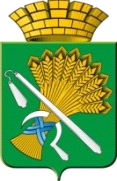 АДМИНИСТРАЦИЯ КАМЫШЛОВСКОГО ГОРОДСКОГО ОКРУГАП О С Т А Н О В Л Е Н И Еот 13.11.2020 N 792О внесении на рассмотрение в Думу Камышловского городского округа проекта  решения Думы Камышловского городского округа«О бюджете Камышловского городского округа на 2021 годи плановый период 2022 и 2023 годов»На основании Бюджетного кодекса ("Собрание законодательства РФ", 03.08.1998, N 31, ст. 3823,"Российская газета", N 153-154, 12.08.1998), решения Думы Камышловского городского округа от 18.06.2015 № 491 "Об утверждении Положения о бюджетном процессе в Камышловском городском округе" ("Камышловские известия", N 68, 25.06.2015 ("Муниципальный вестник"), руководствуясь Уставом Камышловского городского округа ("Камышловские известия", N 58, 23.07.2005), администрация Камышловского городского округаПОСТАНОВЛЯЕТ:1. Внести на рассмотрение в Думу Камышловского городского округа проект решения Думы Камышловского городского округа «О бюджете Камышловского городского округа на 2021 год и плановый период 2022 и 2023 годов» (прилагается).2. Поручить начальнику финансового управления администрации Камышловского городского округа  (Солдатов А.Г.)  представлять проект бюджета  Камышловского городского округа на 2021 год и плановый период 2022 и 2023 годов при рассмотрении его на заседании Думы Камышловского городского округа.3. Опубликовать настоящее постановление в газете «Камышловские известия» и разместить на официальном сайте Камышловского городского округа.4. Контроль за исполнением настоящего постановления оставляю за собой.И.о. главы администрацииКамышловского городского округа                                                     Е.А. БессоновПриложениек постановлению главы Камышловского городского округа от 13.11.2020 № 792ПРОЕКТДУМА КАМЫШЛОВСКОГО ГОРОДСКОГО ОКРУГА(седьмого созыва)  РЕШЕНИЕот               2020 г.                                   	№ 	                                             город КамышловНа основании Бюджетного кодекса Российской Федерации, решения Думы Камышловского городского округа от 18.06.2015 № 491 "Об утверждении Положения о бюджетном процессе в Камышловском городском округе", рассмотрев постановление администрации Камышловского городского округа от ________.11.2020 №___ «О внесении на рассмотрение в Думу Камышловского городского округа проекта решения Думы Камышловского городского округа  «О бюджете Камышловского городского округа на 2021 год и плановый период 2022 и 2023 годов», постановление администрации Камышловского городского округа от __.11.2020 № ____ «О прогнозе социально-экономического развития Камышловского городского округа на 2021 год и плановый период 2022 и 2023 годов», постановление администрации Камышловского городского округа от__.11.2020 №___ «Об утверждении основных направлений бюджетной и налоговой политики Камышловского городского округа на 2021 год и плановый период 2022 и 2023 годов», учитывая результаты публичных слушаний, отраженные в решении от __.12.2020, руководствуясь статьями 22, 58 Устава Камышловского городского округа,Дума Камышловского городского округа        РЕШИЛА:1. Установить, что:1) общий объем доходов бюджета Камышловского городского округа составляет:на 2021 год – 1 116 964 977,0 рублей, в том числе объем межбюджетных трансфертов из областного бюджета – 756 510 407,60 рублей;на 2022 год – 1 029 939 400,0 рублей, в том числе объем межбюджетных трансфертов из областного бюджета – 615 249 400,0 рублей;на 2023 год – 1 045 957 100,0 рублей, в том числе объем межбюджетных трансфертов из областного бюджета – 609 838 600,0 рублей;2) общий объем расходов бюджета Камышловского городского округа  составляет:на 2021 год – 1 116 964 977,0 рублей;на 2022 год – 1 029 939 400,0 рублей, в том числе общий объем условно утвержденных расходов – 14 048 000,0 рублей;на 2023 год – 1 045 957 100,0 рублей, в том числе общий объем условно утвержденных расходов – 29 061 500,0 рублей;3) общий объем бюджетных ассигнований, направляемых из бюджета Камышловского городского округа на исполнение публичных нормативных обязательств Камышловского городского округа составляет:в 2021 году – 5 486 470,0 рублей;в 2022 году – 5 486 470,0 рублей;в 2023 году – 5 486 470,0 рублей;4) Общий объем бюджетных ассигнований резервного фонда администрации Камышловского городского округа:в 2021 году – 300 000,0 рублей;в 2022 году – 300 000,0 рублей;в 2023 году – 300 000,0 рублей;5) общий объем бюджетных ассигнований муниципального дорожного фонда Камышловского городского округа составляет:в 2021 году – 40 825 666,0 рублей;в 2022 году – 27 835 586,0 рублей;в 2023 году – 28 233 470,0 рублей;6) размер дефицита бюджета Камышловского городского округа составляет:в 2021 году – 0,0 рублей;в 2022 году – 0,0 рублей;в 2023 году – 0,0 рублей;7) предельный объем муниципального долга  Камышловского городского округа составляет:в 2021 году – 92 623 000,0 рублей;в 2022 году – 96 794 000,0 рублей;в 2023 году – 101 469 000,0 рублей;8) верхний предел муниципального внутреннего долга Камышловского городского округа составляет:60 493 000,0 рублей, в том числе верхний предел долга по муниципальным гарантиям – 36 104 063,53 рублей по состоянию на 01.01.2022;67 823 000,0 рублей, в том числе верхний предел долга по муниципальным гарантиям – 36 104 063,53 рублей по состоянию на 01.01.2023;75 803 000,0 рублей, в том числе верхний предел долга по муниципальным гарантиям –36 104 063,53 рублей по состоянию на 01.01.2024;9) объем расходов на обслуживание муниципального долга составляет в 2021 году 500 000,0 рублей, в 2022 году – 500 000,0 рублей, в 2023 году –
500 000,0 рублей.10) общий объем бюджетных ассигнований на исполнение муниципальных гарантий Камышловского городского округа по возможным гарантийным случаям:на 2021 год – 2 000 000,0 рублей;на 2022 год – 0,0 рублей;на 2023 год – 0,0 рублей.2. Утвердить:Нормативы распределения доходов, мобилизуемых на территории Камышловского городского округа, нормативы распределения которых не установлены бюджетным законодательством Российской Федерации и Свердловской области, на 2021 год и плановый период 2022 и 2023 годов (Приложение 1);Объем доходов бюджета Камышловского городского округа на 2021 год, сгруппированных в соответствии с классификацией доходов бюджетов Российской Федерации (приложение 2);Объем доходов бюджета Камышловского городского округа на 2022 и 2023 годы, сгруппированных в соответствии с классификацией доходов бюджетов Российской Федерации (приложение 3);Перечень главных администраторов доходов бюджета Камышловского городского округа (приложение 4);Распределение бюджетных ассигнований по разделам, подразделам, целевым статьям (муниципальным программам Камышловского городского округа и непрограммным направлениям деятельности), группам и подгруппам видов расходов классификации расходов бюджетов на 2021 год (приложение 5);Распределение бюджетных ассигнований по разделам, подразделам, целевым статьям (муниципальным программам Камышловского городского округа и непрограммным направлениям деятельности), группам и подгруппам видов расходов классификации расходов бюджетов на 2022 и 2023 годы (приложение 6);Ведомственную структуру расходов бюджета Камышловского городского округа на 2021 год (приложение 7);Ведомственную структуру расходов бюджета Камышловского городского округа  на 2022 и 2023 годы (приложение 8);Перечень муниципальных программ Камышловского городского округа, подлежащих реализации в 2021 году (приложение 9);Перечень муниципальных программ Камышловского городского округа, подлежащих реализации в 2022 и 2023 годах (приложение 10);Свод источников финансирования дефицита бюджета Камышловского городского округа на 2021 год (приложение 11);Свод источников финансирования дефицита бюджета Камышловского городского округа на 2022 и 2023 годы (приложение 12);Перечень главных администраторов источников финансирования дефицита бюджета Камышловского городского округа  (приложение 13);Программу муниципальных гарантий Камышловского городского округа на 2021 год (приложение 14);Программу муниципальных гарантий Камышловского городского округа на 2022 и 2023 годы (приложение 15);Программу внутренних заимствований Камышловского городского округа на 2021 год (приложение 16);Программу внутренних заимствований Камышловского городского округа на 2022 и 2023 годы (приложение 17);Перечень главных распорядителей бюджетных средств бюджета Камышловского городского округа (приложение 18).3. Разрешить администрации Камышловского городского округа:1) принимать решения о привлечении кредитных ресурсов Министерства финансов Свердловской области в пределах утвержденной Программы внутренних заимствований Камышловского городского округа на 2021 год, программы внутренних заимствований Камышловского городского округа на 2022 и 2023 годы2) представлять в Думу Камышловского городского округа отчеты об исполнении бюджета Камышловского городского округа с учетом изменений, внесенных в бюджетную классификацию Российской Федерации законодательством Российской Федерации о бюджетной классификации Российской Федерации;3) в случае вступления в силу в 2021-2023 годах нормативных правовых актов Российской Федерации, которые повлекут изменения видов доходов и источников финансирования дефицита бюджета Камышловского городского округа, администрирование которых осуществляется главными администраторами доходов бюджета Камышловского городского округа и главными администраторами источников финансирования дефицита бюджета Камышловского городского округа, в процессе исполнения настоящего Решения использовать наименования, коды видов доходов и источников финансирования дефицита бюджета Камышловского городского округа с учетом указанных выше актов.4. Установить, что:1) субсидии юридическим лицам (за исключением субсидий  муниципальным учреждениям), индивидуальным предпринимателям, физическим лицам - производителям товаров, работ, услуг (далее - субсидии производителям товаров, работ и услуг) предоставляются в случае, если ими соблюдены порядок и условия получения соответствующих субсидий, предусмотренные муниципальными правовыми актами администрации Камышловского городского округа;2) субсидии производителям товаров, работ и услуг предоставляются главными распорядителями средств бюджета Камышловского городского округа, которым предусмотрены бюджетные ассигнования на предоставление соответствующих субсидий;3) субсидии некоммерческим организациям, не являющимся  муниципальными учреждениями (далее – субсидии иным некоммерческим организациям), предоставляются из бюджета Камышловского городского округа в объемах, определяемых главными распорядителями средств бюджета Камышловского городского округа;4) порядок определения объемов и предоставления из бюджета Камышловского городского округа субсидий иным некоммерческим организациям устанавливается муниципальными правовыми актами администрации Камышловского городского округа.5. Установить, что муниципальные правовые акты органов местного самоуправления Камышловского городского округа, требующие дополнительных расходов бюджета Камышловского городского округа, а также сокращения его доходов, реализуются и применяются только при наличии соответствующих источников дополнительных поступлений в бюджет Камышловского городского округа и (или) при сокращении расходов по отдельным статьям расходов бюджета Камышловского городского округа на 2021 год и плановый период 2022 и 2023 годов, а также после внесения соответствующих изменений в настоящее решение.6. Установить, что в бюджет Камышловского городского округа зачисляются средства, поступающие на лицевые счета получателей бюджетных средств в погашение дебиторской задолженности прошлых лет, в размере 100 процентов.7. Рекомендовать учитывать средства, полученные муниципальными автономными учреждениями от оказания платных услуг, в виде безвозмездных поступлений от физических и юридических лиц, в том числе добровольных пожертвований, а также от иной приносящей доход деятельности, на лицевых счетах, ведение которых осуществляется финансовым управлением администрации Камышловского городского округа.8. Установить, что в ходе исполнения бюджета показатели сводной бюджетной росписи могут быть изменены в соответствии с решениями руководителя финансового органа без внесения изменений в настоящее Решение в случаях, предусмотренных Бюджетным кодексом Российской Федерации, а также в следующих случаях:1) необходимости перераспределения средств между мероприятием, в рамках которого осуществляется предоставление субсидии муниципальным учреждениям на финансовое обеспечение муниципального задания на оказание муниципальных услуг (выполнение работ) по организации дополнительного образования и мероприятием по обеспечению персонифицированного финансирования дополнительного образования детей;2) необходимости перераспределения бюджетных ассигнований, предусмотренных главному распорядителю средств бюджета Камышловского городского округа по соответствующей целевой статье бюджета, между видами расходов в рамках этой целевой статьи в пределах бюджетных ассигнований, предусмотренных главному распорядителю средств бюджета Камышловского городского округа.9. Настоящее решение вступает в силу с 01 января 2021 года.10. Опубликовать настоящее решение в газете «Камышловские известия».11. Контроль исполнения настоящего решения возложить на комитет по  экономике и бюджету Думы Камышловского городского округа (Лаптев А.Ю.)Председатель ДумыКамышловского городского округа                                                    Т.А. ЧикуноваГлава Камышловского городского округа                   	                 А.В. ПоловниковПриложение 1к решению Думы Камышловского   городского округаот _________ г. № ___Нормативы распределения доходов, мобилизуемых на территории Камышловского городского округа, нормативы распределения которых не установлены бюджетным законодательством Российской Федерации и Свердловской области, на 2021 год и плановый период 2022 и 2023 годовПриложение 2к решению Думы Камышловскогогородского округаот ___________ № ____Объем доходов бюджета Камышловского городского округа на 2021 год, сгруппированных в соответствии с классификацией доходов бюджетов Российской ФедерацииПриложение 3к решению Думы Камышловскогогородского округаот ___________ № ____Объем доходов бюджета Камышловского городского округа на 2022 и 2023 годы, сгруппированных в соответствии с классификацией доходов бюджетов Российской ФедерацииПриложение 4к решению Думы Камышловского   городского округаот ____________ № _____Перечень главных администраторов доходов бюджета Камышловского городского округаПриложение 5к решению Думы Камышловскогогородского округа от___________№____Распределение бюджетных ассигнований по разделам, подразделам, целевым статьям (муниципальным программам Камышловского городского округа и непрограммным направлениям деятельности), группам и подгруппам видов расходов классификации расходов бюджетов на 2021 годПриложение 6к решению Думы Камышловскогогородского округа от___________№____Распределение бюджетных ассигнований по разделам, подразделам, целевым статьям (муниципальным программам Камышловского городского округа и непрограммным направлениям деятельности), группам и подгруппам видов расходов классификации расходов бюджетов на 2022 и 2023 годыПриложение 7к решению Думы Камышловскогогородского округаот____________№____Ведомственная структура расходов бюджета Камышловского городского округа на 2021 годПриложение 8к решению Думы Камышловскогогородского округа от___________№____Ведомственная структура расходов бюджета Камышловского городского округа на 2022 и 2023 годыПриложение 9к решению Думы Камышловскогогородского округаот ____________№____Перечень муниципальных программ Камышловского городского округа, подлежащих реализации в 2021 годуПриложение 10к решению Думы Камышловскогогородского округа от___________№____Перечень муниципальных программ Камышловского городского округа, подлежащих реализации в 2022 и 2023 годахПриложение 11  к решению Думы Камышловского городского округаот ___________ г.  N _____Свод источников финансирования дефицита бюджета Камышловского городского округа на 2021 годПриложение 12  к решению Думы Камышловского городского округаот ___________ г.  N _____Свод источников финансирования дефицита бюджета Камышловского городского округа на 2022 и 2023 годыПриложение 13к решению Думы Камышловского городского округа  от __________ №____Перечень главных администраторов источников финансирования дефицита бюджета Камышловского городского округаПриложение 14к решению Думы Камышловского городского округаот  _________ г. N____      ПрограммаМуниципальных гарантий	 Камышловского городского округана 2021 годРаздел 1. Муниципальные гарантии, предоставляемые с правом регрессного требования к принципалуМуниципальные гарантии, предоставляемые с правом регрессного требования к принципалу в 2021 году не предоставляются.Раздел 2. Муниципальные гарантии, предоставляемые в 2021 году без права регрессного требования к принципалуРаздел 3. Общий объем муниципальных гарантий, предоставляемых в 2021 годуОбщий объем муниципальных гарантий, предоставляемых в 2021 году в соответствии с разделами настоящей Программы, составит 2 000 000,00  рублей.Раздел 4. Общий объем бюджетных ассигнований, предусмотренных в 2021 году на исполнение муниципальных гарантий Камышловского городского округа по возможным гарантийным случаямПриложение 15  к решению Думы Камышловского городского округаот ___________ г.  N _____Программамуниципальных гарантий Камышловского городского округана 2022 и 2023 годыРаздел 1. Муниципальные гарантии, предоставляемые с правом регрессного требования к принципалуМуниципальные гарантии, предоставляемые с правом регрессного требования к принципалу в 2022, 2023 годах не предоставляются.Раздел 2. Муниципальные гарантии, предоставляемые без права регрессного требования к принципалу в 2022, 2023 годахМуниципальные гарантии без права регрессного требования к принципалу в 2022, 2023 годах не предоставляются.Раздел 3. Общий объем муниципальных гарантий,предоставляемых в 2022, 2023 годах.Муниципальные гарантии, в соответствии с разделами настоящей Программы, в 2022 – 2023 годах не предоставляются.Раздел 4. Общий объем бюджетных ассигнований,предусмотренных в 2022, 2023 годахна исполнение муниципальных гарантийКамышловского городского округапо возможным гарантийным случаямПриложение 16к решению Думы Камышловского городского округаот __________ г. N___  ПрограммаВнутренних заимствований Камышловского городского округа на 2021 годРаздел 1. Внутренние заимствования Камышловского городского округа, осуществляемые в 2021 годуПриложение 17  к решению Думы Камышловского городского округаот ___________ г.  N _____Программавнутренних заимствований Камышловского городского округана 2022 и 2023 годыРаздел 1. Внутренние заимствованияКамышловского городского округа, осуществляемые в 2022, 2023 годахПриложение 18к решению ДумыКамышловского  городского округаот ________ г. № ___     Переченьглавных распорядителей бюджетных средств бюджета Камышловского городского округаО бюджете Камышловского городского округа на 2021 год и плановый период 2022 и 2023 годовНо-мер стро-киНаименование доходовНорматив, зачисления в местный бюджет, %1231НАЛОГОВЫЕ И НЕНАЛОГОВЫЕ ДОХОДЫ2ЗАДОЛЖЕННОСТЬ И ПЕРЕРАСЧЕТЫ ПО ОТМЕНЕННЫМ НАЛОГАМ, СБОРАМ И ИНЫМ ОБЯЗАТЕЛЬНЫМ ПЛАТЕЖАМ1003Земельный налог (по обязательствам, возникшим до 1 января 2006 года), мобилизуемый на территориях городских округов1004Налог на рекламу, мобилизуемый на территориях городских округов1005Целевые сборы с граждан и предприятий, учреждений, организаций на содержание милиции, на благоустройство территорий, на нужды образования и другие цели, мобилизуемые на территориях городских округов1006Прочие местные налоги и сборы, мобилизуемые на территориях городских округов1007ДОХОДЫ ОТ ИСПОЛЬЗОВАНИЯ ИМУЩЕСТВА, НАХОДЯЩЕГОСЯ В ГОСУДАРСТВЕННОЙ И МУНИЦИПАЛЬНОЙ СОБСТВЕННОСТИ1008ДОХОДЫ ОТ ОКАЗАНИЯ ПЛАТНЫХ УСЛУГ И КОМПЕНСАЦИИ ЗАТРАТ ГОСУДАРСТВА1009Прочие доходы от оказания платных услуг (работ) получателями средств бюджетов городских округов10010Прочие доходы от компенсации затрат бюджетов городских округов10011ПРОЧИЕ НЕНАЛОГОВЫЕ ДОХОДЫ12Невыясненные поступления, зачисляемые в бюджеты городских округов10013Прочие неналоговые доходы бюджетов городских округов10014БЕЗВОЗМЕЗДНЫЕ ПОСТУПЛЕНИЯ10015ВОЗВРАТ ОСТАТКОВ СУБСИДИЙ, СУБВЕНЦИЙ И ИНЫХ МЕЖБЮДЖЕТНЫХ ТРАНСФЕРТОВ, ИМЕЮЩИХ ЦЕЛЕВОЕ НАЗНАЧЕНИЕ, ПРОШЛЫХ ЛЕТ16Возврат остатков субсидий, субвенций и иных межбюджетных трансфертов, имеющих целевое назначение, прошлых лет из бюджетов городских округов10017Перечисления из бюджетов городских округов (в бюджеты городских округов) для осуществления возврата (зачета) излишне уплаченных или излишне взысканных сумм налогов, сборов и иных платежей, а также сумм процентов за несвоевременное осуществление такого возврата и процентов, начисленных на излишне взысканные суммы100№ строкиКод бюджетной классификацииНаименования доходовСумма, руб№ строкиКод бюджетной классификацииНаименования доходовСумма, руб12341000 1 00 00000 00 0000 000НАЛОГОВЫЕ И НЕНАЛОГОВЫЕ ДОХОДЫ360 454 569,402000 1 01 00000 00 0000 000  НАЛОГИ НА ПРИБЫЛЬ, ДОХОДЫ256 227 000,003000 1 01 02010 01 0000 000    Налог на доходы физических лиц с доходов, источником которых является налоговый агент, за исключением доходов, в отношении которых исчисление и уплата налога осуществляются в соответствии со статьями 227, 227.1 и 228 Налогового кодекса Российской Федерации253 235 000,004182 1 01 02010 01 0000 110Налог на доходы физических лиц с доходов, источником которых является налоговый агент, за исключением доходов, в отношении которых исчисление и уплата налога осуществляются в соответствии со статьями 227, 227.1 и 228 Налогового кодекса Российской Федерации253 235 000,005000 1 01 02020 01 0000 000    Налог на доходы физических лиц с доходов, полученных от осуществления деятельности физическими лицами, зарегистрированными в качестве индивидуальных предпринимателей, нотариусов, занимающихся частной практикой, адвокатов, учредивших адвокатские кабинеты, и других лиц, занимающихся частной практикой в соответствии со статьей 227 Налогового кодекса Российской Федерации241 000,006182 1 01 02020 01 0000 110Налог на доходы физических лиц с доходов, полученных от осуществления деятельности физическими лицами, зарегистрированными в качестве индивидуальных предпринимателей, нотариусов, занимающихся частной практикой, адвокатов, учредивших адвокатские кабинеты, и других лиц, занимающихся частной практикой в соответствии со статьей 227 Налогового кодекса Российской Федерации241 000,007000 1 01 02030 01 0000 000    Налог на доходы физических лиц с доходов, полученных физическими лицами в соответствии со статьей 228 Налогового кодекса Российской Федерации1 596 000,008182 1 01 02030 01 0000 110Налог на доходы физических лиц с доходов, полученных физическими лицами в соответствии со статьей 228 Налогового кодекса Российской Федерации1 596 000,009000 1 01 02040 01 0000 000    Налог на доходы физических лиц в виде фиксированных авансовых платежей с доходов, полученных физическими лицами, являющимися иностранными гражданами, осуществляющими трудовую деятельность по найму на основании патента в соответствии со статьей 227.1 Налогового кодекса Российской Федерации1 155 000,0010182 1 01 02040 01 0000 110Налог на доходы физических лиц в виде фиксированных авансовых платежей с доходов, полученных физическими лицами, являющимися иностранными гражданами, осуществляющими трудовую деятельность по найму на основании патента в соответствии со статьей 227.1 Налогового кодекса Российской Федерации1 155 000,0011000 1 03 00000 00 0000 000  НАЛОГИ НА ТОВАРЫ (РАБОТЫ, УСЛУГИ), РЕАЛИЗУЕМЫЕ НА ТЕРРИТОРИИ РОССИЙСКОЙ ФЕДЕРАЦИИ22 509 300,0012000 1 03 02231 01 0000 000    Доходы от уплаты акцизов на дизельное топливо, подлежащие распределению между бюджетами субъектов Российской Федерации и местными бюджетами с учетом установленных дифференцированных нормативов отчислений в местные бюджеты (по нормативам, установленным Федеральным законом о федеральном бюджете в целях формирования дорожных фондов субъектов Российской Федерации)10 376 400,0013100 1 03 02231 01 0000 110Доходы от уплаты акцизов на дизельное топливо, подлежащие распределению между бюджетами субъектов Российской Федерации и местными бюджетами с учетом установленных дифференцированных нормативов отчислений в местные бюджеты (по нормативам, установленным Федеральным законом о федеральном бюджете в целях формирования дорожных фондов субъектов Российской Федерации)10 376 400,0014000 1 03 02241 01 0000 000    Доходы от уплаты акцизов на моторные масла для дизельных и (или) карбюраторных (инжекторных) двигателей, подлежащие распределению между бюджетами субъектов Российской Федерации и местными бюджетами с учетом установленных дифференцированных нормативов отчислений в местные бюджеты (по нормативам, установленным Федеральным законом о федеральном бюджете в целях формирования дорожных фондов субъектов Российской Федерации)52 100,0015100 1 03 02241 01 0000 110Доходы от уплаты акцизов на моторные масла для дизельных и (или) карбюраторных (инжекторных) двигателей, подлежащие распределению между бюджетами субъектов Российской Федерации и местными бюджетами с учетом установленных дифференцированных нормативов отчислений в местные бюджеты (по нормативам, установленным Федеральным законом о федеральном бюджете в целях формирования дорожных фондов субъектов Российской Федерации)52 100,0016000 1 03 02251 01 0000 000    Доходы от уплаты акцизов на автомобильный бензин, подлежащие распределению между бюджетами субъектов Российской Федерации и местными бюджетами с учетом установленных дифференцированных нормативов отчислений в местные бюджеты (по нормативам, установленным Федеральным законом о федеральном бюджете в целях формирования дорожных фондов субъектов Российской Федерации)13 515 800,0017100 1 03 02251 01 0000 110Доходы от уплаты акцизов на автомобильный бензин, подлежащие распределению между бюджетами субъектов Российской Федерации и местными бюджетами с учетом установленных дифференцированных нормативов отчислений в местные бюджеты (по нормативам, установленным Федеральным законом о федеральном бюджете в целях формирования дорожных фондов субъектов Российской Федерации)13 515 800,0018000 1 03 02261 01 0000 000    Доходы от уплаты акцизов на прямогонный бензин, подлежащие распределению между бюджетами субъектов Российской Федерации и местными бюджетами с учетом установленных дифференцированных нормативов отчислений в местные бюджеты (по нормативам, установленным Федеральным законом о федеральном бюджете в целях формирования дорожных фондов субъектов Российской Федерации)-1 435 000,0019100 1 03 02261 01 0000 110Доходы от уплаты акцизов на прямогонный бензин, подлежащие распределению между бюджетами субъектов Российской Федерации и местными бюджетами с учетом установленных дифференцированных нормативов отчислений в местные бюджеты (по нормативам, установленным Федеральным законом о федеральном бюджете в целях формирования дорожных фондов субъектов Российской Федерации)-1 435 000,0020000 1 05 00000 00 0000 000  НАЛОГИ НА СОВОКУПНЫЙ ДОХОД38 459 800,0021000 1 05 01011 01 0000 000    Налог, взимаемый с налогоплательщиков, выбравших в качестве объекта налогообложения доходы15 913 100,0022182 1 05 01011 01 0000 110Налог, взимаемый с налогоплательщиков, выбравших в качестве объекта налогообложения доходы15 913 100,0023000 1 05 01021 01 0000 000    Налог, взимаемый с налогоплательщиков, выбравших в качестве объекта налогообложения доходы, уменьшенные на величину расходов (в том числе минимальный налог, зачисляемый в бюджеты субъектов Российской Федерации)15 407 700,0024182 1 05 01021 01 0000 110Налог, взимаемый с налогоплательщиков, выбравших в качестве объекта налогообложения доходы, уменьшенные на величину расходов15 407 700,0025000 1 05 02010 02 0000 000    Единый налог на вмененный доход для отдельных видов деятельности3 438 000,0026182 1 05 02010 02 0000 110Единый налог на вмененный доход для отдельных видов деятельности3 438 000,0027000 1 05 03010 01 0000 000    Единый сельскохозяйственный налог475 000,0028182 1 05 03010 01 0000 110Единый сельскохозяйственный налог475 000,0029000 1 05 04010 02 0000 000    Налог, взимаемый в связи с применением патентной системы налогообложения, зачисляемый в бюджеты городских округов3 226 000,0030182 1 05 04010 02 0000 110Налог, взимаемый в связи с применением патентной системы налогообложения, зачисляемый в бюджеты городских округов3 226 000,0031000 1 06 00000 00 0000 000  НАЛОГИ НА ИМУЩЕСТВО15 704 000,0032000 1 06 01020 04 0000 000    Налог на имущество физических лиц, взимаемый по ставкам, применяемым к объектам налогообложения, расположенным в границах городских округов6 845 000,0033182 1 06 01020 04 0000 110Налог на имущество физических лиц, взимаемый по ставкам, применяемым к объектам налогообложения, расположенным в границах городских округов6 845 000,0034000 1 06 06032 04 0000 000    Земельный налог с организаций, обладающих земельным участком, расположенным в границах городских округов4 865 000,0035182 1 06 06032 04 0000 110Земельный налог с организаций, обладающих земельным участком, расположенным в границах городских округов4 865 000,0036000 1 06 06042 04 0000 000    Земельный налог с физических лиц, обладающих земельным участком, расположенным в границах городских округов3 994 000,0037182 1 06 06042 04 0000 110Земельный налог с физических лиц, обладающих земельным участком, расположенным в границах городских округов3 994 000,0038000 1 08 00000 00 0000 000  ГОСУДАРСТВЕННАЯ ПОШЛИНА8 523 000,0039000 1 08 03010 01 0000 000    Государственная пошлина по делам, рассматриваемым в судах общей юрисдикции, мировыми судьями (за исключением Верховного Суда Российской Федерации)8 508 000,0040182 1 08 03010 01 0000 110Государственная пошлина по делам, рассматриваемым в судах общей юрисдикции, мировыми судьями (за исключением Верховного Суда Российской Федерации) (сумма платежа (перерасчеты, недоимка и задолженность по соответствующему платежу, в том числе по отмененному)8 508 000,0041000 1 08 07150 01 0000 000    Государственная пошлина за выдачу разрешения на установку рекламной конструкции5 000,0042902 1 08 07150 01 0000 110Государственная пошлина за выдачу разрешения на установку рекламной конструкции (сумма платежа (перерасчеты, недоимка и задолженность по соответствующему платежу, в том числе по отмененному)5 000,0043000 1 08 07173 01 0000 000    Государственная пошлина за выдачу органом местного самоуправления городского округа специального разрешения на движение по автомобильным дорогам транспортных средств, осуществляющих перевозки опасных, тяжеловесных и (или) крупногабаритных грузов, зачисляемая в бюджеты городских округов10 000,0044901 1 08 07173 01 0000 110Государственная пошлина за выдачу органом местного самоуправления городского округа специального разрешения на движение по автомобильным дорогам транспортных средств, осуществляющих перевозки опасных, тяжеловесных и (или) крупногабаритных грузов, зачисляемая в бюджеты городских округов10 000,0045000 1 11 00000 00 0000 000  ДОХОДЫ ОТ ИСПОЛЬЗОВАНИЯ ИМУЩЕСТВА, НАХОДЯЩЕГОСЯ В ГОСУДАРСТВЕННОЙ И МУНИЦИПАЛЬНОЙ СОБСТВЕННОСТИ7 863 500,0046000 1 11 05012 04 0000 000    Доходы, получаемые в виде арендной платы за земельные участки, государственная собственность на которые не разграничена и которые расположены в границах городских округов, а также средства от продажи права на заключение договоров аренды указанных земельных участков3 379 500,0047902 1 11 05012 04 0000 120Доходы, получаемые в виде арендной платы за земельные участки, государственная собственность на которые не разграничена и которые расположены в границах городских округов, а также средства от продажи права на заключение договоров аренды указанных земельных участков (доходы, получаемые в виде арендной платы за земельные участки)3 379 500,0048000 1 11 05074 04 0000 000    Доходы от сдачи в аренду имущества, составляющего казну городских округов (за исключением земельных участков)1 439 100,0049902 1 11 05074 04 0000 120Доходы от сдачи в аренду имущества, составляющего казну городских округов (за исключением земельных участков) (доходы от сдачи в аренду объектов нежилого фонда и не являющихся памятниками истории, культуры и градостроительства)1 439 100,0050000 1 11 07014 04 0000 000    Доходы от перечисления части прибыли, остающейся после уплаты налогов и иных обязательных платежей муниципальных унитарных предприятий, созданных городскими округами17 200,0051902 1 11 07014 04 0000 120Доходы от перечисления части прибыли, остающейся после уплаты налогов и иных обязательных платежей муниципальных унитарных предприятий, созданных городскими округами17 200,0052000 1 11 09044 04 0000 000    Прочие поступления от использования имущества, находящегося в собственности городских округов (за исключением имущества муниципальных бюджетных и автономных учреждений, а также имущества муниципальных унитарных предприятий, в том числе казенных)3 027 700,0053901 1 11 09044 04 0000 120Прочие поступления от использования имущества, находящегося в собственности городских округов (за исключением имущества муниципальных бюджетных и автономных учреждений, а также имущества муниципальных унитарных предприятий, в том числе казенных) (плата за пользование жилыми помещениями (плата за наём) муниципального жилищного фонда)1 800 000,0054902 1 11 09044 04 0000 120Прочие поступления от использования имущества, находящегося в собственности городских округов (за исключением имущества муниципальных бюджетных и автономных учреждений, а также имущества муниципальных унитарных предприятий, в том числе казенных) (плата по договорам на размещение нестационарного торгового объекта, а также плата за право на заключение указанных договоров)1 227 700,0055000 1 12 00000 00 0000 000  ПЛАТЕЖИ ПРИ ПОЛЬЗОВАНИИ ПРИРОДНЫМИ РЕСУРСАМИ149 000,0056000 1 12 01010 01 0000 000    Плата за выбросы загрязняющих веществ в атмосферный воздух стационарными объектами127 000,0057048 1 12 01010 01 0000 120Плата за выбросы загрязняющих веществ в атмосферный воздух стационарными объектами (федеральные государственные органы, Банк России, органы управления государственными внебюджетными фондами Российской Федерации)127 000,0058000 1 12 01041 01 0000 000    Плата за размещение отходов производства22 000,0059048 1 12 01041 01 0000 120Плата за размещение отходов производства22 000,0060000 1 13 00000 00 0000 000  ДОХОДЫ ОТ ОКАЗАНИЯ ПЛАТНЫХ УСЛУГ И КОМПЕНСАЦИИ ЗАТРАТ ГОСУДАРСТВА6 219 169,4061000 1 13 01994 04 0000 000    Прочие доходы от оказания платных услуг (работ) получателями средств бюджетов городских округов1 600 000,0062901 1 13 01994 04 0000 130Прочие доходы от оказания платных услуг (работ) получателями средств бюджетов городских округов (прочие платные услуги, оказываемые казенными муниципальными учреждениями)1 600 000,0063000 1 13 02994 04 0000 000    Прочие доходы от компенсации затрат бюджетов городских округов4 619 169,4064901 1 13 02994 04 0000 130Прочие доходы от компенсации затрат бюджетов городских округов (возврат дебиторской задолженности прошлых лет)4 619 169,4065000 1 14 00000 00 0000 000  ДОХОДЫ ОТ ПРОДАЖИ МАТЕРИАЛЬНЫХ И НЕМАТЕРИАЛЬНЫХ АКТИВОВ3 110 800,0066000 1 14 02043 04 0000 000    Доходы от реализации иного имущества, находящегося в собственности городских округов (за исключением имущества муниципальных бюджетных и автономных учреждений, а также имущества муниципальных унитарных предприятий, в том числе казенных)895 000,0067902 1 14 02043 04 0000 410Доходы от реализации иного имущества, находящегося в собственности городских округов(за исключением имущества муниципальных бюджетных и автономных учреждений, а также имущества муниципальных унитарных предприятий, в т.ч. казенных) (доходы от реализации объектов нежилого фонда)895 000,0068000 1 14 06012 04 0000 000    Доходы от продажи земельных участков, государственная собственность на которые не разграничена и которые расположены в границах городских округов2 215 800,0069902 1 14 06012 04 0000 430Доходы от продажи земельных участков, государственная собственность на которые не разграничена и которые расположены в границах городских округов2 215 800,0070000 1 16 00000 00 0000 000  ШТРАФЫ, САНКЦИИ, ВОЗМЕЩЕНИЕ УЩЕРБА1 689 000,0071000 1 16 01053 01 0000 000    Административные штрафы, установленные главой 5 Кодекса Российской Федерации об административных правонарушениях, за административные правонарушения, посягающие на права граждан, налагаемые мировыми судьями, комиссиями по делам несовершеннолетних и защите их прав5 000,0072035 1 16 01053 01 0000 140Административные штрафы, установленные Главой 5 Кодекса Российской Федерации об административных правонарушениях, за административные правонарушения, посягающие на права граждан, налагаемые мировыми судьями, комиссиями по делам несовершеннолетних и защите их прав5 000,0073000 1 16 01063 01 0000 000    Административные штрафы, установленные главой 6 Кодекса Российской Федерации об административных правонарушениях, за административные правонарушения, посягающие на здоровье, санитарно-эпидемиологическое благополучие населения и общественную нравственность, налагаемые мировыми судьями, комиссиями по делам несовершеннолетних и защите их прав95 000,0074019 1 16 01063 01 0000 140Административные штрафы, установленные Главой 6 Кодекса Российской Федерации об административных правонарушениях, за административные правонарушения, посягающие на здоровье, санитарно-эпидемиологическое благополучие населения и общественную нравственность, налагаемые мировыми судьями, комиссиями по делам несовершеннолетних и защите их прав80 000,0075035 1 16 01063 01 0000 140Административные штрафы, установленные Главой 6 Кодекса Российской Федерации об административных правонарушениях, за административные правонарушения, посягающие на здоровье, санитарно-эпидемиологическое благополучие населения и общественную нравственность, налагаемые мировыми судьями, комиссиями по делам несовершеннолетних и защите их прав15 000,0076000 1 16 01073 01 0000 000    Административные штрафы, установленные главой 7 Кодекса Российской Федерации об административных правонарушениях, за административные правонарушения в области охраны собственности, налагаемые мировыми судьями, комиссиями по делам несовершеннолетних и защите их прав25 000,0077019 1 16 01073 01 0000 140Административные штрафы, установленные Главой 7 Кодекса Российской Федерации об административных правонарушениях, за административные правонарушения в области охраны собственности, налагаемые мировыми судьями, комиссиями по делам несовершеннолетних и защите их прав20 000,0078035 1 16 01073 01 0000 140Административные штрафы, установленные Главой 7 Кодекса Российской Федерации об административных правонарушениях, за административные правонарушения в области охраны собственности, налагаемые мировыми судьями, комиссиями по делам несовершеннолетних и защите их прав5 000,0079000 1 16 01074 01 0000 000    Административные штрафы, установленные главой 7 Кодекса Российской Федерации об административных правонарушениях, за административные правонарушения в области охраны собственности, выявленные должностными лицами органов муниципального контроля15 000,0080901 1 16 01074 01 0000 140Административные штрафы, установленные Главой 7 Кодекса Российской Федерации об административных правонарушениях, за административные правонарушения в области охраны собственности, выявленные должностными лицами органов муниципального контроля15 000,0081000 1 16 01143 01 0000 000    Административные штрафы, установленные главой 14 Кодекса Российской Федерации об административных правонарушениях, за административные правонарушения в области предпринимательской деятельности и деятельности саморегулируемых организаций, налагаемые мировыми судьями, комиссиями по делам несовершеннолетних и защите их прав60 000,0082019 1 16 01143 01 0000 140Административные штрафы, установленные Главой 14 Кодекса Российской Федерации об административных правонарушениях, за административные правонарушения в области предпринимательской деятельности и деятельности саморегулируемых организаций, налагаемые мировыми судьями, комиссиями по делам несовершеннолетних и защите их прав60 000,0083000 1 16 01153 01 0000 000    Административные штрафы, установленные главой 15 Кодекса Российской Федерации об административных правонарушениях, за административные правонарушения в области финансов, налогов и сборов, страхования, рынка ценных бумаг (за исключением штрафов, указанных в пункте 6 статьи 46 Бюджетного кодекса Российской Федерации), налагаемые мировыми судьями, комиссиями по делам несовершеннолетних и защите их прав5 000,0084019 1 16 01153 01 0000 140Административные штрафы, установленные Главой 15 Кодекса Российской Федерации об административных правонарушениях, за административные правонарушения в области финансов, налогов и сборов, страхования, рынка ценных бумаг (за исключением штрафов, указанных в пункте 6 статьи 46 Бюджетного кодекса Российской Федерации), налагаемые мировыми судьями, комиссиями по делам несовершеннолетних и защите их прав5 000,0085000 1 16 01163 01 0000 000    Административные штрафы, установленные главой 16 Кодекса Российской Федерации об административных правонарушениях, за административные правонарушения в области таможенного дела (нарушение таможенных правил), налагаемые мировыми судьями, комиссиями по делам несовершеннолетних и защите их прав25 000,0086019 1 16 01163 01 0000 140Административные штрафы, установленные Главой 16 Кодекса Российской Федерации об административных правонарушениях, за административные правонарушения в области таможенного дела (нарушение таможенных правил), налагаемые мировыми судьями, комиссиями по делам несовершеннолетних и защите их прав25 000,0087000 1 16 01193 01 0000 000    Административные штрафы, установленные главой 19 Кодекса Российской Федерации об административных правонарушениях, за административные правонарушения против порядка управления, налагаемые мировыми судьями, комиссиями по делам несовершеннолетних и защите их прав50 000,0088019 1 16 01193 01 0000 140Административные штрафы, установленные Главой 19 Кодекса Российской Федерации об административных правонарушениях, за административные правонарушения против порядка управления, налагаемые мировыми судьями, комиссиями по делам несовершеннолетних и защите их прав50 000,0089000 1 16 01203 01 0000 000    Административные штрафы, установленные главой 20 Кодекса Российской Федерации об административных правонарушениях, за административные правонарушения, посягающие на общественный порядок и общественную безопасность, налагаемые мировыми судьями, комиссиями по делам несовершеннолетних и защите их прав90 000,0090019 1 16 01203 01 0000 140Административные штрафы, установленные Главой 20 Кодекса Российской Федерации об административных правонарушениях, за административные правонарушения, посягающие на общественный порядок и общественную безопасность, налагаемые мировыми судьями, комиссиями по делам несовершеннолетних и защите их прав40 000,0091035 1 16 01203 01 0000 140Административные штрафы, установленные Главой 20 Кодекса Российской Федерации об административных правонарушениях, за административные правонарушения, посягающие на общественный порядок и общественную безопасность, налагаемые мировыми судьями, комиссиями по делам несовершеннолетних и защите их прав50 000,0092000 1 16 02020 02 0000 000    Денежные взыскания (штрафы) за нарушение законодательства о государственном регулировании цен (тарифов), налагаемые органами государственной власти субъектов Российской Федерации5 000,0093901 1 16 02020 02 0000 140Административные штрафы, установленные законами субъектов Российской Федерации об административных правонарушениях, за нарушение муниципальных правовых актов5 000,0094000 1 16 10032 04 0000 000    Прочее возмещение ущерба, причиненного муниципальному имуществу городского округа (за исключением имущества, закрепленного за муниципальными бюджетными (автономными) учреждениями, унитарными предприятиями)250 000,0095901 1 16 10032 04 0000 140Прочее возмещение ущерба, причиненного муниципальному имуществу городского округа (за исключением имущества, закрепленного за муниципальными бюджетными (автономными) учреждениями, унитарными предприятиями)250 000,0096000 1 16 10061 04 0000 000    Платежи в целях возмещения убытков, причиненных уклонением от заключения с муниципальным органом городского округа (муниципальным казенным учреждением) муниципального контракта, а также иные денежные средства, подлежащие зачислению в бюджет городского округа за нарушение законодательства Российской Федерации о контрактной системе в сфере закупок товаров, работ, услуг для обеспечения государственных и муниципальных нужд (за исключением муниципального контракта, финансируемого за счет средств муниципального дорожного фонда)54 000,0097901 1 16 10061 04 0000 140Платежи в целях возмещения убытков, причиненных уклонением от заключения с муниципальным органом городского округа (муниципальным казенным учреждением) муниципального контракта, а также иные денежные средства, подлежащие зачислению в бюджет городского округа за нарушение законодательства Российской Федерации о контрактной системе в сфере закупок товаров, работ, услуг для обеспечения государственных и муниципальных нужд (за исключением муниципального контракта, финансируемого за счет средств муниципального дорожного фонда)54 000,0098000 1 16 10123 01 0000 000    Доходы от денежных взысканий (штрафов), поступающие в счет погашения задолженности, образовавшейся до 1 января 2020 года, подлежащие зачислению в бюджет муниципального образования по нормативам, действовавшим в 2019 году960 000,0099035 1 16 10123 01 0000 140Доходы от денежных взысканий (штрафов), поступающие в счет погашения задолженности, образовавшейся до 1 января 2020 года, подлежащие зачислению в бюджет муниципального образования по нормативам, действующим до 1 января 2020 года30 000,00100045 1 16 10123 01 0000 140Доходы от денежных взысканий (штрафов), поступающие в счет погашения задолженности, образовавшейся до 1 января 2020 года, подлежащие зачислению в бюджет муниципального образования по нормативам, действующим до 1 января 2020 года200 000,00101141 1 16 10123 01 0000 140Доходы от денежных взысканий (штрафов), поступающие в счет погашения задолженности, образовавшейся до 1 января 2020 года, подлежащие зачислению в бюджет муниципального образования по нормативам, действующим до 1 января 2020 года80 000,00102188 1 16 10123 01 0000 140Доходы от денежных взысканий (штрафов), поступающие в счет погашения задолженности, образовавшейся до 1 января 2020 года, подлежащие зачислению в бюджет муниципального образования по нормативам, действующим до 1 января 2020 года650 000,00103000 1 16 10129 01 0000 000    Доходы от денежных взысканий (штрафов), поступающие в счет погашения задолженности, образовавшейся до 1 января 2020 года, подлежащие зачислению в федеральный бюджет и бюджет муниципального образования по нормативам, действовавшим в 2019 году50 000,00104182 1 16 10129 01 0000 140Доходы от денежных взысканий (штрафов), поступающие в счет погашения задолженности, образовавшейся до 1 января 2020 года, подлежащие зачислению в федеральный бюджет и бюджет муниципального образования по нормативам, действующим до 1 января 2020 года50 000,00105000 2 00 00000 00 0000 000БЕЗВОЗМЕЗДНЫЕ ПОСТУПЛЕНИЯ756 510 407,60106000 2 02 00000 00 0000 000  БЕЗВОЗМЕЗДНЫЕ ПОСТУПЛЕНИЯ ОТ ДРУГИХ БЮДЖЕТОВ БЮДЖЕТНОЙ СИСТЕМЫ РОССИЙСКОЙ ФЕДЕРАЦИИ756 510 407,60107000 2 02 15001 04 0000 000    Дотации бюджетам городских округов на выравнивание бюджетной обеспеченности из бюджета субъекта Российской Федерации134 922 000,00108919 2 02 15001 04 0000 150Дотации бюджетам городских округов на выравнивание бюджетной обеспеченности134 922 000,00109000 2 02 15002 04 0000 000    Дотации бюджетам городских округов на поддержку мер по обеспечению сбалансированности бюджетов77 186 000,00110919 2 02 15002 04 0000 150Дотации бюджетам городских округов на поддержку мер по обеспечению сбалансированности бюджетов77 186 000,00111000 2 02 20299 04 0000 000    Субсидии бюджетам городских округов на обеспечение мероприятий по переселению граждан из аварийного жилищного фонда, в том числе переселению граждан из аварийного жилищного фонда с учетом необходимости развития малоэтажного жилищного строительства, за счет средств, поступивших от государственной корпорации - Фонда содействия реформированию жилищно-коммунального хозяйства52 023 686,26112901 2 02 20299 04 0000 150Субсидии бюджетам городских округов на обеспечение мероприятий по переселению граждан из аварийного жилищного фонда, в том числе переселению граждан из аварийного жилищного фонда с учетом необходимости развития малоэтажного жилищного строительства, за счет средств, поступивших от государственной корпорации - Фонда содействия реформированию жилищно-коммунального хозяйства52 023 686,26113000 2 02 20302 04 0000 000    Субсидии бюджетам городских округов на обеспечение мероприятий по переселению граждан из аварийного жилищного фонда, в том числе переселению граждан из аварийного жилищного фонда с учетом необходимости развития малоэтажного жилищного строительства, за счет средств бюджетов3 703 321,34114901 2 02 20302 04 0000 150Субсидии бюджетам городских округов на обеспечение мероприятий по переселению граждан из аварийного жилищного фонда, в том числе переселению граждан из аварийного жилищного фонда с учетом необходимости развития малоэтажного жилищного строительства, за счет средств бюджетов3 703 321,34115000 2 02 25555 04 0000 000    Субсидии бюджетам городских округов на реализацию программ формирования современной городской среды30 000 000,00116901 2 02 25555 04 0000 150Субсидии бюджетам городских округов на реализацию программ формирования современной городской среды30 000 000,00117000 2 02 30022 04 0000 000    Субвенции бюджетам городских округов на предоставление гражданам субсидий на оплату жилого помещения и коммунальных услуг32 841 000,00118901 2 02 30022 04 0000 150Субвенции бюджетам городских округов на предоставление гражданам субсидий на оплату жилого помещения и коммунальных услуг32 841 000,00119000 2 02 30024 04 0000 000    Субвенции бюджетам городских округов на выполнение передаваемых полномочий субъектов Российской Федерации55 827 700,00120901 2 02 30024 04 0000 150Субвенции бюджетам городских округов на выполнение передаваемых полномочий субъектов Российской Федерации. Субвенции на осуществление государственного полномочия Свердловской области по хранению, комплектованию, учету и использованию архивных документов, относящихся к государственной собственности Свердловской области627 000,00121901 2 02 30024 04 0000 150Субвенции бюджетам городских округов на выполнение передаваемых полномочий субъектов Российской Федерации. Субвенции на осуществление государственного полномочия Свердловской области по предоставлению отдельным категориям граждан компенсации расходов на оплату жилого помещения и коммунальных услуг53 336 900,00122901 2 02 30024 04 0000 150Субвенции бюджетам городских округов на выполнение передаваемых полномочий субъектов Российской Федерации. Субвенция на осуществление государственного полномочия по определению перечня лиц, уполномоченных составлять протоколы об административных правонарушениях, предусмотренных законом Свердловской области200,00123901 2 02 30024 04 0000 150Субвенции бюджетам городских округов на выполнение передаваемых полномочий субъектов Российской Федерации. Субвенции на осуществление государственного полномочия по созданию административных комиссий.115 200,00124901 2 02 30024 04 0000 150Субвенции бюджетам городских округов на выполнение передаваемых полномочий субъектов Российской Федерации. Субвенция на осуществление государственного полномочия Свердловской области по предоставлению гражданам, проживающим на территории Свердловской области, меры социальной поддержки по частичному освобождению от платы за коммунальные услуги27 000,00125901 2 02 30024 04 0000 150Субвенции бюджетам городских округов на выполнение передаваемых полномочий субъектов Российской Федерации. Субвенция на осуществление государственного полномочия Свердловской области в сфере организации мероприятий при осуществлении деятельности по обращению с собаками без владельцев597 500,00126906 2 02 30024 04 0000 150Субвенции бюджетам городских округов на выполнение передаваемых полномочий субъектов Российской Федерации. Субвенции на осуществление государственных полномочий Свердловской области по организации и обеспечению отдыха и оздоровления детей (за исключением детей-сирот и детей, оставшихся без попечения родителей, детей, находящихся в трудной жизненной ситуации) в учебное время, включая мероприятия по обеспечению безопасности их жизни и здоровья1 123 900,00127000 2 02 35120 04 0000 000    Субвенции бюджетам городских округов на осуществление полномочий по составлению (изменению) списков кандидатов в присяжные заседатели федеральных судов общей юрисдикции в Российской Федерации21 800,00128901 2 02 35120 04 0000 150Субвенции бюджетам городских округов на осуществление полномочий по составлению (изменению) списков кандидатов в присяжные заседатели федеральных судов общей юрисдикции в Российской Федерации21 800,00129000 2 02 35250 04 0000 000    Субвенции бюджетам городских округов на оплату жилищно-коммунальных услуг отдельным категориям граждан11 862 700,00130901 2 02 35250 04 0000 150Субвенции бюджетам городских округов на оплату жилищно-коммунальных услуг отдельным категориям граждан11 862 700,00131000 2 02 35469 04 0000 000    Субвенции бюджетам городских округов на проведение Всероссийской переписи населения 2020 года401 900,00132901 2 02 35469 04 0000 150Субвенции бюджетам городских округов на проведение Всероссийской переписи населения 2020 года401 900,00133000 2 02 39999 04 0000 000    Прочие субвенции бюджетам городских округов344 970 000,00134906 2 02 39999 04 0000 150Прочие субвенции бюджетам городских округов. Субвенции на финансовое обеспечение государственных гарантий реализации прав на получение общедоступного и бесплатного дошкольного, начального общего, основного общего, среднего общего образования в муниципальных общеобразовательных организациях и финансовое обеспечение дополнительного образования детей в муниципальных общеобразовательных организациях в части финансирования расходов на оплату труда работников общеобразовательных организаций170 132 000,00135906 2 02 39999 04 0000 150Прочие субвенции бюджетам городских округов. Субвенции на финансовое обеспечение государственных гарантий реализации прав на получение общедоступного и бесплатного дошкольного, начального общего, основного общего, среднего общего образования в муниципальных общеобразовательных организациях и финансовое обеспечение дополнительного образования детей в муниципальных общеобразовательных организациях в части финансирования расходов на приобретение учебников и учебных пособий, средств обучения, игр, игрушек10 992 000,00136906 2 02 39999 04 0000 150Прочие субвенции бюджетам городских округов. Субвенции на финансовое обеспечение государственных гарантий реализации прав на получение общедоступного и бесплатного дошкольного образования в муниципальных дошкольных образовательных организациях в части финансирования расходов на оплату труда работников дошкольных образовательных организаций161 623 000,00137906 2 02 39999 04 0000 150Прочие субвенции бюджетам городских округов. Субвенции на финансовое обеспечение государственных гарантий реализации прав на получение общедоступного и бесплатного дошкольного образования в муниципальных дошкольных образовательных организациях в части финансирования расходов на приобретение учебников и учебных пособий, средств обучения, игр, игрушек2 223 000,00138000 2 02 45303 04 0000 000    Межбюджетные трансферты бюджетам городских округов на ежемесячное денежное вознаграждение за классное руководство педагогическим работникам государственных и муниципальных общеобразовательных организаций12 750 300,00139906 2 02 45303 04 0000 150Межбюджетные трансферты бюджетам городских округов на ежемесячное денежное вознаграждение за классное руководство педагогическим работникам государственных и муниципальных общеобразовательных организаций12 750 300,00Итого доходовИтого доходов1 116 964 977,00№ строкиКод бюджетной классификацииНаименования доходовСумма на 2022 год, руб.Сумма на 2023 год, руб.№ строкиКод бюджетной классификацииНаименования доходовСумма на 2022 год, руб.Сумма на 2023 год, руб.123451000 1 00 00000 00 0000 000НАЛОГОВЫЕ И НЕНАЛОГОВЫЕ ДОХОДЫ414 690 000,00436 118 500,002000 1 01 00000 00 0000 000  НАЛОГИ НА ПРИБЫЛЬ, ДОХОДЫ307 386 000,00326 455 000,003000 1 01 02010 01 0000 000    Налог на доходы физических лиц с доходов, источником которых является налоговый агент, за исключением доходов, в отношении которых исчисление и уплата налога осуществляются в соответствии со статьями 227, 227.1 и 228 Налогового кодекса Российской Федерации304 177 000,00323 016 000,004182 1 01 02010 01 0000 110Налог на доходы физических лиц с доходов, источником которых является налоговый агент, за исключением доходов, в отношении которых исчисление и уплата налога осуществляются в соответствии со статьями 227, 227.1 и 228 Налогового кодекса Российской Федерации304 177 000,00323 016 000,005000 1 01 02020 01 0000 000    Налог на доходы физических лиц с доходов, полученных от осуществления деятельности физическими лицами, зарегистрированными в качестве индивидуальных предпринимателей, нотариусов, занимающихся частной практикой, адвокатов, учредивших адвокатские кабинеты, и других лиц, занимающихся частной практикой в соответствии со статьей 227 Налогового кодекса Российской Федерации259 000,00277 000,006182 1 01 02020 01 0000 110Налог на доходы физических лиц с доходов, полученных от осуществления деятельности физическими лицами, зарегистрированными в качестве индивидуальных предпринимателей, нотариусов, занимающихся частной практикой, адвокатов, учредивших адвокатские кабинеты, и других лиц, занимающихся частной практикой в соответствии со статьей 227 Налогового кодекса Российской Федерации259 000,00277 000,007000 1 01 02030 01 0000 000    Налог на доходы физических лиц с доходов, полученных физическими лицами в соответствии со статьей 228 Налогового кодекса Российской Федерации1 711 000,001 834 000,008182 1 01 02030 01 0000 110Налог на доходы физических лиц с доходов, полученных физическими лицами в соответствии со статьей 228 Налогового кодекса Российской Федерации1 711 000,001 834 000,009000 1 01 02040 01 0000 000    Налог на доходы физических лиц в виде фиксированных авансовых платежей с доходов, полученных физическими лицами, являющимися иностранными гражданами, осуществляющими трудовую деятельность по найму на основании патента в соответствии со статьей 227.1 Налогового кодекса Российской Федерации1 239 000,001 328 000,0010182 1 01 02040 01 0000 110Налог на доходы физических лиц в виде фиксированных авансовых платежей с доходов, полученных физическими лицами, являющимися иностранными гражданами, осуществляющими трудовую деятельность по найму на основании патента в соответствии со статьей 227.1 Налогового кодекса Российской Федерации1 239 000,001 328 000,0011000 1 03 00000 00 0000 000  НАЛОГИ НА ТОВАРЫ (РАБОТЫ, УСЛУГИ), РЕАЛИЗУЕМЫЕ НА ТЕРРИТОРИИ РОССИЙСКОЙ ФЕДЕРАЦИИ23 976 500,0023 976 500,0012000 1 03 02231 01 0000 000    Доходы от уплаты акцизов на дизельное топливо, подлежащие распределению между бюджетами субъектов Российской Федерации и местными бюджетами с учетом установленных дифференцированных нормативов отчислений в местные бюджеты (по нормативам, установленным Федеральным законом о федеральном бюджете в целях формирования дорожных фондов субъектов Российской Федерации)11 035 800,0011 035 800,0013100 1 03 02231 01 0000 110Доходы от уплаты акцизов на дизельное топливо, подлежащие распределению между бюджетами субъектов Российской Федерации и местными бюджетами с учетом установленных дифференцированных нормативов отчислений в местные бюджеты (по нормативам, установленным Федеральным законом о федеральном бюджете в целях формирования дорожных фондов субъектов Российской Федерации)11 035 800,0011 035 800,0014000 1 03 02241 01 0000 000    Доходы от уплаты акцизов на моторные масла для дизельных и (или) карбюраторных (инжекторных) двигателей, подлежащие распределению между бюджетами субъектов Российской Федерации и местными бюджетами с учетом установленных дифференцированных нормативов отчислений в местные бюджеты (по нормативам, установленным Федеральным законом о федеральном бюджете в целях формирования дорожных фондов субъектов Российской Федерации)54 400,0054 400,0015100 1 03 02241 01 0000 110Доходы от уплаты акцизов на моторные масла для дизельных и (или) карбюраторных (инжекторных) двигателей, подлежащие распределению между бюджетами субъектов Российской Федерации и местными бюджетами с учетом установленных дифференцированных нормативов отчислений в местные бюджеты (по нормативам, установленным Федеральным законом о федеральном бюджете в целях формирования дорожных фондов субъектов Российской Федерации)54 400,0054 400,0016000 1 03 02251 01 0000 000    Доходы от уплаты акцизов на автомобильный бензин, подлежащие распределению между бюджетами субъектов Российской Федерации и местными бюджетами с учетом установленных дифференцированных нормативов отчислений в местные бюджеты (по нормативам, установленным Федеральным законом о федеральном бюджете в целях формирования дорожных фондов субъектов Российской Федерации)14 287 000,0014 287 000,0017100 1 03 02251 01 0000 110Доходы от уплаты акцизов на автомобильный бензин, подлежащие распределению между бюджетами субъектов Российской Федерации и местными бюджетами с учетом установленных дифференцированных нормативов отчислений в местные бюджеты (по нормативам, установленным Федеральным законом о федеральном бюджете в целях формирования дорожных фондов субъектов Российской Федерации)14 287 000,0014 287 000,0018000 1 03 02261 01 0000 000    Доходы от уплаты акцизов на прямогонный бензин, подлежащие распределению между бюджетами субъектов Российской Федерации и местными бюджетами с учетом установленных дифференцированных нормативов отчислений в местные бюджеты (по нормативам, установленным Федеральным законом о федеральном бюджете в целях формирования дорожных фондов субъектов Российской Федерации)-1 400 700,00-1 400 700,0019100 1 03 02261 01 0000 110Доходы от уплаты акцизов на прямогонный бензин, подлежащие распределению между бюджетами субъектов Российской Федерации и местными бюджетами с учетом установленных дифференцированных нормативов отчислений в местные бюджеты (по нормативам, установленным Федеральным законом о федеральном бюджете в целях формирования дорожных фондов субъектов Российской Федерации)-1 400 700,00-1 400 700,0020000 1 05 00000 00 0000 000  НАЛОГИ НА СОВОКУПНЫЙ ДОХОД36 313 400,0037 656 500,0021000 1 05 01011 01 0000 000    Налог, взимаемый с налогоплательщиков, выбравших в качестве объекта налогообложения доходы16 549 000,0017 211 700,0022182 1 05 01011 01 0000 110Налог, взимаемый с налогоплательщиков, выбравших в качестве объекта налогообложения доходы16 549 000,0017 211 700,0023000 1 05 01021 01 0000 000    Налог, взимаемый с налогоплательщиков, выбравших в качестве объекта налогообложения доходы, уменьшенные на величину расходов (в том числе минимальный налог, зачисляемый в бюджеты субъектов Российской Федерации)16 025 400,0016 665 800,0024182 1 05 01021 01 0000 110Налог, взимаемый с налогоплательщиков, выбравших в качестве объекта налогообложения доходы, уменьшенные на величину расходов16 025 400,0016 665 800,0025000 1 05 03010 01 0000 000    Единый сельскохозяйственный налог478 000,00482 000,0026182 1 05 03010 01 0000 110Единый сельскохозяйственный налог478 000,00482 000,0027000 1 05 04010 02 0000 000    Налог, взимаемый в связи с применением патентной системы налогообложения, зачисляемый в бюджеты городских округов3 261 000,003 297 000,0028182 1 05 04010 02 0000 110Налог, взимаемый в связи с применением патентной системы налогообложения, зачисляемый в бюджеты городских округов3 261 000,003 297 000,0029000 1 06 00000 00 0000 000  НАЛОГИ НА ИМУЩЕСТВО20 133 500,0020 133 500,0030000 1 06 01020 04 0000 000    Налог на имущество физических лиц, взимаемый по ставкам, применяемым к объектам налогообложения, расположенным в границах городских округов6 845 000,006 845 000,0031182 1 06 01020 04 0000 110Налог на имущество физических лиц, взимаемый по ставкам, применяемым к объектам налогообложения, расположенным в границах городских округов6 845 000,006 845 000,0032000 1 06 06032 04 0000 000    Земельный налог с организаций, обладающих земельным участком, расположенным в границах городских округов7 297 500,007 297 500,0033182 1 06 06032 04 0000 110Земельный налог с организаций, обладающих земельным участком, расположенным в границах городских округов7 297 500,007 297 500,0034000 1 06 06042 04 0000 000    Земельный налог с физических лиц, обладающих земельным участком, расположенным в границах городских округов5 991 000,005 991 000,0035182 1 06 06042 04 0000 110Земельный налог с физических лиц, обладающих земельным участком, расположенным в границах городских округов5 991 000,005 991 000,0036000 1 08 00000 00 0000 000  ГОСУДАРСТВЕННАЯ ПОШЛИНА8 932 400,009 360 500,0037000 1 08 03010 01 0000 000    Государственная пошлина по делам, рассматриваемым в судах общей юрисдикции, мировыми судьями (за исключением Верховного Суда Российской Федерации)8 917 000,009 345 000,0038182 1 08 03010 01 0000 110Государственная пошлина по делам, рассматриваемым в судах общей юрисдикции, мировыми судьями (за исключением Верховного Суда Российской Федерации) (сумма платежа (перерасчеты, недоимка и задолженность по соответствующему платежу, в том числе по отмененному)8 917 000,009 345 000,0039000 1 08 07150 01 0000 000    Государственная пошлина за выдачу разрешения на установку рекламной конструкции5 150,005 200,0040902 1 08 07150 01 0000 110Государственная пошлина за выдачу разрешения на установку рекламной конструкции (сумма платежа (перерасчеты, недоимка и задолженность по соответствующему платежу, в том числе по отмененному)5 150,005 200,0041000 1 08 07173 01 0000 000    Государственная пошлина за выдачу органом местного самоуправления городского округа специального разрешения на движение по автомобильным дорогам транспортных средств, осуществляющих перевозки опасных, тяжеловесных и (или) крупногабаритных грузов, зачисляемая в бюджеты городских округов10 250,0010 300,0042901 1 08 07173 01 0000 110Государственная пошлина за выдачу органом местного самоуправления городского округа специального разрешения на движение по автомобильным дорогам транспортных средств, осуществляющих перевозки опасных, тяжеловесных и (или) крупногабаритных грузов, зачисляемая в бюджеты городских округов10 250,0010 300,0043000 1 11 00000 00 0000 000  ДОХОДЫ ОТ ИСПОЛЬЗОВАНИЯ ИМУЩЕСТВА, НАХОДЯЩЕГОСЯ В ГОСУДАРСТВЕННОЙ И МУНИЦИПАЛЬНОЙ СОБСТВЕННОСТИ8 558 200,008 801 000,0044000 1 11 05012 04 0000 000    Доходы, получаемые в виде арендной платы за земельные участки, государственная собственность на которые не разграничена и которые расположены в границах городских округов, а также средства от продажи права на заключение договоров аренды указанных земельных участков4 009 800,004 170 200,0045902 1 11 05012 04 0000 120Доходы, получаемые в виде арендной платы за земельные участки, государственная собственность на которые не разграничена и которые расположены в границах городских округов, а также средства от продажи права на заключение договоров аренды указанных земельных участков (доходы, получаемые в виде арендной платы за земельные участки)4 009 800,004 170 200,0046000 1 11 05074 04 0000 000    Доходы от сдачи в аренду имущества, составляющего казну городских округов (за исключением земельных участков)1 473 600,001 517 800,0047902 1 11 05074 04 0000 120Доходы от сдачи в аренду имущества, составляющего казну городских округов (за исключением земельных участков) (доходы от сдачи в аренду объектов нежилого фонда и не являющихся памятниками истории, культуры и градостроительства)1 473 600,001 517 800,0048000 1 11 07014 04 0000 000    Доходы от перечисления части прибыли, остающейся после уплаты налогов и иных обязательных платежей муниципальных унитарных предприятий, созданных городскими округами17 600,0018 100,0049902 1 11 07014 04 0000 120Доходы от перечисления части прибыли, остающейся после уплаты налогов и иных обязательных платежей муниципальных унитарных предприятий, созданных городскими округами17 600,0018 100,0050000 1 11 09044 04 0000 000    Прочие поступления от использования имущества, находящегося в собственности городских округов (за исключением имущества муниципальных бюджетных и автономных учреждений, а также имущества муниципальных унитарных предприятий, в том числе казенных)3 057 200,003 094 900,0051901 1 11 09044 04 0000 120Прочие поступления от использования имущества, находящегося в собственности городских округов (за исключением имущества муниципальных бюджетных и автономных учреждений, а также имущества муниципальных унитарных предприятий, в том числе казенных) (плата за пользование жилыми помещениями (плата за наём) муниципального жилищного фонда)1 800 000,001 800 000,0052902 1 11 09044 04 0000 120Прочие поступления от использования имущества, находящегося в собственности городских округов (за исключением имущества муниципальных бюджетных и автономных учреждений, а также имущества муниципальных унитарных предприятий, в том числе казенных) (плата по договорам на размещение нестационарного торгового объекта, а также плата за право на заключение указанных договоров)1 257 200,001 294 900,0053000 1 12 00000 00 0000 000  ПЛАТЕЖИ ПРИ ПОЛЬЗОВАНИИ ПРИРОДНЫМИ РЕСУРСАМИ149 000,00149 000,0054000 1 12 01010 01 0000 000    Плата за выбросы загрязняющих веществ в атмосферный воздух стационарными объектами127 000,00127 000,0055048 1 12 01010 01 0000 120Плата за выбросы загрязняющих веществ в атмосферный воздух стационарными объектами (федеральные государственные органы, Банк России, органы управления государственными внебюджетными фондами Российской Федерации)127 000,00127 000,0056000 1 12 01041 01 0000 000    Плата за размещение отходов производства22 000,0022 000,0057048 1 12 01041 01 0000 120Плата за размещение отходов производства22 000,0022 000,0058000 1 13 00000 00 0000 000  ДОХОДЫ ОТ ОКАЗАНИЯ ПЛАТНЫХ УСЛУГ И КОМПЕНСАЦИИ ЗАТРАТ ГОСУДАРСТВА4 401 100,004 694 700,0059000 1 13 01994 04 0000 000    Прочие доходы от оказания платных услуг (работ) получателями средств бюджетов городских округов1 600 000,001 600 000,0060901 1 13 01994 04 0000 130Прочие доходы от оказания платных услуг (работ) получателями средств бюджетов городских округов (прочие платные услуги, оказываемые казенными муниципальными учреждениями)1 600 000,001 600 000,0061000 1 13 02994 04 0000 000    Прочие доходы от компенсации затрат бюджетов городских округов2 801 100,003 094 700,0062901 1 13 02994 04 0000 130Прочие доходы от компенсации затрат бюджетов городских округов (возврат дебиторской задолженности прошлых лет)2 801 100,003 094 700,0063000 1 14 00000 00 0000 000  ДОХОДЫ ОТ ПРОДАЖИ МАТЕРИАЛЬНЫХ И НЕМАТЕРИАЛЬНЫХ АКТИВОВ3 110 800,003 110 800,0064000 1 14 02043 04 0000 000    Доходы от реализации иного имущества, находящегося в собственности городских округов (за исключением имущества муниципальных бюджетных и автономных учреждений, а также имущества муниципальных унитарных предприятий, в том числе казенных)895 000,00895 000,0065902 1 14 02043 04 0000 410Доходы от реализации иного имущества, находящегося в собственности городских округов(за исключением имущества муниципальных бюджетных и автономных учреждений, а также имущества муниципальных унитарных предприятий, в т.ч. казенных) (доходы от реализации объектов нежилого фонда)895 000,00895 000,0066000 1 14 06012 04 0000 000    Доходы от продажи земельных участков, государственная собственность на которые не разграничена и которые расположены в границах городских округов2 215 800,002 215 800,0067902 1 14 06012 04 0000 430Доходы от продажи земельных участков, государственная собственность на которые не разграничена и которые расположены в границах городских округов2 215 800,002 215 800,0068000 1 16 00000 00 0000 000  ШТРАФЫ, САНКЦИИ, ВОЗМЕЩЕНИЕ УЩЕРБА1 729 100,001 781 000,0069000 1 16 01053 01 0000 000    Административные штрафы, установленные главой 5 Кодекса Российской Федерации об административных правонарушениях, за административные правонарушения, посягающие на права граждан, налагаемые мировыми судьями, комиссиями по делам несовершеннолетних и защите их прав5 000,005 000,0070035 1 16 01053 01 0000 140Административные штрафы, установленные Главой 5 Кодекса Российской Федерации об административных правонарушениях, за административные правонарушения, посягающие на права граждан, налагаемые мировыми судьями, комиссиями по делам несовершеннолетних и защите их прав5 000,005 000,0071000 1 16 01063 01 0000 000    Административные штрафы, установленные главой 6 Кодекса Российской Федерации об административных правонарушениях, за административные правонарушения, посягающие на здоровье, санитарно-эпидемиологическое благополучие населения и общественную нравственность, налагаемые мировыми судьями, комиссиями по делам несовершеннолетних и защите их прав97 000,00101 000,0072019 1 16 01063 01 0000 140Административные штрафы, установленные Главой 6 Кодекса Российской Федерации об административных правонарушениях, за административные правонарушения, посягающие на здоровье, санитарно-эпидемиологическое благополучие населения и общественную нравственность, налагаемые мировыми судьями, комиссиями по делам несовершеннолетних и защите их прав82 000,0085 000,0073035 1 16 01063 01 0000 140Административные штрафы, установленные Главой 6 Кодекса Российской Федерации об административных правонарушениях, за административные правонарушения, посягающие на здоровье, санитарно-эпидемиологическое благополучие населения и общественную нравственность, налагаемые мировыми судьями, комиссиями по делам несовершеннолетних и защите их прав15 000,0016 000,0074000 1 16 01073 01 0000 000    Административные штрафы, установленные главой 7 Кодекса Российской Федерации об административных правонарушениях, за административные правонарушения в области охраны собственности, налагаемые мировыми судьями, комиссиями по делам несовершеннолетних и защите их прав26 000,0027 000,0075019 1 16 01073 01 0000 140Административные штрафы, установленные Главой 7 Кодекса Российской Федерации об административных правонарушениях, за административные правонарушения в области охраны собственности, налагаемые мировыми судьями, комиссиями по делам несовершеннолетних и защите их прав21 000,0022 000,0076035 1 16 01073 01 0000 140Административные штрафы, установленные Главой 7 Кодекса Российской Федерации об административных правонарушениях, за административные правонарушения в области охраны собственности, налагаемые мировыми судьями, комиссиями по делам несовершеннолетних и защите их прав5 000,005 000,0077000 1 16 01074 01 0000 000    Административные штрафы, установленные главой 7 Кодекса Российской Федерации об административных правонарушениях, за административные правонарушения в области охраны собственности, выявленные должностными лицами органов муниципального контроля16 000,0017 000,0078901 1 16 01074 01 0000 140Административные штрафы, установленные Главой 7 Кодекса Российской Федерации об административных правонарушениях, за административные правонарушения в области охраны собственности, выявленные должностными лицами органов муниципального контроля16 000,0017 000,0079000 1 16 01143 01 0000 000    Административные штрафы, установленные главой 14 Кодекса Российской Федерации об административных правонарушениях, за административные правонарушения в области предпринимательской деятельности и деятельности саморегулируемых организаций, налагаемые мировыми судьями, комиссиями по делам несовершеннолетних и защите их прав61 000,0063 000,0080019 1 16 01143 01 0000 140Административные штрафы, установленные Главой 14 Кодекса Российской Федерации об административных правонарушениях, за административные правонарушения в области предпринимательской деятельности и деятельности саморегулируемых организаций, налагаемые мировыми судьями, комиссиями по делам несовершеннолетних и защите их прав61 000,0063 000,0081000 1 16 01153 01 0000 000    Административные штрафы, установленные главой 15 Кодекса Российской Федерации об административных правонарушениях, за административные правонарушения в области финансов, налогов и сборов, страхования, рынка ценных бумаг (за исключением штрафов, указанных в пункте 6 статьи 46 Бюджетного кодекса Российской Федерации), налагаемые мировыми судьями, комиссиями по делам несовершеннолетних и защите их прав5 000,005 000,0082019 1 16 01153 01 0000 140Административные штрафы, установленные Главой 15 Кодекса Российской Федерации об административных правонарушениях, за административные правонарушения в области финансов, налогов и сборов, страхования, рынка ценных бумаг (за исключением штрафов, указанных в пункте 6 статьи 46 Бюджетного кодекса Российской Федерации), налагаемые мировыми судьями, комиссиями по делам несовершеннолетних и защите их прав5 000,005 000,0083000 1 16 01163 01 0000 000    Административные штрафы, установленные главой 16 Кодекса Российской Федерации об административных правонарушениях, за административные правонарушения в области таможенного дела (нарушение таможенных правил), налагаемые мировыми судьями, комиссиями по делам несовершеннолетних и защите их прав26 000,0027 000,0084019 1 16 01163 01 0000 140Административные штрафы, установленные Главой 16 Кодекса Российской Федерации об административных правонарушениях, за административные правонарушения в области таможенного дела (нарушение таможенных правил), налагаемые мировыми судьями, комиссиями по делам несовершеннолетних и защите их прав26 000,0027 000,0085000 1 16 01193 01 0000 000    Административные штрафы, установленные главой 19 Кодекса Российской Федерации об административных правонарушениях, за административные правонарушения против порядка управления, налагаемые мировыми судьями, комиссиями по делам несовершеннолетних и защите их прав51 000,0052 000,0086019 1 16 01193 01 0000 140Административные штрафы, установленные Главой 19 Кодекса Российской Федерации об административных правонарушениях, за административные правонарушения против порядка управления, налагаемые мировыми судьями, комиссиями по делам несовершеннолетних и защите их прав51 000,0052 000,0087000 1 16 01203 01 0000 000    Административные штрафы, установленные главой 20 Кодекса Российской Федерации об административных правонарушениях, за административные правонарушения, посягающие на общественный порядок и общественную безопасность, налагаемые мировыми судьями, комиссиями по делам несовершеннолетних и защите их прав92 000,0094 000,0088019 1 16 01203 01 0000 140Административные штрафы, установленные Главой 20 Кодекса Российской Федерации об административных правонарушениях, за административные правонарушения, посягающие на общественный порядок и общественную безопасность, налагаемые мировыми судьями, комиссиями по делам несовершеннолетних и защите их прав41 000,0042 000,0089035 1 16 01203 01 0000 140Административные штрафы, установленные Главой 20 Кодекса Российской Федерации об административных правонарушениях, за административные правонарушения, посягающие на общественный порядок и общественную безопасность, налагаемые мировыми судьями, комиссиями по делам несовершеннолетних и защите их прав51 000,0052 000,0090000 1 16 02020 02 0000 000    Денежные взыскания (штрафы) за нарушение законодательства о государственном регулировании цен (тарифов), налагаемые органами государственной власти субъектов Российской Федерации5 000,005 000,0091901 1 16 02020 02 0000 140Административные штрафы, установленные законами субъектов Российской Федерации об административных правонарушениях, за нарушение муниципальных правовых актов5 000,005 000,0092000 1 16 10032 04 0000 000    Прочее возмещение ущерба, причиненного муниципальному имуществу городского округа (за исключением имущества, закрепленного за муниципальными бюджетными (автономными) учреждениями, унитарными предприятиями)255 000,00262 000,0093901 1 16 10032 04 0000 140Прочее возмещение ущерба, причиненного муниципальному имуществу городского округа (за исключением имущества, закрепленного за муниципальными бюджетными (автономными) учреждениями, унитарными предприятиями)255 000,00262 000,0094000 1 16 10061 04 0000 000    Платежи в целях возмещения убытков, причиненных уклонением от заключения с муниципальным органом городского округа (муниципальным казенным учреждением) муниципального контракта, а также иные денежные средства, подлежащие зачислению в бюджет городского округа за нарушение законодательства Российской Федерации о контрактной системе в сфере закупок товаров, работ, услуг для обеспечения государственных и муниципальных нужд (за исключением муниципального контракта, финансируемого за счет средств муниципального дорожного фонда)55 100,0057 000,0095901 1 16 10061 04 0000 140Платежи в целях возмещения убытков, причиненных уклонением от заключения с муниципальным органом городского округа (муниципальным казенным учреждением) муниципального контракта, а также иные денежные средства, подлежащие зачислению в бюджет городского округа за нарушение законодательства Российской Федерации о контрактной системе в сфере закупок товаров, работ, услуг для обеспечения государственных и муниципальных нужд (за исключением муниципального контракта, финансируемого за счет средств муниципального дорожного фонда)55 100,0057 000,0096000 1 16 10123 01 0000 000    Доходы от денежных взысканий (штрафов), поступающие в счет погашения задолженности, образовавшейся до 1 января 2020 года, подлежащие зачислению в бюджет муниципального образования по нормативам, действовавшим в 2019 году984 000,001 013 000,0097035 1 16 10123 01 0000 140Доходы от денежных взысканий (штрафов), поступающие в счет погашения задолженности, образовавшейся до 1 января 2020 года, подлежащие зачислению в бюджет муниципального образования по нормативам, действующим до 1 января 2020 года31 000,0032 000,0098045 1 16 10123 01 0000 140Доходы от денежных взысканий (штрафов), поступающие в счет погашения задолженности, образовавшейся до 1 января 2020 года, подлежащие зачислению в бюджет муниципального образования по нормативам, действующим до 1 января 2020 года205 000,00211 000,0099141 1 16 10123 01 0000 140Доходы от денежных взысканий (штрафов), поступающие в счет погашения задолженности, образовавшейся до 1 января 2020 года, подлежащие зачислению в бюджет муниципального образования по нормативам, действующим до 1 января 2020 года82 000,0084 000,00100188 1 16 10123 01 0000 140Доходы от денежных взысканий (штрафов), поступающие в счет погашения задолженности, образовавшейся до 1 января 2020 года, подлежащие зачислению в бюджет муниципального образования по нормативам, действующим до 1 января 2020 года666 000,00686 000,00101000 1 16 10129 01 0000 000    Доходы от денежных взысканий (штрафов), поступающие в счет погашения задолженности, образовавшейся до 1 января 2020 года, подлежащие зачислению в федеральный бюджет и бюджет муниципального образования по нормативам, действовавшим в 2019 году51 000,0053 000,00102182 1 16 10129 01 0000 140Доходы от денежных взысканий (штрафов), поступающие в счет погашения задолженности, образовавшейся до 1 января 2020 года, подлежащие зачислению в федеральный бюджет и бюджет муниципального образования по нормативам, действующим до 1 января 2020 года51 000,0053 000,00103000 2 00 00000 00 0000 000БЕЗВОЗМЕЗДНЫЕ ПОСТУПЛЕНИЯ615 249 400,00609 838 600,00104000 2 02 00000 00 0000 000  БЕЗВОЗМЕЗДНЫЕ ПОСТУПЛЕНИЯ ОТ ДРУГИХ БЮДЖЕТОВ БЮДЖЕТНОЙ СИСТЕМЫ РОССИЙСКОЙ ФЕДЕРАЦИИ615 249 400,00609 838 600,00105000 2 02 15001 04 0000 000    Дотации бюджетам городских округов на выравнивание бюджетной обеспеченности из бюджета субъекта Российской Федерации66 735 000,004 275 000,00106919 2 02 15001 04 0000 150Дотации бюджетам городских округов на выравнивание бюджетной обеспеченности66 735 000,004 275 000,00107000 2 02 15002 04 0000 000    Дотации бюджетам городских округов на поддержку мер по обеспечению сбалансированности бюджетов80 468 000,00140 834 000,00108919 2 02 15002 04 0000 150Дотации бюджетам городских округов на поддержку мер по обеспечению сбалансированности бюджетов80 468 000,00140 834 000,00109000 2 02 30022 04 0000 000    Субвенции бюджетам городских округов на предоставление гражданам субсидий на оплату жилого помещения и коммунальных услуг34 253 600,0035 623 700,00110901 2 02 30022 04 0000 150Субвенции бюджетам городских округов на предоставление гражданам субсидий на оплату жилого помещения и коммунальных услуг34 253 600,0035 623 700,00111000 2 02 30024 04 0000 000    Субвенции бюджетам городских округов на выполнение передаваемых полномочий субъектов Российской Федерации58 195 800,0060 498 000,00112901 2 02 30024 04 0000 150Субвенции бюджетам городских округов на выполнение передаваемых полномочий субъектов Российской Федерации. Субвенции на осуществление государственного полномочия Свердловской области по хранению, комплектованию, учету и использованию архивных документов, относящихся к государственной собственности Свердловской области652 000,00678 000,00113901 2 02 30024 04 0000 150Субвенции бюджетам городских округов на выполнение передаваемых полномочий субъектов Российской Федерации. Субвенции на осуществление государственного полномочия Свердловской области по предоставлению отдельным категориям граждан компенсации расходов на оплату жилого помещения и коммунальных услуг55 632 600,0057 859 700,00114901 2 02 30024 04 0000 150Субвенции бюджетам городских округов на выполнение передаваемых полномочий субъектов Российской Федерации. Субвенция на осуществление государственного полномочия по определению перечня лиц, уполномоченных составлять протоколы об административных правонарушениях, предусмотренных законом Свердловской области200,00200,00115901 2 02 30024 04 0000 150Субвенции бюджетам городских округов на выполнение передаваемых полномочий субъектов Российской Федерации. Субвенции на осуществление государственного полномочия по созданию административных комиссий.119 800,00124 600,00116901 2 02 30024 04 0000 150Субвенции бюджетам городских округов на выполнение передаваемых полномочий субъектов Российской Федерации. Субвенция на осуществление государственного полномочия Свердловской области по предоставлению гражданам, проживающим на территории Свердловской области, меры социальной поддержки по частичному освобождению от платы за коммунальные услуги27 000,0027 000,00117901 2 02 30024 04 0000 150Субвенции бюджетам городских округов на выполнение передаваемых полномочий субъектов Российской Федерации. Субвенция на осуществление государственного полномочия Свердловской области в сфере организации мероприятий при осуществлении деятельности по обращению с собаками без владельцев595 300,00592 900,00118906 2 02 30024 04 0000 150Субвенции бюджетам городских округов на выполнение передаваемых полномочий субъектов Российской Федерации. Субвенции на осуществление государственных полномочий Свердловской области по организации и обеспечению отдыха и оздоровления детей (за исключением детей-сирот и детей, оставшихся без попечения родителей, детей, находящихся в трудной жизненной ситуации) в учебное время, включая мероприятия по обеспечению безопасности их жизни и здоровья1 168 900,001 215 600,00119000 2 02 35120 04 0000 000    Субвенции бюджетам городских округов на осуществление полномочий по составлению (изменению) списков кандидатов в присяжные заседатели федеральных судов общей юрисдикции в Российской Федерации207 400,008 600,00120901 2 02 35120 04 0000 150Субвенции бюджетам городских округов на осуществление полномочий по составлению (изменению) списков кандидатов в присяжные заседатели федеральных судов общей юрисдикции в Российской Федерации207 400,008 600,00121000 2 02 35250 04 0000 000    Субвенции бюджетам городских округов на оплату жилищно-коммунальных услуг отдельным категориям граждан11 859 300,0011 859 300,00122901 2 02 35250 04 0000 150Субвенции бюджетам городских округов на оплату жилищно-коммунальных услуг отдельным категориям граждан11 859 300,0011 859 300,00123000 2 02 39999 04 0000 000    Прочие субвенции бюджетам городских округов350 780 000,00356 740 000,00124906 2 02 39999 04 0000 150Прочие субвенции бюджетам городских округов. Субвенции на финансовое обеспечение государственных гарантий реализации прав на получение общедоступного и бесплатного дошкольного, начального общего, основного общего, среднего общего образования в муниципальных общеобразовательных организациях и финансовое обеспечение дополнительного образования детей в муниципальных общеобразовательных организациях в части финансирования расходов на оплату труда работников общеобразовательных организаций172 662 000,00175 250 000,00125906 2 02 39999 04 0000 150Прочие субвенции бюджетам городских округов. Субвенции на финансовое обеспечение государственных гарантий реализации прав на получение общедоступного и бесплатного дошкольного, начального общего, основного общего, среднего общего образования в муниципальных общеобразовательных организациях и финансовое обеспечение дополнительного образования детей в муниципальных общеобразовательных организациях в части финансирования расходов на приобретение учебников и учебных пособий, средств обучения, игр, игрушек11 432 000,0011 889 000,00126906 2 02 39999 04 0000 150Прочие субвенции бюджетам городских округов. Субвенции на финансовое обеспечение государственных гарантий реализации прав на получение общедоступного и бесплатного дошкольного образования в муниципальных дошкольных образовательных организациях в части финансирования расходов на оплату труда работников дошкольных образовательных организаций164 374 000,00167 197 000,00127906 2 02 39999 04 0000 150Прочие субвенции бюджетам городских округов. Субвенции на финансовое обеспечение государственных гарантий реализации прав на получение общедоступного и бесплатного дошкольного образования в муниципальных дошкольных образовательных организациях в части финансирования расходов на приобретение учебников и учебных пособий, средств обучения, игр, игрушек2 312 000,002 404 000,00128000 2 02 45303 04 0000 000    Межбюджетные трансферты бюджетам городских округов на ежемесячное денежное вознаграждение за классное руководство педагогическим работникам государственных и муниципальных общеобразовательных организаций12 750 300,000,00129906 2 02 45303 04 0000 150Межбюджетные трансферты бюджетам городских округов на ежемесячное денежное вознаграждение за классное руководство педагогическим работникам государственных и муниципальных общеобразовательных организаций12 750 300,000,00Итого доходовИтого доходов1 029 939 400,001 045 957 100,00Но-мер стро-киКод бюджетной классификацииКод бюджетной классификацииНаименование главного администратора доходов бюджета города и доходов бюджета городаНо-мер стро-киглавного администра-тора доходовдоходов бюджетаНаименование главного администратора доходов бюджета города и доходов бюджета города12341005Министерство агропромышленного комплекса и потребительского рынка Свердловской области200511610123010000140Доходы от денежных взысканий (штрафов), поступающие в счет погашения задолженности, образовавшейся до 1 января 2020 года, подлежащие зачислению в бюджет муниципального образования по нормативам, действовавшим в 2019 году3017Министерство природных ресурсов и экологии Свердловской области401711610123010000140Доходы от денежных взысканий (штрафов), поступающие в счет погашения задолженности, образовавшейся до 1 января 2020 года, подлежащие зачислению в бюджет муниципального образования по нормативам, действовавшим в 2019 году5019Департамент по обеспечению деятельности мировых судей Свердловской области601911601063010000140Административные штрафы, установленные Главой 6 Кодекса Российской Федерации об административных правонарушениях, за административные правонарушения, посягающие на здоровье, санитарно-эпидемиологическое благополучие населения и общественную нравственность, налагаемые мировыми судьями, комиссиями по делам несовершеннолетних и защите их прав701911601073010000140Административные штрафы, установленные Главой 7 Кодекса Российской Федерации об административных правонарушениях, за административные правонарушения в области охраны собственности, налагаемые мировыми судьями, комиссиями по делам несовершеннолетних и защите их прав801911601143010000140Административные штрафы, установленные Главой 14 Кодекса Российской Федерации об административных правонарушениях, за административные правонарушения в области предпринимательской деятельности и деятельности саморегулируемых организаций, налагаемые мировыми судьями, комиссиями по делам несовершеннолетних и защите их прав901911601153010000140Административные штрафы, установленные Главой 15 Кодекса Российской Федерации об административных правонарушениях, за административные правонарушения в области финансов, налогов и сборов, страхования, рынка ценных бумаг (за исключением штрафов, указанных в пункте 6 статьи 46 Бюджетного кодекса Российской Федерации), налагаемые мировыми судьями, комиссиями по делам несовершеннолетних и защите их прав1001911601163010000140Административные штрафы, установленные Главой 16 Кодекса Российской Федерации об административных правонарушениях, за административные правонарушения в области таможенного дела (нарушение таможенных правил), налагаемые мировыми судьями, комиссиями по делам несовершеннолетних и защите их прав1101911601193010000140Административные штрафы, установленные Главой 19 Кодекса Российской Федерации об административных правонарушениях, за административные правонарушения против порядка управления, налагаемые мировыми судьями, комиссиями по делам несовершеннолетних и защите их прав1201911601203010000140Административные штрафы, установленные Главой 20 Кодекса Российской Федерации об административных правонарушениях, за административные правонарушения, посягающие на общественный порядок и общественную безопасность, налагаемые мировыми судьями, комиссиями по делам несовершеннолетних и защите их прав13035Территориальная комиссия города Камышлова по делам несовершеннолетних и защите их прав1403511601053010000140Административные штрафы, установленные Главой 5 Кодекса Российской Федерации об административных правонарушениях, за административные правонарушения, посягающие на права граждан, налагаемые мировыми судьями, комиссиями по делам несовершеннолетних и защите их прав1503511601063010000140Административные штрафы, установленные Главой 6 Кодекса Российской Федерации об административных правонарушениях, за административные правонарушения, посягающие на здоровье, санитарно-эпидемиологическое благополучие населения и общественную нравственность, налагаемые мировыми судьями, комиссиями по делам несовершеннолетних и защите их прав1603511601073010000140Административные штрафы, установленные Главой 7 Кодекса Российской Федерации об административных правонарушениях, за административные правонарушения в области охраны собственности, налагаемые мировыми судьями, комиссиями по делам несовершеннолетних и защите их прав1703511601203010000140Административные штрафы, установленные Главой 20 Кодекса Российской Федерации об административных правонарушениях, за административные правонарушения, посягающие на общественный порядок и общественную безопасность, налагаемые мировыми судьями, комиссиями по делам несовершеннолетних и защите их прав1803511610123010000140Доходы от денежных взысканий (штрафов), поступающие в счет погашения задолженности, образовавшейся до 1 января 2020 года, подлежащие зачислению в бюджет муниципального образования по нормативам, действовавшим в 2019 году19045Департамент по охране, контролю и регулированию использования животного мира Свердловской области2004511610123010000140Доходы от денежных взысканий (штрафов), поступающие в счет погашения задолженности, образовавшейся до 1 января 2020 года, подлежащие зачислению в бюджет муниципального образования по нормативам, действовавшим в 2019 году21048Уральское межрегиональное управление Федеральной службы по надзору в сфере природопользования2204811201010010000120Плата за выбросы загрязняющих веществ в атмосферный воздух стационарными объектами2304811201041010000120Плата за размещение отходов производства24081Управление Федеральной службы по ветеринарному и фитосанитарному надзору по Свердловской области2508111610123010000140Доходы от денежных взысканий (штрафов), поступающие в счет погашения задолженности, образовавшейся до 1 января 2020 года, подлежащие зачислению в бюджет муниципального образования по нормативам, действовавшим в 2019 году26100Управление Федерального казначейства по Свердловской области2710010302231010000110Доходы от уплаты акцизов на дизельное топливо, подлежащие распределению между бюджетами субъектов Российской Федерации и местными бюджетами с учетом установленных дифференцированных нормативов отчислений в местные бюджеты (по нормативам, установленным Федеральным законом о федеральном бюджете в целях формирования дорожных фондов субъектов Российской Федерации)2810010302241010000110Доходы от уплаты акцизов на моторные масла для дизельных и (или) карбюраторных (инжекторных) двигателей, подлежащие распределению между бюджетами субъектов Российской Федерации и местными бюджетами с учетом установленных дифференцированных нормативов отчислений в местные бюджеты (по нормативам, установленным Федеральным законом о федеральном бюджете в целях формирования дорожных фондов субъектов Российской Федерации)2910010302251010000110Доходы от уплаты акцизов на автомобильный бензин, подлежащие распределению между бюджетами субъектов Российской Федерации и местными бюджетами с учетом установленных дифференцированных нормативов отчислений в местные бюджеты (по нормативам, установленным Федеральным законом о федеральном бюджете в целях формирования дорожных фондов субъектов Российской Федерации)3010010302261010000110Доходы от уплаты акцизов на прямогонный бензин, подлежащие распределению между бюджетами субъектов Российской Федерации и местными бюджетами с учетом установленных дифференцированных нормативов отчислений в местные бюджеты (по нормативам, установленным Федеральным законом о федеральном бюджете в целях формирования дорожных фондов субъектов Российской Федерации)31141Управление Федеральной службы по надзору в сфере защиты прав потребителей и благополучия человека по Свердловской области3214111610123010000140Доходы от денежных взысканий (штрафов), поступающие в счет погашения задолженности, образовавшейся до 1 января 2020 года, подлежащие зачислению в бюджет муниципального образования по нормативам, действовавшим в 2019 году33161Управление Федеральной антимонопольной службы по Свердловской области3416111610123010000140Доходы от денежных взысканий (штрафов), поступающие в счет погашения задолженности, образовавшейся до 1 января 2020 года, подлежащие зачислению в бюджет муниципального образования по нормативам, действовавшим в 2019 году35182Управление  Федеральной налоговой службы по Свердловской области3618210102010010000110Налог на доходы физических лиц с доходов, источником которых является налоговый агент, за исключением доходов, в отношении которых исчисление и уплата налога осуществляются в соответствии со статьями 227, 227.1 и 228 Налогового кодекса Российской Федерации3718210102020010000110Налог на доходы физических лиц с доходов, полученных от осуществления деятельности физическими лицами, зарегистрированными в качестве индивидуальных предпринимателей, нотариусов, занимающихся частной практикой, адвокатов, учредивших адвокатские кабинеты, и других лиц, занимающихся частной практикой в соответствии со статьей 227 Налогового кодекса Российской Федерации3818210102030010000110Налог на доходы физических лиц с доходов, полученных физическими лицами в соответствии со статьей 228 Налогового кодекса Российской Федерации3918210102040010000110Налог на доходы физических лиц в виде фиксированных авансовых платежей с доходов, полученных физическими лицами, являющимися иностранными гражданами, осуществляющими трудовую деятельность по найму на основании патента в соответствии со статьей 227.1 Налогового кодекса Российской Федерации4018210501011010000110Налог, взимаемый с налогоплательщиков, выбравших в качестве объекта налогообложения доходы4118210501012010000110Налог, взимаемый с налогоплательщиков, выбравших в качестве объекта налогообложения доходы (за налоговые периоды, истекшие до 1 января 2011 года)4218210501021010000110Налог, взимаемый с налогоплательщиков, выбравших в качестве объекта налогообложения доходы, уменьшенные на величину расходов (в том числе минимальный налог, зачисляемый в бюджеты субъектов Российской Федерации)4318210501022010000110Налог, взимаемый с налогоплательщиков, выбравших в качестве объекта налогообложения доходы, уменьшенные на величину расходов (за налоговые периоды, истекшие до 1 января 2011 года)4418210501050010000110Минимальный налог, зачисляемый в бюджеты субъектов Российской Федерации (за налоговые периоды, истекшие до 1 января 2016 года4518210502010020000110Единый налог на вмененный доход для отдельных видов деятельности4618210502020020000110Единый налог на вмененный доход для отдельных видов деятельности (за налоговые периоды, истекшие до 1 января 2011 года)4718210503010010000110Единый сельскохозяйственный налог4818210504010020000110Налог, взимаемый в связи с применением патентной системы налогообложения, зачисляемый в бюджеты городских округов4918210601020040000110Налог на имущество физических лиц, взимаемый по ставкам, применяемым к объектам налогообложения, расположенным в границах городских округов5018210606032040000110Земельный налог с организаций, обладающих земельным участком, расположенным в границах городских округов5118210606042040000110Земельный налог с физических лиц, обладающих земельным участком, расположенным в границах городских округов5218210803010010000110Государственная пошлина по делам, рассматриваемым в судах общей юрисдикции, мировыми судьями (за исключением Верховного Суда Российской Федерации)5318210907052040000110Прочие местные налоги и сборы, мобилизуемые на территориях городских округов5418211610129010000140Доходы от денежных взысканий (штрафов), поступающие в счет погашения задолженности, образовавшейся до 1 января 2020 года, подлежащие зачислению в федеральный бюджет и бюджет муниципального образования по нормативам, действовавшим в 2019 году55188Межмуниципальный отдел Министерства внутренних дел Российской Федерации "Камышловский"5618811610123010000140Доходы от денежных взысканий (штрафов), поступающие в счет погашения задолженности, образовавшейся до 1 января 2020 года, подлежащие зачислению в бюджет муниципального образования по нормативам, действовавшим в 2019 году57321Управление Федеральной службы государственнй регистрации , кадастра и картографии по Свердловской области5832111610123010000140Доходы от денежных взысканий (штрафов), поступающие в счет погашения задолженности, образовавшейся до 1 января 2020 года, подлежащие зачислению в бюджет муниципального образования по нормативам, действовавшим в 2019 году59901Администрация Камышловского городского округа6090110807173010000110Государственная пошлина за выдачу органом местного самоуправления городского округа специального разрешения на движение по автомобильным дорогам транспортных средств, осуществляющих перевозки опасных, тяжеловесных и (или) крупногабаритных грузов, зачисляемая в бюджеты городских округов (сумма платежа (перерасчеты, недоимка и задолженность по соответствующему платежу, в том числе по отмененному)6190111105027040000120Доходы, получаемые в виде арендной платы за земельные участки, расположенные в полосе отвода автомобильных дорог общего пользования местного значения, находящихся в собственности городских округов6290111109044040000120Прочие поступления от использования имущества, находящегося в собственности городских округов (за исключением имущества муниципальных бюджетных и автономных учреждений, а также имущества муниципальных унитарных предприятий, в том числе казенных)6390111301530040000130Плата за оказание услуг по присоединению объектов дорожного сервиса к автомобильным дорогам общего пользования местного значения, зачисляемая в бюджеты городских округов6490111301994040000130Прочие доходы от оказания платных услуг (работ) получателями средств бюджетов городских округов6590111302994040000130Прочие доходы от компенсации затрат бюджетов городских округов6690111601054010000140Административные штрафы, установленные Главой 5 Кодекса Российской Федерации об административных правонарушениях, за административные правонарушения, посягающие на права граждан, выявленные должностными лицами органов муниципального контроля6790111601074010000140Административные штрафы, установленные Главой 7 Кодекса Российской Федерации об административных правонарушениях, за административные правонарушения в области охраны собственности, выявленные должностными лицами органов муниципального контроля6890111602020020000140Административные штрафы, установленные законами субъектов Российской Федерации об административных правонарушениях, за нарушение муниципальных правовых актов6990111607090040000140Иные штрафы, неустойки, пени, уплаченные в соответствии с законом или договором в случае неисполнения или ненадлежащего исполнения обязательств перед муниципальным органом, (муниципальным казенным учреждением) городского округа7090111610031040000140Возмещение ущерба при возникновении страховых случаев, когда выгодоприобретателями выступают получатели средств бюджета городского округа7190111610032040000140Прочее возмещение ущерба, причиненного муниципальному имуществу городского округа (за исключением имущества, закрепленного за муниципальными бюджетными (автономными) учреждениями, унитарными предприятиями)7290111610061040000140Платежи в целях возмещения убытков, причиненных уклонением от заключения с муниципальным органом городского округа (муниципальным казенным учреждением) муниципального контракта, а также иные денежные средства, подлежащие зачислению в бюджет городского округа за нарушение законодательства Российской Федерации о контрактной системе в сфере закупок товаров, работ, услуг для обеспечения государственных и муниципальных нужд (за исключением муниципального контракта, финансируемого за счет средств муниципального дорожного фонда)7390111610062040000140Платежи в целях возмещения убытков, причиненных уклонением от заключения с муниципальным органом городского округа (муниципальным казенным учреждением) муниципального контракта, финансируемого за счет средств муниципального дорожного фонда, а также иные денежные средства, подлежащие зачислению в бюджет городского округа за нарушение законодательства Российской Федерации о контрактной системе в сфере закупок товаров, работ, услуг для обеспечения государственных и муниципальных нужд7490111610081040000140Платежи в целях возмещения ущерба при расторжении муниципального контракта, заключенного с муниципальным органом городского округа (муниципальным казенным учреждением), в связи с односторонним отказом исполнителя (подрядчика) от его исполнения (за исключением муниципального контракта, финансируемого за счет средств муниципального дорожного фонда)7590111610082040000140Платежи в целях возмещения ущерба при расторжении муниципального контракта, финансируемого за счет средств муниципального дорожного фонда городского округа, в связи с односторонним отказом исполнителя (подрядчика) от его исполнения7690111611064010000140Платежи, уплачиваемые в целях возмещения вреда, причиняемого автомобильным дорогам местного значения транспортными средствами, осуществляющими перевозки тяжеловесных и (или) крупногабаритных грузов7790111701040040000180Невыясненные поступления, зачисляемые в бюджеты городских округов7890111705040040000180Прочие неналоговые доходы бюджетов городских округов7990120220077040000150Субсидии бюджетам городских округов на софинансирование капитальных вложений в объекты муниципальной собственности8090120220299040000150Субсидии бюджетам городских округов на обеспечение мероприятий по переселению граждан из аварийного жилищного фонда, в том числе переселению граждан из аварийного жилищного фонда с учетом необходимости развития малоэтажного жилищного строительства, за счет средств, поступивших от государственной корпорации - Фонда содействия реформированию жилищно-коммунального хозяйства8190120220302040000150Субсидии бюджетам городских округов на обеспечение мероприятий по переселению граждан из аварийного жилищного фонда, в том числе переселению граждан из аварийного жилищного фонда с учетом необходимости развития малоэтажного жилищного строительства, за счет средств бюджетов8290120225299040000150Субсидии бюджетам городских округов на софинансирование расходных обязательств субъектов Российской Федерации, связанных с реализацией федеральной целевой программы "Увековечение памяти погибших при защите Отечества на 2019 - 2024 годы"8390120225497040000150Субсидии бюджетам городских округов на реализацию мероприятий по обеспечению жильем молодых семей8490120225555040000150Субсидии бюджетам городских округов на реализацию программ формирования современной городской среды8590120229999040000150Прочие субсидии бюджетам городских округов8690120230022040000150Субвенции бюджетам городских округов на предоставление гражданам субсидий на оплату жилого помещения и коммунальных услуг8790120230024040000150Субвенции бюджетам городских округов на выполнение передаваемых полномочий субъектов Российской Федерации8890120235120040000150Субвенции бюджетам городских округов на осуществление полномочий по составлению (изменению) списков кандидатов в присяжные заседатели федеральных судов общей юрисдикции в Российской Федерации8990120235250040000150Субвенции бюджетам городских округов на оплату жилищно-коммунальных услуг отдельным категориям граждан9090120235462040000150Субвенции бюджетам городских округов на компенсацию отдельным категориям граждан оплаты взноса на капитальный ремонт общего имущества в многоквартирном доме9190120235469040000150Субвенции бюджетам городских округов на проведение Всероссийской переписи населения 2020 года9290120239999040000150Прочие субвенции бюджетам городских округов.9390120249999040000150Прочие межбюджетные трансферты, передаваемые бюджетам городских округов9490121960010040000150Возврат прочих остатков субсидий, субвенций и иных межбюджетных трансфертов, имеющих целевое назначение, прошлых лет из бюджетов городских округов95902Комитет по управлению имуществом и земельным ресурсам администрации Камышловского городского округа9690210807150010000110Государственная пошлина за выдачу разрешения на установку рекламной конструкции9790211105012040000120Доходы, получаемые в виде арендной платы за земельные участки, государственная собственность на которые не разграничена и которые расположены в границах городских округов, а также средства от продажи права на заключение договоров аренды указанных земельных участков9890211105024040000120Доходы, получаемые в виде арендной платы, а также средства от продажи права на заключение договоров аренды за земли, находящиеся в собственности городских округов (за исключением земельных участков муниципальных бюджетных и автономных учреждений)9990211105074040000120Доходы от сдачи в аренду имущества, составляющего казну городских округов (за исключением земельных участков)10090211107014040000120Доходы от перечисления части прибыли, остающейся после уплаты налогов и иных обязательных платежей муниципальных унитарных предприятий, созданных городскими округами10190211109044040000120Прочие поступления от использования имущества, находящегося в собственности городских округов (за исключением имущества муниципальных бюджетных и автономных учреждений, а также имущества муниципальных унитарных предприятий, в том числе казенных)10290211302994040000130Прочие доходы от компенсации затрат бюджетов городских округов10390211402043040000410Доходы от реализации иного имущества, находящегося в собственности городских округов (за исключением имущества муниципальных бюджетных и автономных учреждений, а также имущества муниципальных унитарных предприятий, в том числе казенных), в части реализации основных средств по указанному имуществу10490211406012040000430Доходы от продажи земельных участков, государственная собственность на которые не разграничена и которые расположены в границах городских округов10590211607090040000140Иные штрафы, неустойки, пени, уплаченные в соответствии с законом или договором в случае неисполнения или ненадлежащего исполнения обязательств перед муниципальным органом, (муниципальным казенным учреждением) городского округа10690211610031040000140Возмещение ущерба при возникновении страховых случаев, когда выгодоприобретателями выступают получатели средств бюджета городского округа10790211610032040000140Прочее возмещение ущерба, причиненного муниципальному имуществу городского округа (за исключением имущества, закрепленного за муниципальными бюджетными (автономными) учреждениями, унитарными предприятиями)10890211610061040000140Платежи в целях возмещения убытков, причиненных уклонением от заключения с муниципальным органом городского округа (муниципальным казенным учреждением) муниципального контракта, а также иные денежные средства, подлежащие зачислению в бюджет городского округа за нарушение законодательства Российской Федерации о контрактной системе в сфере закупок товаров, работ, услуг для обеспечения государственных и муниципальных нужд (за исключением муниципального контракта, финансируемого за счет средств муниципального дорожного фонда)10990211610081040000140Платежи в целях возмещения ущерба при расторжении муниципального контракта, заключенного с муниципальным органом городского округа (муниципальным казенным учреждением), в связи с односторонним отказом исполнителя (подрядчика) от его исполнения (за исключением муниципального контракта, финансируемого за счет средств муниципального дорожного фонда)11090211701040040000180Невыясненные поступления, зачисляемые в бюджеты городских округов11190211705040040000180Прочие неналоговые доходы бюджетов городских округов11290220229999040000150Прочие субсидии бюджетам городских округов.11390220239999040000150Прочие субвенции бюджетам городских округов.11490220249999040000150Прочие межбюджетные трансферты, передаваемые бюджетам городских округов11590221960010040000150Возврат прочих остатков субсидий, субвенций и иных межбюджетных трансфертов, имеющих целевое назначение, прошлых лет из бюджетов городских округов116906Комитет по образованию, культуре, спорту и делам молодежи администрации Камышловского городского округа11790611301994040000130Прочие доходы от оказания платных услуг (работ) получателями средств бюджетов городских округов11890611302994040000130Прочие доходы от компенсации затрат бюджетов городских округов11990611402042040000440Доходы от реализации имущества, находящегося в оперативном управлении учреждений, находящихся в ведении органов управления городских округов (за исключением имущества муниципальных бюджетных и автономных учреждений), в части реализации материальных запасов по указанному имуществу12090611607090040000140Иные штрафы, неустойки, пени, уплаченные в соответствии с законом или договором в случае неисполнения или ненадлежащего исполнения обязательств перед муниципальным органом, (муниципальным казенным учреждением) городского округа12190611610031040000140Возмещение ущерба при возникновении страховых случаев, когда выгодоприобретателями выступают получатели средств бюджета городского округа12290611610032040000140Прочее возмещение ущерба, причиненного муниципальному имуществу городского округа (за исключением имущества, закрепленного за муниципальными бюджетными (автономными) учреждениями, унитарными предприятиями)12390611610061040000140Платежи в целях возмещения убытков, причиненных уклонением от заключения с муниципальным органом городского округа (муниципальным казенным учреждением) муниципального контракта, а также иные денежные средства, подлежащие зачислению в бюджет городского округа за нарушение законодательства Российской Федерации о контрактной системе в сфере закупок товаров, работ, услуг для обеспечения государственных и муниципальных нужд (за исключением муниципального контракта, финансируемого за счет средств муниципального дорожного фонда)12490611610081040000140Платежи в целях возмещения ущерба при расторжении муниципального контракта, заключенного с муниципальным органом городского округа (муниципальным казенным учреждением), в связи с односторонним отказом исполнителя (подрядчика) от его исполнения (за исключением муниципального контракта, финансируемого за счет средств муниципального дорожного фонда)12590611701040040000180Невыясненные поступления, зачисляемые в бюджеты городских округов12690611705040040000180Прочие неналоговые доходы бюджетов городских округов12790620225304040000150Субсидии бюджетам городских округов на организацию бесплатного горячего питания обучающихся, получающих начальное общее образование в государственных и муниципальных образовательных организациях12890620225519040000150Субсидия бюджетам городских округов на поддержку отрасли культуры12990620229999040000150Прочие субсидии бюджетам городских округов.13090620230024040000150 Субвенции бюджетам городских округов на выполнение передаваемых полномочий субъектов Российской Федерации.13190620239999040000150Прочие субвенции бюджетам городских округов.13290620245303040000150Межбюджетные трансферты бюджетам городских округов на ежемесячное денежное вознаграждение за классное руководство педагогическим работникам государственных и муниципальных общеобразовательных организаций13390620249999040000150Прочие межбюджетные трансферты, передаваемые бюджетам городских округов.13490621804020040000150Доходы бюджетов городских округов от возврата автономными учреждениями остатков субсидий прошлых лет13590621960010040000150Возврат прочих остатков субсидий, субвенций и иных межбюджетных трансфертов, имеющих целевое назначение, прошлых лет из бюджетов городских округов136913Контрольный орган Камышловского городского округа13791311701040040000180Невыясненные поступления, зачисляемые в бюджеты городских округов13891311705040040000180Прочие неналоговые доходы бюджетов городских округов139919Финансовое управление администрации Камышловского городского округа14091911301994040000130Прочие доходы от оказания платных услуг (работ) получателями средств бюджетов городских округов14191911302994040000130Прочие доходы от компенсации затрат бюджетов городских округов14291911701040040000180Невыясненные поступления, зачисляемые в бюджеты городских округов14391911705040040000180Прочие неналоговые доходы бюджетов городских округов14491911607090040000140Иные штрафы, неустойки, пени, уплаченные в соответствии с законом или договором в случае неисполнения или ненадлежащего исполнения обязательств перед муниципальным органом, (муниципальным казенным учреждением) городского округа14591911610031040000140Возмещение ущерба при возникновении страховых случаев, когда выгодоприобретателями выступают получатели средств бюджета городского округа14691911610032040000140Прочее возмещение ущерба, причиненного муниципальному имуществу городского округа (за исключением имущества, закрепленного за муниципальными бюджетными (автономными) учреждениями, унитарными предприятиями)14791911610061040000140Платежи в целях возмещения убытков, причиненных уклонением от заключения с муниципальным органом городского округа (муниципальным казенным учреждением) муниципального контракта, а также иные денежные средства, подлежащие зачислению в бюджет городского округа за нарушение законодательства Российской Федерации о контрактной системе в сфере закупок товаров, работ, услуг для обеспечения государственных и муниципальных нужд (за исключением муниципального контракта, финансируемого за счет средств муниципального дорожного фонда)14891911610081040000140Платежи в целях возмещения ущерба при расторжении муниципального контракта, заключенного с муниципальным органом городского округа (муниципальным казенным учреждением), в связи с односторонним отказом исполнителя (подрядчика) от его исполнения (за исключением муниципального контракта, финансируемого за счет средств муниципального дорожного фонда)14991920215001040000150Дотации бюджетам городских округов на выравнивание бюджетной обеспеченности15091920215002040000150Дотации бюджетам городских округов на поддержку мер по обеспечению сбалансированности бюджетов15191920229999040000150Прочие субсидии бюджетам городских округов15291920239999040000150Прочие субвенции бюджетам городских округов.15391920249999040000150Прочие межбюджетные трансферты, передаваемые бюджетам городских округов15491920804000040000150Перечисления из бюджетов городских округов (в бюджеты городских округов) для осуществления возврата (зачета) излишне уплаченных или излишне взысканных сумм налогов, сборов и иных платежей, а также сумм процентов за несвоевременное осуществление такого возврата и процентов, начисленных на излишне взысканные суммы15591921960010040000150Возврат прочих остатков субсидий, субвенций и иных межбюджетных трансфертов, имеющих целевое назначение, прошлых лет из бюджетов городских округовНо-мер стро-киКод раздела, подразделаКод целевой статьиКод вида расходовНаименование раздела, подраздела, целевой статьи или вида расходовСумма на 2021 год, руб.Но-мер стро-киКод раздела, подразделаКод целевой статьиКод вида расходовНаименование раздела, подраздела, целевой статьи или вида расходовСумма на 2021 год, руб.123456101000000000000000ОБЩЕГОСУДАРСТВЕННЫЕ ВОПРОСЫ93 345 899,40201020000000000000  Функционирование высшего должностного лица субъекта Российской Федерации и муниципального образования2 389 770,00301029000000000000    Непрограммные направления деятельности2 389 770,00401029900000000000      Непрограммные направления деятельности2 389 770,00501029900121000000        Глава муниципального образования2 389 770,00601029900121000100          Расходы на выплаты персоналу в целях обеспечения выполнения функций государственными (муниципальными) органами, казенными учреждениями, органами управления государственными внебюджетными фондами2 389 770,00701029900121000120            Расходы на выплаты персоналу государственных (муниципальных) органов2 389 770,00801030000000000000  Функционирование законодательных (представительных) органов государственной власти и представительных органов муниципальных образований4 946 345,00901039000000000000    Непрограммные направления деятельности4 946 345,001001039900000000000      Непрограммные направления деятельности4 946 345,001101039900221000000        Центральный аппарат2 257 975,001201039900221000100          Расходы на выплаты персоналу в целях обеспечения выполнения функций государственными (муниципальными) органами, казенными учреждениями, органами управления государственными внебюджетными фондами2 012 175,001301039900221000120            Расходы на выплаты персоналу государственных (муниципальных) органов2 012 175,001401039900221000200          Закупка товаров, работ и услуг для обеспечения государственных (муниципальных) нужд245 800,001501039900221000240            Иные закупки товаров, работ и услуг для обеспечения государственных (муниципальных) нужд245 800,001601039900321000000        Председатель представительного органа муниципального образования2 081 514,001701039900321000100          Расходы на выплаты персоналу в целях обеспечения выполнения функций государственными (муниципальными) органами, казенными учреждениями, органами управления государственными внебюджетными фондами2 081 514,001801039900321000120            Расходы на выплаты персоналу государственных (муниципальных) органов2 081 514,001901039900421000000        Депутаты представительного органа муниципального образования606 856,002001039900421000100          Расходы на выплаты персоналу в целях обеспечения выполнения функций государственными (муниципальными) органами, казенными учреждениями, органами управления государственными внебюджетными фондами606 856,002101039900421000120            Расходы на выплаты персоналу государственных (муниципальных) органов606 856,002201040000000000000  Функционирование Правительства Российской Федерации, высших исполнительных органов государственной власти субъектов Российской Федерации, местных администраций56 161 683,002301049000000000000    Непрограммные направления деятельности56 161 683,002401049900000000000      Непрограммные направления деятельности56 161 683,002501049900221000000        Центральный аппарат55 771 429,002601049900221000100          Расходы на выплаты персоналу в целях обеспечения выполнения функций государственными (муниципальными) органами, казенными учреждениями, органами управления государственными внебюджетными фондами49 013 527,002701049900221000120            Расходы на выплаты персоналу государственных (муниципальных) органов49 013 527,002801049900221000200          Закупка товаров, работ и услуг для обеспечения государственных (муниципальных) нужд6 707 902,002901049900221000240            Иные закупки товаров, работ и услуг для обеспечения государственных (муниципальных) нужд6 707 902,003001049900221000800          Иные бюджетные ассигнования50 000,003101049900221000850            Уплата налогов, сборов и иных платежей50 000,003201049904120000000        Обеспечение оплаты труда работников в размере не ниже минимального размера оплаты труда390 254,003301049904120000100          Расходы на выплаты персоналу в целях обеспечения выполнения функций государственными (муниципальными) органами, казенными учреждениями, органами управления государственными внебюджетными фондами390 254,003401049904120000120            Расходы на выплаты персоналу государственных (муниципальных) органов390 254,003501050000000000000  Судебная система21 800,003601055000000000000    Муниципальная программа "Развитие социально-экономического комплекса Камышловского городского округа на 2021 - 2027 годы"21 800,003701055160000000000      Подпрограмма "Обеспечение реализации мероприятий муниципальной программы "Развитие социально-экономического комплекса Камышловского городского округа на 2021 - 2027 годы"21 800,003801055160351200000        Субвенции, предоставляемые за счет субвенций областному бюджету из федерального бюджета, для финансирования расходов на осуществление государственных полномочий по составлению списков кандидатов в присяжные заседатели федеральных судов общей юрисдикции по муниципальным образованиям, расположенным на территории Свердловской области21 800,003901055160351200200          Закупка товаров, работ и услуг для обеспечения государственных (муниципальных) нужд21 800,004001055160351200240            Иные закупки товаров, работ и услуг для обеспечения государственных (муниципальных) нужд21 800,004101060000000000000  Обеспечение деятельности финансовых, налоговых и таможенных органов и органов финансового (финансово-бюджетного) надзора17 992 502,004201069000000000000    Непрограммные направления деятельности17 992 502,004301069900000000000      Непрограммные направления деятельности17 992 502,004401069900221000000        Центральный аппарат16 719 925,004501069900221000100          Расходы на выплаты персоналу в целях обеспечения выполнения функций государственными (муниципальными) органами, казенными учреждениями, органами управления государственными внебюджетными фондами14 434 963,464601069900221000120            Расходы на выплаты персоналу государственных (муниципальных) органов14 434 963,464701069900221000200          Закупка товаров, работ и услуг для обеспечения государственных (муниципальных) нужд2 284 961,544801069900221000240            Иные закупки товаров, работ и услуг для обеспечения государственных (муниципальных) нужд2 284 961,544901069900521000000        Председатель контрольного органа муниципального образования1 272 577,005001069900521000100          Расходы на выплаты персоналу в целях обеспечения выполнения функций государственными (муниципальными) органами, казенными учреждениями, органами управления государственными внебюджетными фондами1 272 577,005101069900521000120            Расходы на выплаты персоналу государственных (муниципальных) органов1 272 577,005201070000000000000  Обеспечение проведения выборов и референдумов1 292 800,005301079000000000000    Непрограммные направления деятельности1 292 800,005401079900000000000      Непрограммные направления деятельности1 292 800,005501079901120000000        Проведение выборов в представительные органы муниципального образования1 292 800,005601079901120000800          Иные бюджетные ассигнования1 292 800,005701079901120000880            Специальные расходы1 292 800,005801110000000000000  Резервные фонды300 000,005901119000000000000    Непрограммные направления деятельности300 000,006001119900000000000      Непрограммные направления деятельности300 000,006101119901620000000        Резервный фонд администрации Камышловского городского округа300 000,006201119901620000800          Иные бюджетные ассигнования300 000,006301119901620000870            Резервные средства300 000,006401130000000000000  Другие общегосударственные вопросы10 240 999,406501135000000000000    Муниципальная программа "Развитие социально-экономического комплекса Камышловского городского округа на 2021 - 2027 годы"4 219 200,006601135140000000000      Подпрограмма "Обеспечение деятельности по комплектованию, учету, хранению и использованию архивных документов"4 103 800,006701135140146100000        Осуществление государственных полномочий органами местного самоуправления по хранению, комплектованию, учету и использованию архивных документов, относящихся к государственной собственности Свердловской области627 000,006801135140146100200          Закупка товаров, работ и услуг для обеспечения государственных (муниципальных) нужд627 000,006901135140146100240            Иные закупки товаров, работ и услуг для обеспечения государственных (муниципальных) нужд627 000,007001135140220000000        Организация деятельности муниципального архива3 476 800,007101135140220000600          Предоставление субсидий бюджетным, автономным учреждениям и иным некоммерческим организациям3 476 800,007201135140220000610            Субсидии бюджетным учреждениям3 476 800,007301135160000000000      Подпрограмма "Обеспечение реализации мероприятий муниципальной программы "Развитие социально-экономического комплекса Камышловского городского округа на 2021 - 2027 годы"115 400,007401135160141200000        Осуществление государственного полномочия Свердловской области по созданию административных комиссий115 200,007501135160141200100          Расходы на выплаты персоналу в целях обеспечения выполнения функций государственными (муниципальными) органами, казенными учреждениями, органами управления государственными внебюджетными фондами93 431,007601135160141200120            Расходы на выплаты персоналу государственных (муниципальных) органов93 431,007701135160141200200          Закупка товаров, работ и услуг для обеспечения государственных (муниципальных) нужд21 769,007801135160141200240            Иные закупки товаров, работ и услуг для обеспечения государственных (муниципальных) нужд21 769,007901135160241100000        Осуществление государственного полномочия Свердловской области по определению перечня должностных лиц, уполномоченных составлять протоколы об административных правонарушениях, предусмотренных законом Свердловской области200,008001135160241100200          Закупка товаров, работ и услуг для обеспечения государственных (муниципальных) нужд200,008101135160241100240            Иные закупки товаров, работ и услуг для обеспечения государственных (муниципальных) нужд200,008201136000000000000    Муниципальная программа "Развитие образования, культуры, спорта и молодежной политики в Камышловском городском округе до 2027 года"50 000,008301136130000000000      Подпрограмма "Профилактика экстремизма и обеспечение гармонизации межнациональных и этноконфессиональных отношений на территории Камышловского городского округа"50 000,008401136130120000000        Мероприятия по гармонизации межэтнических отношений50 000,008501136130120000600          Предоставление субсидий бюджетным, автономным учреждениям и иным некоммерческим организациям50 000,008601136130120000610            Субсидии бюджетным учреждениям50 000,008701137000000000000    Муниципальная программа "Повышение эффективности управления муниципальной собственностью Камышловского городского округа на 2021-2027 годы"2 350 000,008801137900000000000      Муниципальная программа "Повышение эффективности управления муниципальной собственностью Камышловского городского округа на 2021-2027 годы"2 350 000,008901137900120000000        Инвентаризация и оценка муниципального имущества500 000,009001137900120000200          Закупка товаров, работ и услуг для обеспечения государственных (муниципальных) нужд500 000,009101137900120000240            Иные закупки товаров, работ и услуг для обеспечения государственных (муниципальных) нужд500 000,009201137900220000000        Межевание земельных участков500 000,009301137900220000200          Закупка товаров, работ и услуг для обеспечения государственных (муниципальных) нужд500 000,009401137900220000240            Иные закупки товаров, работ и услуг для обеспечения государственных (муниципальных) нужд500 000,009501137909920000000        Прочие расходы на управление и содержание программы1 350 000,009601137909920000200          Закупка товаров, работ и услуг для обеспечения государственных (муниципальных) нужд1 350 000,009701137909920000240            Иные закупки товаров, работ и услуг для обеспечения государственных (муниципальных) нужд1 350 000,009801139000000000000    Непрограммные направления деятельности3 621 799,409901139900000000000      Непрограммные направления деятельности3 621 799,4010001139900920000000        Исполнение судебных актов по искам к Камышловскому городскому округу о возмещении вреда, причиненного гражданину или юридическому лицу в результате незаконных действий (бездействия) государственных органов либо должностных лиц этих органов3 219 899,4010101139900920000800          Иные бюджетные ассигнования3 219 899,4010201139900920000830            Исполнение судебных актов3 219 899,4010301139904454690000        Осуществление государственных полномочий Российской Федерации, переданных для осуществления органам государственной власти Свердловской области, по подготовке и проведению Всероссийской переписи населения401 900,0010401139904454690200          Закупка товаров, работ и услуг для обеспечения государственных (муниципальных) нужд401 900,0010501139904454690240            Иные закупки товаров, работ и услуг для обеспечения государственных (муниципальных) нужд401 900,0010603000000000000000НАЦИОНАЛЬНАЯ БЕЗОПАСНОСТЬ И ПРАВООХРАНИТЕЛЬНАЯ ДЕЯТЕЛЬНОСТЬ9 637 540,0010703090000000000000  Гражданская оборона800 000,0010803095000000000000    Муниципальная программа "Развитие социально-экономического комплекса Камышловского городского округа на 2021 - 2027 годы"800 000,0010903095110000000000      Подпрограмма "Обеспечение мероприятий по гражданской обороне, предупреждению чрезвычайных ситуаций природного и техногенного характера, безопасности людей на водных объектах на территории Камышловского городского округа"800 000,0011003095110120000000        Подготовка и содержание в готовности необходимых сил и средств для защиты населения и территории от чрезвычайных ситуаций800 000,0011103095110120000200          Закупка товаров, работ и услуг для обеспечения государственных (муниципальных) нужд800 000,0011203095110120000240            Иные закупки товаров, работ и услуг для обеспечения государственных (муниципальных) нужд800 000,0011303100000000000000  Защита населения и территории от чрезвычайных ситуаций природного и техногенного характера, пожарная безопасность8 296 940,0011403105000000000000    Муниципальная программа "Развитие социально-экономического комплекса Камышловского городского округа на 2021 - 2027 годы"8 296 940,0011503105110000000000      Подпрограмма "Обеспечение мероприятий по гражданской обороне, предупреждению чрезвычайных ситуаций природного и техногенного характера, безопасности людей на водных объектах на территории Камышловского городского округа"106 440,0011603105110220000000        Обеспечение защиты населения от опасностей, возникающих при ведении военных действий или вследствие этих действий, от чрезвычайных ситуаций природного и техногенного характера106 440,0011703105110220000200          Закупка товаров, работ и услуг для обеспечения государственных (муниципальных) нужд106 440,0011803105110220000240            Иные закупки товаров, работ и услуг для обеспечения государственных (муниципальных) нужд106 440,0011903105120000000000      Подпрограмма "Пожарная безопасность на территории Камышловского городского округа"560 100,0012003105120120000000        Повышения уровня пожарной защиты территории Камышловского городского округа510 100,0012103105120120000200          Закупка товаров, работ и услуг для обеспечения государственных (муниципальных) нужд120 700,0012203105120120000240            Иные закупки товаров, работ и услуг для обеспечения государственных (муниципальных) нужд120 700,0012303105120120000800          Иные бюджетные ассигнования389 400,0012403105120120000810            Субсидии юридическим лицам (кроме некоммерческих организаций), индивидуальным предпринимателям, физическим лицам - производителям товаров, работ, услуг389 400,0012503105120220000000        Профилактика пожарной безопасности на территории Камышловского городского округа50 000,0012603105120220000200          Закупка товаров, работ и услуг для обеспечения государственных (муниципальных) нужд50 000,0012703105120220000240            Иные закупки товаров, работ и услуг для обеспечения государственных (муниципальных) нужд50 000,0012803105160000000000      Подпрограмма "Обеспечение реализации мероприятий муниципальной программы "Развитие социально-экономического комплекса Камышловского городского округа на 2021 - 2027 годы"7 630 400,0012903105160420000000        Обеспечение деятельности муниципальных учреждений7 630 400,0013003105160420000100          Расходы на выплаты персоналу в целях обеспечения выполнения функций государственными (муниципальными) органами, казенными учреждениями, органами управления государственными внебюджетными фондами6 686 677,0013103105160420000110            Расходы на выплаты персоналу казенных учреждений6 686 677,0013203105160420000200          Закупка товаров, работ и услуг для обеспечения государственных (муниципальных) нужд943 723,0013303105160420000240            Иные закупки товаров, работ и услуг для обеспечения государственных (муниципальных) нужд943 723,0013403140000000000000  Другие вопросы в области национальной безопасности и правоохранительной деятельности540 600,0013503145000000000000    Муниципальная программа "Развитие социально-экономического комплекса Камышловского городского округа на 2021 - 2027 годы"290 600,0013603145130000000000      Подпрограмма "Обеспечение общественной безопасности на территории Камышловского городского округа"290 600,0013703145130120000000        Обеспечение безопасности населения, снижение рисков возникновения террористических актов уровня защиты населения и территории Камышловского городского округа от антитеррористических актов290 600,0013803145130120000200          Закупка товаров, работ и услуг для обеспечения государственных (муниципальных) нужд290 600,0013903145130120000240            Иные закупки товаров, работ и услуг для обеспечения государственных (муниципальных) нужд290 600,0014003146000000000000    Муниципальная программа "Развитие образования, культуры, спорта и молодежной политики в Камышловском городском округе до 2027 года"250 000,0014103146100000000000      Подпрограмма "Профилактика асоциальных явлений в Камышловском городском округе"200 000,0014203146100120000000        Мероприятия по профилактике асоциальных явлений200 000,0014303146100120000600          Предоставление субсидий бюджетным, автономным учреждениям и иным некоммерческим организациям200 000,0014403146100120000610            Субсидии бюджетным учреждениям200 000,0014503146130000000000      Подпрограмма "Профилактика экстремизма и обеспечение гармонизации межнациональных и этноконфессиональных отношений на территории Камышловского городского округа"50 000,0014603146130220000000        Мероприятия по профилактике экстремизма50 000,0014703146130220000600          Предоставление субсидий бюджетным, автономным учреждениям и иным некоммерческим организациям50 000,0014803146130220000610            Субсидии бюджетным учреждениям50 000,0014904000000000000000НАЦИОНАЛЬНАЯ ЭКОНОМИКА44 121 266,0015004050000000000000  Сельское хозяйство и рыболовство597 500,0015104055000000000000    Муниципальная программа "Развитие социально-экономического комплекса Камышловского городского округа на 2021 - 2027 годы"597 500,0015204055060000000000      Подпрограмма "Охрана окружающей среды Камышловского городского округа"597 500,0015304055060242П00000        Осуществление государственного полномочия Свердловской области в сфере организации мероприятий при осуществлении деятельности по обращению с собаками без владельцев597 500,0015404055060242П00200          Закупка товаров, работ и услуг для обеспечения государственных (муниципальных) нужд597 500,0015504055060242П00240            Иные закупки товаров, работ и услуг для обеспечения государственных (муниципальных) нужд597 500,0015604070000000000000  Лесное хозяйство439 300,0015704075000000000000    Муниципальная программа "Развитие социально-экономического комплекса Камышловского городского округа на 2021 - 2027 годы"439 300,0015804075160000000000      Подпрограмма "Обеспечение реализации мероприятий муниципальной программы "Развитие социально-экономического комплекса Камышловского городского округа на 2021 - 2027 годы"439 300,0015904075160420000000        Обеспечение деятельности муниципальных учреждений439 300,0016004075160420000100          Расходы на выплаты персоналу в целях обеспечения выполнения функций государственными (муниципальными) органами, казенными учреждениями, органами управления государственными внебюджетными фондами439 300,0016104075160420000110            Расходы на выплаты персоналу казенных учреждений439 300,0016204080000000000000  Транспорт100 000,0016304085000000000000    Муниципальная программа "Развитие социально-экономического комплекса Камышловского городского округа на 2021 - 2027 годы"100 000,0016404085020000000000      Подпрограмма "Развитие транспортного комплекса на территории Камышловского городского округа"100 000,0016504085020320000000        Обеспечение осуществления регулярных перевозок пассажиров автомобильным транспортом (автобусами) на территории Камышловского городского округа100 000,0016604085020320000200          Закупка товаров, работ и услуг для обеспечения государственных (муниципальных) нужд100 000,0016704085020320000240            Иные закупки товаров, работ и услуг для обеспечения государственных (муниципальных) нужд100 000,0016804090000000000000  Дорожное хозяйство (дорожные фонды)40 825 666,0016904095000000000000    Муниципальная программа "Развитие социально-экономического комплекса Камышловского городского округа на 2021 - 2027 годы"40 825 666,0017004095070000000000      Подпрограмма "Обеспечение мероприятий по повышению безопасности дорожного движения на территории Камышловского городского округа"30 364 500,0017104095070120000000        Содержание и ремонт автомобильных дорог местного значения28 514 500,0017204095070120000200          Закупка товаров, работ и услуг для обеспечения государственных (муниципальных) нужд28 514 500,0017304095070120000240            Иные закупки товаров, работ и услуг для обеспечения государственных (муниципальных) нужд28 514 500,0017404095070220000000        Обслуживание светофорных объектов1 850 000,0017504095070220000200          Закупка товаров, работ и услуг для обеспечения государственных (муниципальных) нужд1 850 000,0017604095070220000240            Иные закупки товаров, работ и услуг для обеспечения государственных (муниципальных) нужд1 850 000,0017704095160000000000      Подпрограмма "Обеспечение реализации мероприятий муниципальной программы "Развитие социально-экономического комплекса Камышловского городского округа на 2021 - 2027 годы"10 461 166,0017804095160420000000        Обеспечение деятельности муниципальных учреждений10 461 166,0017904095160420000100          Расходы на выплаты персоналу в целях обеспечения выполнения функций государственными (муниципальными) органами, казенными учреждениями, органами управления государственными внебюджетными фондами8 761 453,0018004095160420000110            Расходы на выплаты персоналу казенных учреждений8 761 453,0018104095160420000200          Закупка товаров, работ и услуг для обеспечения государственных (муниципальных) нужд1 668 213,0018204095160420000240            Иные закупки товаров, работ и услуг для обеспечения государственных (муниципальных) нужд1 668 213,0018304095160420000800          Иные бюджетные ассигнования31 500,0018404095160420000850            Уплата налогов, сборов и иных платежей31 500,0018504120000000000000  Другие вопросы в области национальной экономики2 158 800,0018604125000000000000    Муниципальная программа "Развитие социально-экономического комплекса Камышловского городского округа на 2021 - 2027 годы"2 158 800,0018704125010000000000      Подпрограмма "Стимулирование развития инфраструктуры Камышловского городского округа"1 890 000,0018804125010120000000        Подготовка документации по планировке территорий в целях создания условий для развития капитального строительства, в т.ч. жилищного1 200 000,0018904125010120000200          Закупка товаров, работ и услуг для обеспечения государственных (муниципальных) нужд1 200 000,0019004125010120000240            Иные закупки товаров, работ и услуг для обеспечения государственных (муниципальных) нужд1 200 000,0019104125010420000000        Проведение землеустроительных работ по описанию местоположения границ территориальных зон и границы Камышловского городского округа300 000,0019204125010420000200          Закупка товаров, работ и услуг для обеспечения государственных (муниципальных) нужд300 000,0019304125010420000240            Иные закупки товаров, работ и услуг для обеспечения государственных (муниципальных) нужд300 000,0019404125010620000000        Создание, внесение изменений и перевод в электронный вид документов территориального планирования и градостроительного зонирования Камышловского городского округа390 000,0019504125010620000200          Закупка товаров, работ и услуг для обеспечения государственных (муниципальных) нужд390 000,0019604125010620000240            Иные закупки товаров, работ и услуг для обеспечения государственных (муниципальных) нужд390 000,0019704125100000000000      Подпрограмма "Развитие малого и среднего предпринимательства на территории Камышловского городского округа"268 800,0019804125100120000000        Предоставление субсидий на основе конкурсного отбора субъектов малого и среднего предпринимательства в приоритетных для муниципального образования видов деятельности268 800,0019904125100120000800          Иные бюджетные ассигнования268 800,0020004125100120000810            Субсидии юридическим лицам (кроме некоммерческих организаций), индивидуальным предпринимателям, физическим лицам - производителям товаров, работ, услуг268 800,0020105000000000000000ЖИЛИЩНО-КОММУНАЛЬНОЕ ХОЗЯЙСТВО170 880 501,6020205010000000000000  Жилищное хозяйство66 111 154,9020305015000000000000    Муниципальная программа "Развитие социально-экономического комплекса Камышловского городского округа на 2021 - 2027 годы"58 877 654,9020405015170000000000      Подпрограмма "Ремонт муниципального жилого фонда на территории Камышловского городского округа"1 155 131,6020505015170220000000        Уплата взноса на капитальный ремонт общего имущества в многоквартирных домах1 155 131,6020605015170220000200          Закупка товаров, работ и услуг для обеспечения государственных (муниципальных) нужд1 155 131,6020705015170220000240            Иные закупки товаров, работ и услуг для обеспечения государственных (муниципальных) нужд1 155 131,6020805015180000000000      Подпрограмма "Переселение граждан на территории Камышловского городского округа из аварийного жилищного фонда"57 722 523,3020905015180220000000        Оценка жилых и нежилых помещений272 000,0021005015180220000200          Закупка товаров, работ и услуг для обеспечения государственных (муниципальных) нужд272 000,0021105015180220000240            Иные закупки товаров, работ и услуг для обеспечения государственных (муниципальных) нужд272 000,002120501518F367483000        Переселение граждан на территории Камышловского городского округа из аварийного жилищного фонда в 2021-2025 годах (за счет средств государственной корпорации - Фонда содействия реформированию жилищно-коммунального хозяйства)52 023 686,262130501518F367483400          Капитальные вложения в объекты государственной (муниципальной) собственности52 023 686,262140501518F367483410            Бюджетные инвестиции52 023 686,262150501518F367484000        Переселение граждан на территории Камышловского городского округа из аварийного жилищного фонда в 2021-2025 годах (за счет средств областного бюджета)3 703 321,342160501518F367484400          Капитальные вложения в объекты государственной (муниципальной) собственности3 703 321,342170501518F367484410            Бюджетные инвестиции3 703 321,342180501518F3S7484000        Переселение граждан на территории Камышловского городского округа из аварийного жилищного фонда в 2021-2025 годах (за счет средств местного бюджета)1 723 515,702190501518F3S7484200          Закупка товаров, работ и услуг для обеспечения государственных (муниципальных) нужд1 723 515,702200501518F3S7484240            Иные закупки товаров, работ и услуг для обеспечения государственных (муниципальных) нужд1 723 515,7022105017000000000000    Муниципальная программа "Повышение эффективности управления муниципальной собственностью Камышловского городского округа на 2021-2027 годы"7 233 500,0022205017900000000000      Муниципальная программа "Повышение эффективности управления муниципальной собственностью Камышловского городского округа на 2021-2027 годы"7 233 500,0022305017900420000000        Снос ветхого жилья7 233 500,0022405017900420000200          Закупка товаров, работ и услуг для обеспечения государственных (муниципальных) нужд7 233 500,0022505017900420000240            Иные закупки товаров, работ и услуг для обеспечения государственных (муниципальных) нужд7 233 500,0022605020000000000000  Коммунальное хозяйство17 425 628,8022705025000000000000    Муниципальная программа "Развитие социально-экономического комплекса Камышловского городского округа на 2021 - 2027 годы"15 425 628,8022805025030000000000      Подпрограмма "Развитие жилищно-коммунального хозяйства и повышение энергетической эффективности Камышловского городского округа"15 425 628,8022905025030420000000        Обеспечение тепло-, водоснабжения и водоотведения15 325 628,8023005025030420000200          Закупка товаров, работ и услуг для обеспечения государственных (муниципальных) нужд4 908 028,8023105025030420000240            Иные закупки товаров, работ и услуг для обеспечения государственных (муниципальных) нужд4 908 028,8023205025030420000400          Капитальные вложения в объекты государственной (муниципальной) собственности10 417 600,0023305025030420000410            Бюджетные инвестиции10 417 600,0023405025030520000000        Модернизация водопроводных сетей города Камышлова100 000,0023505025030520000200          Закупка товаров, работ и услуг для обеспечения государственных (муниципальных) нужд100 000,0023605025030520000240            Иные закупки товаров, работ и услуг для обеспечения государственных (муниципальных) нужд100 000,0023705029000000000000    Непрограммные направления деятельности2 000 000,0023805029900000000000      Непрограммные направления деятельности2 000 000,0023905029903020000000        Предоставление муниципальной гарантии без права регрессного требования2 000 000,0024005029903020000800          Иные бюджетные ассигнования2 000 000,0024105029903020000840            Исполнение государственных (муниципальных) гарантий без права регрессного требования гаранта к принципалу или уступки гаранту прав требования бенефициара к принципалу2 000 000,0024205030000000000000  Благоустройство74 854 066,9024305034000000000000    Муниципальная программа "Формирование современной городской среды на территории Камышловского городского округа на 2017-2024 годы"61 049 066,9024405034900000000000      Муниципальная программа "Формирование современной городской среды на территории Камышловского городского округа на 2017-2024 годы"61 049 066,9024505034900120000000        Благоустройство дворовых территорий многоквартирных домов302 318,0024605034900120000200          Закупка товаров, работ и услуг для обеспечения государственных (муниципальных) нужд302 318,0024705034900120000240            Иные закупки товаров, работ и услуг для обеспечения государственных (муниципальных) нужд302 318,0024805034900220000000        Благоустройство общественных территорий1 128 351,0024905034900220000200          Закупка товаров, работ и услуг для обеспечения государственных (муниципальных) нужд1 128 351,0025005034900220000240            Иные закупки товаров, работ и услуг для обеспечения государственных (муниципальных) нужд1 128 351,0025105034909920000000        Общепрограммные расходы103 800,0025205034909920000100          Расходы на выплаты персоналу в целях обеспечения выполнения функций государственными (муниципальными) органами, казенными учреждениями, органами управления государственными внебюджетными фондами100 000,0025305034909920000110            Расходы на выплаты персоналу казенных учреждений100 000,0025405034909920000200          Закупка товаров, работ и услуг для обеспечения государственных (муниципальных) нужд3 800,0025505034909920000240            Иные закупки товаров, работ и услуг для обеспечения государственных (муниципальных) нужд3 800,002560503490F255550000        Реализация программ формирования современной городской среды59 514 597,902570503490F255550200          Закупка товаров, работ и услуг для обеспечения государственных (муниципальных) нужд59 514 597,902580503490F255550240            Иные закупки товаров, работ и услуг для обеспечения государственных (муниципальных) нужд59 514 597,9025905035000000000000    Муниципальная программа "Развитие социально-экономического комплекса Камышловского городского округа на 2021 - 2027 годы"12 705 000,0026005035050000000000      Подпрограмма "Благоустройство и озеленение Камышловского городского округа"12 705 000,0026105035050120000000        Организация уличного освещения10 600 000,0026205035050120000200          Закупка товаров, работ и услуг для обеспечения государственных (муниципальных) нужд10 600 000,0026305035050120000240            Иные закупки товаров, работ и услуг для обеспечения государственных (муниципальных) нужд10 600 000,0026405035050920000000        Мероприятия в сфере обращения с твердыми коммунальными отходами2 105 000,0026505035050920000200          Закупка товаров, работ и услуг для обеспечения государственных (муниципальных) нужд2 105 000,0026605035050920000240            Иные закупки товаров, работ и услуг для обеспечения государственных (муниципальных) нужд2 105 000,0026705039000000000000    Непрограммные направления деятельности1 100 000,0026805039900000000000      Непрограммные направления деятельности1 100 000,0026905039903320000000        Организация и техническое обеспечение новогоднего городка на центральной площади Камышловского городского округа1 100 000,0027005039903320000200          Закупка товаров, работ и услуг для обеспечения государственных (муниципальных) нужд1 100 000,0027105039903320000240            Иные закупки товаров, работ и услуг для обеспечения государственных (муниципальных) нужд1 100 000,0027205050000000000000  Другие вопросы в области жилищно-коммунального хозяйства12 489 651,0027305055000000000000    Муниципальная программа "Развитие социально-экономического комплекса Камышловского городского округа на 2021 - 2027 годы"12 489 651,0027405055010000000000      Подпрограмма "Стимулирование развития инфраструктуры Камышловского городского округа"4 258 800,0027505055010320000000        Разработка проектно-сметной документации и экспертиза объектов капитального строительства4 258 800,0027605055010320000200          Закупка товаров, работ и услуг для обеспечения государственных (муниципальных) нужд4 258 800,0027705055010320000240            Иные закупки товаров, работ и услуг для обеспечения государственных (муниципальных) нужд4 258 800,0027805055090000000000      Подпрограмма "Социальная поддержка отдельных категорий граждан на территории Камышловского городского округа"27 000,0027905055090942700000        Осуществление государственного полномочия Свердловской области по предоставлению гражданам, проживающим на территории Свердловской области, меры социальной поддержки по частичному освобождению от платы за коммунальные услуги27 000,0028005055090942700800          Иные бюджетные ассигнования27 000,0028105055090942700810            Субсидии юридическим лицам (кроме некоммерческих организаций), индивидуальным предпринимателям, физическим лицам - производителям товаров, работ, услуг27 000,0028205055160000000000      Подпрограмма "Обеспечение реализации мероприятий муниципальной программы "Развитие социально-экономического комплекса Камышловского городского округа на 2021 - 2027 годы"8 203 851,0028305055160420000000        Обеспечение деятельности муниципальных учреждений8 203 851,0028405055160420000100          Расходы на выплаты персоналу в целях обеспечения выполнения функций государственными (муниципальными) органами, казенными учреждениями, органами управления государственными внебюджетными фондами4 967 823,0028505055160420000110            Расходы на выплаты персоналу казенных учреждений4 967 823,0028605055160420000200          Закупка товаров, работ и услуг для обеспечения государственных (муниципальных) нужд3 236 028,0028705055160420000240            Иные закупки товаров, работ и услуг для обеспечения государственных (муниципальных) нужд3 236 028,0028806000000000000000ОХРАНА ОКРУЖАЮЩЕЙ СРЕДЫ1 900 900,0028906050000000000000  Другие вопросы в области охраны окружающей среды1 900 900,0029006055000000000000    Муниципальная программа "Развитие социально-экономического комплекса Камышловского городского округа на 2021 - 2027 годы"1 900 900,0029106055160000000000      Подпрограмма "Обеспечение реализации мероприятий муниципальной программы "Развитие социально-экономического комплекса Камышловского городского округа на 2021 - 2027 годы"1 900 900,0029206055160420000000        Обеспечение деятельности муниципальных учреждений1 900 900,0029306055160420000200          Закупка товаров, работ и услуг для обеспечения государственных (муниципальных) нужд1 900 900,0029406055160420000240            Иные закупки товаров, работ и услуг для обеспечения государственных (муниципальных) нужд1 900 900,0029507000000000000000ОБРАЗОВАНИЕ628 510 411,8929607010000000000000  Дошкольное образование257 529 396,5929707016000000000000    Муниципальная программа "Развитие образования, культуры, спорта и молодежной политики в Камышловском городском округе до 2027 года"257 529 396,5929807016010000000000      Подпрограмма "Развитие системы дошкольного образования в Камышловском городском округе"257 529 396,5929907016010120000000        Обеспечение государственных гарантий реализации прав на получение общедоступного и бесплатного дошкольного образования, создание условий для присмотра и ухода за детьми, содержания детей в муниципальных дошкольных образовательных учреждениях72 019 738,0030007016010120000600          Предоставление субсидий бюджетным, автономным учреждениям и иным некоммерческим организациям72 019 738,0030107016010120000620            Субсидии автономным учреждениям72 019 738,0030207016010220000000        Мероприятия по укреплению и развитию материально-технической базы муниципальных дошкольных образовательных учреждений600 000,0030307016010220000600          Предоставление субсидий бюджетным, автономным учреждениям и иным некоммерческим организациям600 000,0030407016010220000620            Субсидии автономным учреждениям600 000,0030507016010320000000        Капитальный ремонт, приведение в соответствие с требованиями пожарной безопасности и санитарного законодательства зданий и помещений, в которых размещаются муниципальные дошкольные учреждения5 023 911,2930607016010320000600          Предоставление субсидий бюджетным, автономным учреждениям и иным некоммерческим организациям5 023 911,2930707016010320000620            Субсидии автономным учреждениям5 023 911,2930807016010445110000        Финансовое обеспечение государственных гарантий реализации прав на получение общедоступного и бесплатного дошкольного образования в муниципальных дошкольных образовательных организациях в части финансирования расходов на оплату труда работников дошкольных образовательных организаций161 623 000,0030907016010445110600          Предоставление субсидий бюджетным, автономным учреждениям и иным некоммерческим организациям161 623 000,0031007016010445110620            Субсидии автономным учреждениям161 623 000,0031107016010545120000        Финансовое обеспечение государственных гарантий реализации прав на получение общедоступного и бесплатного дошкольного образования в муниципальных дошкольных образовательных организациях в части финансирования расходов на приобретение учебников и учебных пособий, средств обучения, игр, игрушек2 223 000,0031207016010545120600          Предоставление субсидий бюджетным, автономным учреждениям и иным некоммерческим организациям2 223 000,0031307016010545120620            Субсидии автономным учреждениям2 223 000,0031407016010645310000        Финансовое обеспечение государственных гарантий реализации прав на получение общедоступного и бесплатного дошкольного, начального общего, основного общего, среднего общего образования в муниципальных образовательных организациях и финансовое обеспечение дополнительного образования детей в муниципальных общеобразовательных организациях в части финансирования расходов на оплату труда работников общеобразовательных организаций3 633 700,0031507016010645310600          Предоставление субсидий бюджетным, автономным учреждениям и иным некоммерческим организациям3 633 700,0031607016010645310620            Субсидии автономным учреждениям3 633 700,0031707016010745320000        Финансовое обеспечение государственных гарантий реализации прав на получение общедоступного и бесплатного дошкольного, начального общего, основного общего, среднего общего образования в муниципальных образовательных организациях и финансовое обеспечение дополнительного образования детей в муниципальных общеобразовательных организациях в части финансирования расходов на приобретение учебников и учебных пособий, средств обучения, игр, игрушек48 292,0031807016010745320600          Предоставление субсидий бюджетным, автономным учреждениям и иным некоммерческим организациям48 292,0031907016010745320620            Субсидии автономным учреждениям48 292,0032007016010820000000        Обеспечение государственных гарантий реализации прав на получение общедоступного и бесплатного дошкольного образования, создание условий присмотра и ухода за детьми, содержание детей в муниципальных общеобразовательных учреждениях2 696 159,0032107016010820000600          Предоставление субсидий бюджетным, автономным учреждениям и иным некоммерческим организациям2 696 159,0032207016010820000620            Субсидии автономным учреждениям2 696 159,0032307016011120000000        Организация конкурсных мероприятий городского, регионального, всероссийского уровня для детей дошкольного возраста150 000,0032407016011120000600          Предоставление субсидий бюджетным, автономным учреждениям и иным некоммерческим организациям150 000,0032507016011120000620            Субсидии автономным учреждениям150 000,0032607016011220000000        Мероприятия, направленные на обеспечение антитеррористической безопасности учреждений дошкольного образования9 411 596,3032707016011220000600          Предоставление субсидий бюджетным, автономным учреждениям и иным некоммерческим организациям9 411 596,3032807016011220000620            Субсидии автономным учреждениям9 411 596,3032907016011320000000        Поддержка проектов образовательных учреждений прошедших конкурсный отбор на получение грантов региональных, федеральных ведомств, в том числе благотворительных фондов с целью реализации инновационных проектов100 000,0033007016011320000600          Предоставление субсидий бюджетным, автономным учреждениям и иным некоммерческим организациям100 000,0033107016011320000620            Субсидии автономным учреждениям100 000,0033207020000000000000  Общее образование268 744 498,0533307026000000000000    Муниципальная программа "Развитие образования, культуры, спорта и молодежной политики в Камышловском городском округе до 2027 года"268 744 498,0533407026020000000000      Подпрограмма "Развитие системы общего образования в Камышловском городском округе"268 744 498,0533507026020120000000        Обеспечение государственных гарантий реализации прав на получение общедоступного и бесплатного начального общего, основного общего, среднего общего образования, создание условий для содержания детей в муниципальных общеобразовательных учреждениях57 524 714,0033607026020120000600          Предоставление субсидий бюджетным, автономным учреждениям и иным некоммерческим организациям57 524 714,0033707026020120000620            Субсидии автономным учреждениям57 524 714,0033807026020220000000        Мероприятия по укреплению и развитию материально-технической базы муниципальных общеобразовательных учреждений550 000,0033907026020220000600          Предоставление субсидий бюджетным, автономным учреждениям и иным некоммерческим организациям550 000,0034007026020220000620            Субсидии автономным учреждениям550 000,0034107026020420000000        Капитальный ремонт, приведение в соответствие с требованиями пожарной безопасности и санитарного законодательства зданий и помещений, в которых размещаются муниципальные общеобразовательные организации11 231 178,7834207026020420000600          Предоставление субсидий бюджетным, автономным учреждениям и иным некоммерческим организациям11 231 178,7834307026020420000620            Субсидии автономным учреждениям11 231 178,7834407026020545310000        Финансовое обеспечение государственных гарантий реализации прав на получение общедоступного и бесплатного дошкольного, начального общего, основного общего, среднего общего образования в муниципальных общеобразовательных организациях и финансовое обеспечение дополнительного образования детей в муниципальных общеобразовательных организациях в части финансирования расходов на оплату труда работников общеобразовательных организаций166 498 300,0034507026020545310600          Предоставление субсидий бюджетным, автономным учреждениям и иным некоммерческим организациям166 498 300,0034607026020545310620            Субсидии автономным учреждениям166 498 300,0034707026020645320000        Финансовое обеспечение государственных гарантий реализации прав на получение общедоступного и бесплатного дошкольного, начального общего, основного общего, среднего общего образования в муниципальных общеобразовательных организациях и финансовое обеспечение дополнительного образования детей в муниципальных общеобразовательных организациях в части финансирования расходов на приобретение учебников и учебных пособий, средств обучения, игр, игрушек10 943 708,0034807026020645320600          Предоставление субсидий бюджетным, автономным учреждениям и иным некоммерческим организациям10 943 708,0034907026020645320620            Субсидии автономным учреждениям10 943 708,0035007026020920000000        Создание центра образования цифрового и гуманитарного профилей "Точка роста"2 500 000,0035107026020920000600          Предоставление субсидий бюджетным, автономным учреждениям и иным некоммерческим организациям2 500 000,0035207026020920000620            Субсидии автономным учреждениям2 500 000,0035307026021020000000        Сопровождение и поддержка талантливых детей с высокой мотивацией к обучению305 000,0035407026021020000600          Предоставление субсидий бюджетным, автономным учреждениям и иным некоммерческим организациям305 000,0035507026021020000620            Субсидии автономным учреждениям305 000,0035607026021120000000        Мероприятия, направленные на обеспечение антитеррористической безопасности общеобразовательных учреждений6 141 297,2735707026021120000600          Предоставление субсидий бюджетным, автономным учреждениям и иным некоммерческим организациям6 141 297,2735807026021120000620            Субсидии автономным учреждениям6 141 297,2735907026021220000000        Поддержка проектов образовательных учреждений, прошедших конкурсный отбор на получение грантов региональных, федеральных ведомств, в том числе благотворительных фондов с целью реализации инновационных проектов100 000,0036007026021220000600          Предоставление субсидий бюджетным, автономным учреждениям и иным некоммерческим организациям100 000,0036107026021220000620            Субсидии автономным учреждениям100 000,0036207026021420000000        Организация проведения государственной итоговой аттестации200 000,0036307026021420000600          Предоставление субсидий бюджетным, автономным учреждениям и иным некоммерческим организациям200 000,0036407026021420000620            Субсидии автономным учреждениям200 000,0036507026021553030000        Ежемесячное денежное вознаграждение за классное руководство педагогическим работникам общеобразовательных организаций12 750 300,0036607026021553030600          Предоставление субсидий бюджетным, автономным учреждениям и иным некоммерческим организациям12 750 300,0036707026021553030620            Субсидии автономным учреждениям12 750 300,0036807030000000000000  Дополнительное образование детей77 747 090,4336907036000000000000    Муниципальная программа "Развитие образования, культуры, спорта и молодежной политики в Камышловском городском округе до 2027 года"77 747 090,4337007036030000000000      Подпрограмма "Развитие системы дополнительного образования в Камышловском городском округе"46 481 830,5937107036030120000000        Организация предоставления дополнительного образования детей в муниципальных учреждениях дополнительного образования40 385 232,0037207036030120000600          Предоставление субсидий бюджетным, автономным учреждениям и иным некоммерческим организациям40 385 232,0037307036030120000620            Субсидии автономным учреждениям40 385 232,0037407036030320000000        Капитальный ремонт, приведение в соответствие с требованиями пожарной безопасности и санитарного законодательства зданий и помещений, в которых размещаются муниципальные учреждения дополнительного образования452 891,0037507036030320000600          Предоставление субсидий бюджетным, автономным учреждениям и иным некоммерческим организациям452 891,0037607036030320000620            Субсидии автономным учреждениям452 891,0037707036030420000000        Мероприятия, направленные на обеспечение антитеррористической безопасности образовательных организаций1 888 207,5937807036030420000600          Предоставление субсидий бюджетным, автономным учреждениям и иным некоммерческим организациям1 888 207,5937907036030420000620            Субсидии автономным учреждениям1 888 207,5938007036030520000000        Проведение городских мероприятий, участие коллективов в областных и международных мероприятиях800 000,0038107036030520000600          Предоставление субсидий бюджетным, автономным учреждениям и иным некоммерческим организациям800 000,0038207036030520000620            Субсидии автономным учреждениям800 000,0038307036030620000000        Обеспечение персонифицированного финансирования дополнительного образования детей2 955 500,0038407036030620000600          Предоставление субсидий бюджетным, автономным учреждениям и иным некоммерческим организациям2 955 500,0038507036030620000620            Субсидии автономным учреждениям2 955 500,0038607036050000000000      Подпрограмма "Развитие образования в сфере культуры в Камышловском городском округе"31 265 259,8438707036050220000000        Предоставление дополнительного образования в сфере культуры29 306 361,0038807036050220000600          Предоставление субсидий бюджетным, автономным учреждениям и иным некоммерческим организациям29 306 361,0038907036050220000610            Субсидии бюджетным учреждениям7 736 966,0039007036050220000620            Субсидии автономным учреждениям21 569 395,0039107036050420000000        Проведение ремонтных работ в зданиях и помещениях, в которых размещаются детские школы искусств, и (или) укрепление материально-технической базы таких организаций (учреждений)1 000 000,0039207036050420000600          Предоставление субсидий бюджетным, автономным учреждениям и иным некоммерческим организациям1 000 000,0039307036050420000610            Субсидии бюджетным учреждениям1 000 000,0039407036050520000000        Мероприятия, направленные на обеспечение антитеррористической безопасности образовательных организаций558 898,8439507036050520000600          Предоставление субсидий бюджетным, автономным учреждениям и иным некоммерческим организациям558 898,8439607036050520000620            Субсидии автономным учреждениям558 898,8439707036050620000000        Проведение городских мероприятий, участие коллективов в областных и международных мероприятиях400 000,0039807036050620000600          Предоставление субсидий бюджетным, автономным учреждениям и иным некоммерческим организациям400 000,0039907036050620000610            Субсидии бюджетным учреждениям300 000,0040007036050620000620            Субсидии автономным учреждениям100 000,0040107070000000000000  Молодежная политика6 056 466,0040207076000000000000    Муниципальная программа "Развитие образования, культуры, спорта и молодежной политики в Камышловском городском округе до 2027 года"6 056 466,0040307076070000000000      Подпрограмма "Организация отдыха и оздоровления детей в Камышловском городском округе"5 356 466,00404070760701S5600000        Организация отдыха и оздоровления детей4 300 000,00405070760701S5600600          Предоставление субсидий бюджетным, автономным учреждениям и иным некоммерческим организациям4 300 000,00406070760701S5600620            Субсидии автономным учреждениям4 300 000,0040707076070245500000        Осуществление государственных полномочий Свердловской области по организации и обеспечению отдыха и оздоровления детей (за исключением детей-сирот и детей, оставшихся без попечения родителей, детей, находящихся в трудной жизненной ситуации) в учебное время, включая мероприятия по обеспечению безопасности их жизни и здоровья1 056 466,0040807076070245500600          Предоставление субсидий бюджетным, автономным учреждениям и иным некоммерческим организациям1 056 466,0040907076070245500620            Субсидии автономным учреждениям1 056 466,0041007076080000000000      Подпрограмма "Развитие молодежной политики в Камышловском городском округе"300 000,0041107076080120000000        Организация и осуществление мероприятий по приоритетным направлениям работы с молодежью в возрасте от 14 до 30 лет на территории Свердловской области300 000,0041207076080120000600          Предоставление субсидий бюджетным, автономным учреждениям и иным некоммерческим организациям300 000,0041307076080120000610            Субсидии бюджетным учреждениям300 000,0041407076090000000000      Подпрограмма "Патриотическое воспитание граждан в Камышловском городском округе"400 000,0041507076090220000000        Организация проведения мероприятий и участие воспитанников и обучающихся муниципальных образовательных учреждений Камышловского городского округа в городских мероприятиях по профилактике и формированию основ безопасности жизнедеятельности100 000,0041607076090220000600          Предоставление субсидий бюджетным, автономным учреждениям и иным некоммерческим организациям100 000,0041707076090220000620            Субсидии автономным учреждениям100 000,00418070760902S8700000        Организация военно-патриотического воспитания и допризывной подготовки молодых граждан200 000,00419070760902S8700600          Предоставление субсидий бюджетным, автономным учреждениям и иным некоммерческим организациям200 000,00420070760902S8700610            Субсидии бюджетным учреждениям200 000,0042107076090320000000        Развитие учебно-материальной, наглядно-методической обеспеченности образовательных учреждений по профилактике и формированию основ безопасности жизнедеятельности100 000,0042207076090320000600          Предоставление субсидий бюджетным, автономным учреждениям и иным некоммерческим организациям100 000,0042307076090320000620            Субсидии автономным учреждениям100 000,0042407090000000000000  Другие вопросы в области образования18 432 960,8242507096000000000000    Муниципальная программа "Развитие образования, культуры, спорта и молодежной политики в Камышловском городском округе до 2027 года"18 432 960,8242607096070000000000      Подпрограмма "Организация отдыха и оздоровления детей в Камышловском городском округе"67 434,0042707096070245500000        Осуществление государственных полномочий Свердловской области по организации и обеспечению отдыха и оздоровления детей (за исключением детей-сирот и детей, оставшихся без попечения родителей, детей, находящихся в трудной жизненной ситуации) в учебное время, включая мероприятия по обеспечению безопасности их жизни и здоровья67 434,0042807096070245500600          Предоставление субсидий бюджетным, автономным учреждениям и иным некоммерческим организациям67 434,0042907096070245500620            Субсидии автономным учреждениям67 434,0043007096110000000000      Подпрограмма "Обеспечение реализации муниципальной программы Камышловского городского округа "Развитие образования, культуры, спорта и молодежной политики в Камышловском городском округе до 2027 года"18 365 526,8243107096110120000000        Финансовое обеспечение реализации муниципальной программы Камышловского городского округа "Развитие образования, культуры, спорта и молодежной политики в Камышловском городском округе до 2027 года"17 415 526,8243207096110120000100          Расходы на выплаты персоналу в целях обеспечения выполнения функций государственными (муниципальными) органами, казенными учреждениями, органами управления государственными внебюджетными фондами14 499 001,0043307096110120000110            Расходы на выплаты персоналу казенных учреждений14 499 001,0043407096110120000200          Закупка товаров, работ и услуг для обеспечения государственных (муниципальных) нужд2 913 025,8243507096110120000240            Иные закупки товаров, работ и услуг для обеспечения государственных (муниципальных) нужд2 913 025,8243607096110120000800          Иные бюджетные ассигнования3 500,0043707096110120000850            Уплата налогов, сборов и иных платежей3 500,0043807096110220000000        Обеспечение деятельности Территориальной муниципальной психолого-медико-педагогической комиссии Камышловского городского округа950 000,0043907096110220000600          Предоставление субсидий бюджетным, автономным учреждениям и иным некоммерческим организациям950 000,0044007096110220000620            Субсидии автономным учреждениям950 000,0044108000000000000000КУЛЬТУРА, КИНЕМАТОГРАФИЯ49 312 305,1144208010000000000000  Культура49 312 305,1144308015000000000000    Муниципальная программа "Развитие социально-экономического комплекса Камышловского городского округа на 2021 - 2027 годы"5 060 200,0044408015010000000000      Подпрограмма "Стимулирование развития инфраструктуры Камышловского городского округа"5 060 200,0044508015010520000000        Сохранение объектов культурного наследия5 060 200,0044608015010520000200          Закупка товаров, работ и услуг для обеспечения государственных (муниципальных) нужд5 060 200,0044708015010520000240            Иные закупки товаров, работ и услуг для обеспечения государственных (муниципальных) нужд5 060 200,0044808016000000000000    Муниципальная программа "Развитие образования, культуры, спорта и молодежной политики в Камышловском городском округе до 2027 года"44 252 105,1144908016040000000000      Подпрограмма "Развитие культуры в Камышловском городском округе"44 252 105,1145008016040120000000        Организация деятельности муниципальных музеев, приобретение и хранение музейных предметов и музейных коллекций6 418 566,0045108016040120000600          Предоставление субсидий бюджетным, автономным учреждениям и иным некоммерческим организациям6 418 566,0045208016040120000610            Субсидии бюджетным учреждениям6 418 566,0045308016040220000000        Организация библиотечного обслуживания населения, формирование и хранение библиотечного фонда муниципальных библиотек14 628 527,0045408016040220000600          Предоставление субсидий бюджетным, автономным учреждениям и иным некоммерческим организациям14 628 527,0045508016040220000610            Субсидии бюджетным учреждениям14 628 527,0045608016040320000000        Организация деятельности учреждений культурно-досуговой сферы18 850 772,0045708016040320000600          Предоставление субсидий бюджетным, автономным учреждениям и иным некоммерческим организациям18 850 772,0045808016040320000620            Субсидии автономным учреждениям18 850 772,0045908016040420000000        Капитальный ремонт зданий и помещений, в которых размещают МУ культуры, приведение в соответствие с требованиями пожарной безопасности и оснащение таких учреждений специальным оборудованием, инвентарем и музыкальными инструментами954 240,1146008016040420000600          Предоставление субсидий бюджетным, автономным учреждениям и иным некоммерческим организациям954 240,1146108016040420000610            Субсидии бюджетным учреждениям954 240,1146208016040520000000        Проведение городских мероприятий, участие коллективов в областных и международных мероприятиях3 400 000,0046308016040520000600          Предоставление субсидий бюджетным, автономным учреждениям и иным некоммерческим организациям3 400 000,0046408016040520000620            Субсидии автономным учреждениям3 400 000,0046510000000000000000СОЦИАЛЬНАЯ ПОЛИТИКА105 664 370,0046610010000000000000  Пенсионное обеспечение4 283 885,0046710019000000000000    Непрограммные направления деятельности4 283 885,0046810019900000000000      Непрограммные направления деятельности4 283 885,0046910019900620000000        Доплаты к пенсиям муниципальных служащих4 283 885,0047010019900620000300          Социальное обеспечение и иные выплаты населению4 283 885,0047110019900620000310            Публичные нормативные социальные выплаты гражданам4 283 885,0047210030000000000000  Социальное обеспечение населения100 143 185,0047310035000000000000    Муниципальная программа "Развитие социально-экономического комплекса Камышловского городского округа на 2021 - 2027 годы"98 940 600,0047410035090000000000      Подпрограмма "Социальная поддержка отдельных категорий граждан на территории Камышловского городского округа"98 040 600,0047510035090549100000        Осуществление государственного полномочия Свердловской области по предоставлению гражданам субсидий на оплату жилого помещения и коммунальных услуг в соответствии с Законом Свердловской области "О наделении органов местного самоуправления муниципальных образований, расположенных на территории Свердловской области, государственным полномочием Свердловской области по предоставлению гражданам субсидий на оплату жилого помещения и коммунальных услуг"32 841 000,0047610035090549100300          Социальное обеспечение и иные выплаты населению32 841 000,0047710035090549100320            Социальные выплаты гражданам, кроме публичных нормативных социальных выплат32 841 000,0047810035090649200000        Осуществление государственного полномочия Свердловской области по предоставлению отдельным категориям граждан компенсаций расходов на оплату жилого помещения и коммунальных услуг в соответствии с Законом Свердловской области "О наделении органов местного самоуправления муниципальных образований, расположенных на территории Свердловской области, государственным полномочием Свердловской области по предоставлению гражданам компенсаций на оплату жилого помещения и коммунальных услуг", в том числе обеспечение деятельности53 336 900,0047910035090649200300          Социальное обеспечение и иные выплаты населению53 336 900,0048010035090649200320            Социальные выплаты гражданам, кроме публичных нормативных социальных выплат53 336 900,0048110035090752500000        Осуществление государственного полномочия Российской Федерации по предоставлению отдельным категориям граждан компенсаций расходов на оплату жилого помещения и коммунальных услуг в соответствии с Законом Свердловской области "О наделении органов местного самоуправления муниципальных образований, расположенных на территории Свердловской области, государственным полномочием Российской Федерации по предоставлению мер социальной поддержки по оплате жилого помещения и коммунальных услуг"11 862 700,0048210035090752500300          Социальное обеспечение и иные выплаты населению11 862 700,0048310035090752500320            Социальные выплаты гражданам, кроме публичных нормативных социальных выплат11 862 700,0048410035190000000000      Подпрограмма "Обеспечение жильем молодых семей"700 000,00485100351901L4970000        Мероприятия по обеспечению жильем молодых семей700 000,00486100351901L4970300          Социальное обеспечение и иные выплаты населению700 000,00487100351901L4970320            Социальные выплаты гражданам, кроме публичных нормативных социальных выплат700 000,0048810035200000000000      Подпрограмма "Предоставление региональной поддержки молодым семьям на улучшение жилищных условий"200 000,00489100352001S9500000        Мероприятия по предоставлению региональной поддержки молодым семьям на улучшение жилищных условий200 000,00490100352001S9500300          Социальное обеспечение и иные выплаты населению200 000,00491100352001S9500320            Социальные выплаты гражданам, кроме публичных нормативных социальных выплат200 000,0049210039000000000000    Непрограммные направления деятельности1 202 585,0049310039900000000000      Непрограммные направления деятельности1 202 585,0049410039900620000000        Доплаты к пенсиям муниципальных служащих1 202 585,0049510039900620000300          Социальное обеспечение и иные выплаты населению1 202 585,0049610039900620000310            Публичные нормативные социальные выплаты гражданам1 202 585,0049710060000000000000  Другие вопросы в области социальной политики1 237 300,0049810065000000000000    Муниципальная программа "Развитие социально-экономического комплекса Камышловского городского округа на 2021 - 2027 годы"1 237 300,0049910065090000000000      Подпрограмма "Социальная поддержка отдельных категорий граждан на территории Камышловского городского округа"1 237 300,0050010065090120000000        Субсидии организациям, оказывающим отдельным категориям граждан услуги бань552 000,0050110065090120000200          Закупка товаров, работ и услуг для обеспечения государственных (муниципальных) нужд52 000,0050210065090120000240            Иные закупки товаров, работ и услуг для обеспечения государственных (муниципальных) нужд52 000,0050310065090120000800          Иные бюджетные ассигнования500 000,0050410065090120000810            Субсидии юридическим лицам (кроме некоммерческих организаций), индивидуальным предпринимателям, физическим лицам - производителям товаров, работ, услуг500 000,0050510065090220000000        Выплаты единовременного денежного вознаграждения Почетным гражданам города Камышлова к Дню города80 500,0050610065090220000300          Социальное обеспечение и иные выплаты населению80 500,0050710065090220000360            Иные выплаты населению80 500,0050810065090320000000        Выплаты председателям уличных комитетов ежеквартального денежного вознаграждения82 000,0050910065090320000300          Социальное обеспечение и иные выплаты населению82 000,0051010065090320000360            Иные выплаты населению82 000,0051110065090420000000        Приобретение памятных подарков в соответствии с календарем знаменательных дат422 800,0051210065090420000200          Закупка товаров, работ и услуг для обеспечения государственных (муниципальных) нужд422 800,0051310065090420000240            Иные закупки товаров, работ и услуг для обеспечения государственных (муниципальных) нужд422 800,0051410065091020000000        Поддержка граждан старшего поколения на территории Камышловского городского округа, направленная на улучшение качества жизни50 000,0051510065091020000200          Закупка товаров, работ и услуг для обеспечения государственных (муниципальных) нужд50 000,0051610065091020000240            Иные закупки товаров, работ и услуг для обеспечения государственных (муниципальных) нужд50 000,0051710065091120000000        Поддержка социально ориентированных некоммерческих организаций на территории Камышловского городского округа50 000,0051810065091120000600          Предоставление субсидий бюджетным, автономным учреждениям и иным некоммерческим организациям50 000,0051910065091120000630            Субсидии некоммерческим организациям (за исключением государственных (муниципальных) учреждений, государственных корпораций (компаний), публично-правовых компаний)50 000,0052011000000000000000ФИЗИЧЕСКАЯ КУЛЬТУРА И СПОРТ12 645 783,0052111010000000000000  Физическая культура10 652 783,0052211016000000000000    Муниципальная программа "Развитие образования, культуры, спорта и молодежной политики в Камышловском городском округе до 2027 года"10 652 783,0052311016060000000000      Подпрограмма "Развитие физической культуры и спорта в Камышловском городском округе"10 652 783,0052411016060120000000        Предоставление услуг (выполнения работ) в сфере физической культуры и спорта10 652 783,0052511016060120000600          Предоставление субсидий бюджетным, автономным учреждениям и иным некоммерческим организациям10 652 783,0052611016060120000610            Субсидии бюджетным учреждениям10 652 783,0052711020000000000000  Массовый спорт60 000,0052811026000000000000    Муниципальная программа "Развитие образования, культуры, спорта и молодежной политики в Камышловском городском округе до 2027 года"60 000,0052911026060000000000      Подпрограмма "Развитие физической культуры и спорта в Камышловском городском округе"60 000,00530110260604S8Г00000        Мероприятия по поэтапному внедрению и реализации Всероссийского физкультурно-спортивного комплекса "Готов к труду и обороне" (ГТО) в Камышловском городском округе60 000,00531110260604S8Г00600          Предоставление субсидий бюджетным, автономным учреждениям и иным некоммерческим организациям60 000,00532110260604S8Г00620            Субсидии автономным учреждениям60 000,0053311030000000000000  Спорт высших достижений1 933 000,0053411036000000000000    Муниципальная программа "Развитие образования, культуры, спорта и молодежной политики в Камышловском городском округе до 2027 года"1 933 000,0053511036060000000000      Подпрограмма "Развитие физической культуры и спорта в Камышловском городском округе"1 933 000,0053611036060120000000        Предоставление услуг (выполнения работ) в сфере физической культуры и спорта1 933 000,0053711036060120000600          Предоставление субсидий бюджетным, автономным учреждениям и иным некоммерческим организациям1 933 000,0053811036060120000620            Субсидии автономным учреждениям1 933 000,0053912000000000000000СРЕДСТВА МАССОВОЙ ИНФОРМАЦИИ446 000,0054012020000000000000  Периодическая печать и издательства446 000,0054112025000000000000    Муниципальная программа "Развитие социально-экономического комплекса Камышловского городского округа на 2021 - 2027 годы"446 000,0054212025150000000000      Подпрограмма "Информационное обеспечение деятельности органов местного самоуправления Камышловского городского округа"446 000,0054312025150120000000        Субсидии на возмещение затрат по официальному опубликованию муниципальных правовых актов и иной официальной информации органов местного самоуправления Камышловского городского округа446 000,0054412025150120000600          Предоставление субсидий бюджетным, автономным учреждениям и иным некоммерческим организациям446 000,0054512025150120000630            Субсидии некоммерческим организациям (за исключением государственных (муниципальных) учреждений, государственных корпораций (компаний), публично-правовых компаний)446 000,0054613000000000000000ОБСЛУЖИВАНИЕ ГОСУДАРСТВЕННОГО И МУНИЦИПАЛЬНОГО ДОЛГА500 000,0054713010000000000000  Обслуживание государственного внутреннего и муниципального долга500 000,0054813019000000000000    Непрограммные направления деятельности500 000,0054913019900000000000      Непрограммные направления деятельности500 000,0055013019900720000000        Обслуживание государственного внутреннего и муниципального долга (процентные платежи по муниципальному долгу)500 000,0055113019900720000700          Обслуживание государственного (муниципального) долга500 000,0055213019900720000730            Обслуживание муниципального долга500 000,00Итого Итого Итого Итого Итого 1 116 964 977,00Но-мер стро-киКод раздела, под-разделаКод целевой статьиКод ви-да расхо-довНаименование раздела, подраздела, целевой статьи или вида расходовСумма на 2022 год, руб.Сумма на 2023 год, руб.Но-мер стро-киКод раздела, под-разделаКод целевой статьиКод ви-да расхо-довНаименование раздела, подраздела, целевой статьи или вида расходовСумма на 2022 год, руб.Сумма на 2023 год, руб.1234567101000000000000000ОБЩЕГОСУДАРСТВЕННЫЕ ВОПРОСЫ90 354 870,2391 770 346,34201020000000000000  Функционирование высшего должностного лица субъекта Российской Федерации и муниципального образования2 389 770,002 389 770,00301029900000000000    Непрограммные направления деятельности2 389 770,002 389 770,00401029900121000000      Глава муниципального образования2 389 770,002 389 770,00501029900121000100        Расходы на выплаты персоналу в целях обеспечения выполнения функций государственными (муниципальными) органами, казенными учреждениями, органами управления государственными внебюджетными фондами2 389 770,002 389 770,00601029900121000120          Расходы на выплаты персоналу государственных (муниципальных) органов2 389 770,002 389 770,00701030000000000000  Функционирование законодательных (представительных) органов государственной власти и представительных органов муниципальных образований4 946 345,004 946 345,00801039900000000000    Непрограммные направления деятельности4 946 345,004 946 345,00901039900221000000      Центральный аппарат2 257 975,002 257 975,001001039900221000100        Расходы на выплаты персоналу в целях обеспечения выполнения функций государственными (муниципальными) органами, казенными учреждениями, органами управления государственными внебюджетными фондами2 012 175,002 012 175,001101039900221000120          Расходы на выплаты персоналу государственных (муниципальных) органов2 012 175,002 012 175,001201039900221000200        Закупка товаров, работ и услуг для обеспечения государственных (муниципальных) нужд245 800,00245 800,001301039900221000240          Иные закупки товаров, работ и услуг для обеспечения государственных (муниципальных) нужд245 800,00245 800,001401039900321000000      Председатель представительного органа муниципального образования2 081 514,002 081 514,001501039900321000100        Расходы на выплаты персоналу в целях обеспечения выполнения функций государственными (муниципальными) органами, казенными учреждениями, органами управления государственными внебюджетными фондами2 081 514,002 081 514,001601039900321000120          Расходы на выплаты персоналу государственных (муниципальных) органов2 081 514,002 081 514,001701039900421000000      Депутаты представительного органа муниципального образования606 856,00606 856,001801039900421000100        Расходы на выплаты персоналу в целях обеспечения выполнения функций государственными (муниципальными) органами, казенными учреждениями, органами управления государственными внебюджетными фондами606 856,00606 856,001901039900421000120          Расходы на выплаты персоналу государственных (муниципальных) органов606 856,00606 856,002001040000000000000  Функционирование Правительства Российской Федерации, высших исполнительных органов государственной власти субъектов Российской Федерации, местных администраций56 172 783,0056 184 216,002101049900000000000    Непрограммные направления деятельности56 172 783,0056 184 216,002201049900221000000      Центральный аппарат55 782 529,0055 793 962,002301049900221000100        Расходы на выплаты персоналу в целях обеспечения выполнения функций государственными (муниципальными) органами, казенными учреждениями, органами управления государственными внебюджетными фондами49 013 527,0049 013 527,002401049900221000120          Расходы на выплаты персоналу государственных (муниципальных) органов49 013 527,0049 013 527,002501049900221000200        Закупка товаров, работ и услуг для обеспечения государственных (муниципальных) нужд6 719 002,006 730 435,002601049900221000240          Иные закупки товаров, работ и услуг для обеспечения государственных (муниципальных) нужд6 719 002,006 730 435,002701049900221000800        Иные бюджетные ассигнования50 000,0050 000,002801049900221000850          Уплата налогов, сборов и иных платежей50 000,0050 000,002901049904120000000      Обеспечение оплаты труда работников в размере не ниже минимального размера оплаты труда390 254,00390 254,003001049904120000100        Расходы на выплаты персоналу в целях обеспечения выполнения функций государственными (муниципальными) органами, казенными учреждениями, органами управления государственными внебюджетными фондами390 254,00390 254,003101049904120000120          Расходы на выплаты персоналу государственных (муниципальных) органов390 254,00390 254,003201050000000000000  Судебная система207 400,008 600,003301055160000000000    Подпрограмма "Обеспечение реализации мероприятий муниципальной программы "Развитие социально-экономического комплекса Камышловского городского округа на 2021 - 2027 годы"207 400,008 600,003401055160351200000      Субвенции, предоставляемые за счет субвенций областному бюджету из федерального бюджета, для финансирования расходов на осуществление государственных полномочий по составлению списков кандидатов в присяжные заседатели федеральных судов общей юрисдикции по муниципальным образованиям, расположенным на территории Свердловской области207 400,008 600,003501055160351200200        Закупка товаров, работ и услуг для обеспечения государственных (муниципальных) нужд207 400,008 600,003601055160351200240          Иные закупки товаров, работ и услуг для обеспечения государственных (муниципальных) нужд207 400,008 600,003701060000000000000  Обеспечение деятельности финансовых, налоговых и таможенных органов и органов финансового (финансово-бюджетного) надзора17 992 502,0017 992 502,003801069900000000000    Непрограммные направления деятельности17 992 502,0017 992 502,003901069900221000000      Центральный аппарат16 719 925,0016 719 925,004001069900221000100        Расходы на выплаты персоналу в целях обеспечения выполнения функций государственными (муниципальными) органами, казенными учреждениями, органами управления государственными внебюджетными фондами14 434 963,4614 434 963,464101069900221000120          Расходы на выплаты персоналу государственных (муниципальных) органов14 434 963,4614 434 963,464201069900221000200        Закупка товаров, работ и услуг для обеспечения государственных (муниципальных) нужд2 284 961,542 284 961,544301069900221000240          Иные закупки товаров, работ и услуг для обеспечения государственных (муниципальных) нужд2 284 961,542 284 961,544401069900521000000      Председатель контрольного органа муниципального образования1 272 577,001 272 577,004501069900521000100        Расходы на выплаты персоналу в целях обеспечения выполнения функций государственными (муниципальными) органами, казенными учреждениями, органами управления государственными внебюджетными фондами1 272 577,001 272 577,004601069900521000120          Расходы на выплаты персоналу государственных (муниципальных) органов1 272 577,001 272 577,004701110000000000000  Резервные фонды300 000,00300 000,004801119900000000000    Непрограммные направления деятельности300 000,00300 000,004901119901620000000      Резервный фонд администрации Камышловского городского округа300 000,00300 000,005001119901620000800        Иные бюджетные ассигнования300 000,00300 000,005101119901620000870          Резервные средства300 000,00300 000,005201130000000000000  Другие общегосударственные вопросы8 346 070,239 948 913,345301135140000000000    Подпрограмма "Обеспечение деятельности по комплектованию, учету, хранению и использованию архивных документов"4 128 800,004 154 800,005401135140146100000      Осуществление государственных полномочий органами местного самоуправления по хранению, комплектованию, учету и использованию архивных документов, относящихся к государственной собственности Свердловской области652 000,00678 000,005501135140146100200        Закупка товаров, работ и услуг для обеспечения государственных (муниципальных) нужд652 000,00678 000,005601135140146100240          Иные закупки товаров, работ и услуг для обеспечения государственных (муниципальных) нужд652 000,00678 000,005701135140220000000      Организация деятельности муниципального архива3 476 800,003 476 800,005801135140220000600        Предоставление субсидий бюджетным, автономным учреждениям и иным некоммерческим организациям3 476 800,003 476 800,005901135140220000610          Субсидии бюджетным учреждениям3 476 800,003 476 800,006001135160000000000    Подпрограмма "Обеспечение реализации мероприятий муниципальной программы "Развитие социально-экономического комплекса Камышловского городского округа на 2021 - 2027 годы"120 000,00124 800,006101135160141200000      Осуществление государственного полномочия Свердловской области по созданию административных комиссий119 800,00124 600,006201135160141200100        Расходы на выплаты персоналу в целях обеспечения выполнения функций государственными (муниципальными) органами, казенными учреждениями, органами управления государственными внебюджетными фондами93 431,0093 431,006301135160141200120          Расходы на выплаты персоналу государственных (муниципальных) органов93 431,0093 431,006401135160141200200        Закупка товаров, работ и услуг для обеспечения государственных (муниципальных) нужд26 369,0031 169,006501135160141200240          Иные закупки товаров, работ и услуг для обеспечения государственных (муниципальных) нужд26 369,0031 169,006601135160241100000      Осуществление государственного полномочия Свердловской области по определению перечня должностных лиц, уполномоченных составлять протоколы об административных правонарушениях, предусмотренных законом Свердловской области200,00200,006701135160241100200        Закупка товаров, работ и услуг для обеспечения государственных (муниципальных) нужд200,00200,006801135160241100240          Иные закупки товаров, работ и услуг для обеспечения государственных (муниципальных) нужд200,00200,006901136130000000000    Подпрограмма "Профилактика экстремизма и обеспечение гармонизации межнациональных и этноконфессиональных отношений на территории Камышловского городского округа"50 000,0050 000,007001136130120000000      Мероприятия по гармонизации межэтнических отношений50 000,0050 000,007101136130120000600        Предоставление субсидий бюджетным, автономным учреждениям и иным некоммерческим организациям50 000,0050 000,007201136130120000610          Субсидии бюджетным учреждениям50 000,0050 000,007301137900000000000    Муниципальная программа "Повышение эффективности управления муниципальной собственностью Камышловского городского округа на 2021-2027 годы"2 374 300,002 399 330,007401137900120000000      Инвентаризация и оценка муниципального имущества500 000,00500 000,007501137900120000200        Закупка товаров, работ и услуг для обеспечения государственных (муниципальных) нужд500 000,00500 000,007601137900120000240          Иные закупки товаров, работ и услуг для обеспечения государственных (муниципальных) нужд500 000,00500 000,007701137900220000000      Межевание земельных участков500 000,00500 000,007801137900220000200        Закупка товаров, работ и услуг для обеспечения государственных (муниципальных) нужд500 000,00500 000,007901137900220000240          Иные закупки товаров, работ и услуг для обеспечения государственных (муниципальных) нужд500 000,00500 000,008001137909920000000      Прочие расходы на управление и содержание программы1 374 300,001 399 330,008101137909920000200        Закупка товаров, работ и услуг для обеспечения государственных (муниципальных) нужд1 374 300,001 399 330,008201137909920000240          Иные закупки товаров, работ и услуг для обеспечения государственных (муниципальных) нужд1 374 300,001 399 330,008301139900000000000    Непрограммные направления деятельности1 672 970,233 219 983,348401139900920000000      Исполнение судебных актов по искам к Камышловскому городскому округу о возмещении вреда, причиненного гражданину или юридическому лицу в результате незаконных действий (бездействия) государственных органов либо должностных лиц этих органов1 672 970,233 219 983,348501139900920000800        Иные бюджетные ассигнования1 672 970,233 219 983,348601139900920000830          Исполнение судебных актов1 672 970,233 219 983,348703000000000000000НАЦИОНАЛЬНАЯ БЕЗОПАСНОСТЬ И ПРАВООХРАНИТЕЛЬНАЯ ДЕЯТЕЛЬНОСТЬ10 112 220,0010 389 249,008803090000000000000  Гражданская оборона800 000,00800 000,008903095110000000000    Подпрограмма "Обеспечение мероприятий по гражданской обороне, предупреждению чрезвычайных ситуаций природного и техногенного характера, безопасности людей на водных объектах на территории Камышловского городского округа"800 000,00800 000,009003095110120000000      Подготовка и содержание в готовности необходимых сил и средств для защиты населения и территории от чрезвычайных ситуаций800 000,00800 000,009103095110120000200        Закупка товаров, работ и услуг для обеспечения государственных (муниципальных) нужд800 000,00800 000,009203095110120000240          Иные закупки товаров, работ и услуг для обеспечения государственных (муниципальных) нужд800 000,00800 000,009303100000000000000  Защита населения и территории от чрезвычайных ситуаций природного и техногенного характера, пожарная безопасность8 771 620,009 048 649,009403105110000000000    Подпрограмма "Обеспечение мероприятий по гражданской обороне, предупреждению чрезвычайных ситуаций природного и техногенного характера, безопасности людей на водных объектах на территории Камышловского городского округа"106 440,00106 440,009503105110220000000      Обеспечение защиты населения от опасностей, возникающих при ведении военных действий или вследствие этих действий, от чрезвычайных ситуаций природного и техногенного характера106 440,00106 440,009603105110220000200        Закупка товаров, работ и услуг для обеспечения государственных (муниципальных) нужд106 440,00106 440,009703105110220000240          Иные закупки товаров, работ и услуг для обеспечения государственных (муниципальных) нужд106 440,00106 440,009803105120000000000    Подпрограмма "Пожарная безопасность на территории Камышловского городского округа"560 100,00560 100,009903105120120000000      Повышения уровня пожарной защиты территории Камышловского городского округа510 100,00510 100,0010003105120120000200        Закупка товаров, работ и услуг для обеспечения государственных (муниципальных) нужд120 700,00120 700,0010103105120120000240          Иные закупки товаров, работ и услуг для обеспечения государственных (муниципальных) нужд120 700,00120 700,0010203105120120000800        Иные бюджетные ассигнования389 400,00389 400,0010303105120120000810          Субсидии юридическим лицам (кроме некоммерческих организаций), индивидуальным предпринимателям, физическим лицам - производителям товаров, работ, услуг389 400,00389 400,0010403105120220000000      Профилактика пожарной безопасности на территории Камышловского городского округа50 000,0050 000,0010503105120220000200        Закупка товаров, работ и услуг для обеспечения государственных (муниципальных) нужд50 000,0050 000,0010603105120220000240          Иные закупки товаров, работ и услуг для обеспечения государственных (муниципальных) нужд50 000,0050 000,0010703105160000000000    Подпрограмма "Обеспечение реализации мероприятий муниципальной программы "Развитие социально-экономического комплекса Камышловского городского округа на 2021 - 2027 годы"8 105 080,008 382 109,0010803105160420000000      Обеспечение деятельности муниципальных учреждений8 105 080,008 382 109,0010903105160420000100        Расходы на выплаты персоналу в целях обеспечения выполнения функций государственными (муниципальными) органами, казенными учреждениями, органами управления государственными внебюджетными фондами6 941 306,007 211 797,0011003105160420000110          Расходы на выплаты персоналу казенных учреждений6 941 306,007 211 797,0011103105160420000200        Закупка товаров, работ и услуг для обеспечения государственных (муниципальных) нужд1 163 774,001 170 312,0011203105160420000240          Иные закупки товаров, работ и услуг для обеспечения государственных (муниципальных) нужд1 163 774,001 170 312,0011303140000000000000  Другие вопросы в области национальной безопасности и правоохранительной деятельности540 600,00540 600,0011403145130000000000    Подпрограмма "Обеспечение общественной безопасности на территории Камышловского городского округа"290 600,00290 600,0011503145130120000000      Обеспечение безопасности населения, снижение рисков возникновения террористических актов уровня защиты населения и территории Камышловского городского округа от антитеррористических актов290 600,00290 600,0011603145130120000200        Закупка товаров, работ и услуг для обеспечения государственных (муниципальных) нужд290 600,00290 600,0011703145130120000240          Иные закупки товаров, работ и услуг для обеспечения государственных (муниципальных) нужд290 600,00290 600,0011803146100000000000    Подпрограмма "Профилактика асоциальных явлений в Камышловском городском округе"200 000,00200 000,0011903146100120000000      Мероприятия по профилактике асоциальных явлений200 000,00200 000,0012003146100120000600        Предоставление субсидий бюджетным, автономным учреждениям и иным некоммерческим организациям200 000,00200 000,0012103146100120000610          Субсидии бюджетным учреждениям200 000,00200 000,0012203146130000000000    Подпрограмма "Профилактика экстремизма и обеспечение гармонизации межнациональных и этноконфессиональных отношений на территории Камышловского городского округа"50 000,0050 000,0012303146130220000000      Мероприятия по профилактике экстремизма50 000,0050 000,0012403146130220000600        Предоставление субсидий бюджетным, автономным учреждениям и иным некоммерческим организациям50 000,0050 000,0012503146130220000610          Субсидии бюджетным учреждениям50 000,0050 000,0012604000000000000000НАЦИОНАЛЬНАЯ ЭКОНОМИКА32 510 186,0032 905 670,0012704050000000000000  Сельское хозяйство и рыболовство595 300,00592 900,0012804055060000000000    Подпрограмма "Охрана окружающей среды Камышловского городского округа"595 300,00592 900,0012904055060242П00000      Осуществление государственного полномочия Свердловской области в сфере организации мероприятий при осуществлении деятельности по обращению с собаками без владельцев595 300,00592 900,0013004055060242П00200        Закупка товаров, работ и услуг для обеспечения государственных (муниципальных) нужд595 300,00592 900,0013104055060242П00240          Иные закупки товаров, работ и услуг для обеспечения государственных (муниципальных) нужд595 300,00592 900,0013204070000000000000  Лесное хозяйство439 300,00439 300,0013304075160000000000    Подпрограмма "Обеспечение реализации мероприятий муниципальной программы "Развитие социально-экономического комплекса Камышловского городского округа на 2021 - 2027 годы"439 300,00439 300,0013404075160420000000      Обеспечение деятельности муниципальных учреждений439 300,00439 300,0013504075160420000100        Расходы на выплаты персоналу в целях обеспечения выполнения функций государственными (муниципальными) органами, казенными учреждениями, органами управления государственными внебюджетными фондами439 300,00439 300,0013604075160420000110          Расходы на выплаты персоналу казенных учреждений439 300,00439 300,0013704080000000000000  Транспорт100 000,00100 000,0013804085020000000000    Подпрограмма "Развитие транспортного комплекса на территории Камышловского городского округа"100 000,00100 000,0013904085020320000000      Обеспечение осуществления регулярных перевозок пассажиров автомобильным транспортом (автобусами) на территории Камышловского городского округа100 000,00100 000,0014004085020320000200        Закупка товаров, работ и услуг для обеспечения государственных (муниципальных) нужд100 000,00100 000,0014104085020320000240          Иные закупки товаров, работ и услуг для обеспечения государственных (муниципальных) нужд100 000,00100 000,0014204090000000000000  Дорожное хозяйство (дорожные фонды)27 835 586,0028 233 470,0014304095070000000000    Подпрограмма "Обеспечение мероприятий по повышению безопасности дорожного движения на территории Камышловского городского округа"17 000 000,0017 000 000,0014404095070120000000      Содержание и ремонт автомобильных дорог местного значения15 000 000,0015 000 000,0014504095070120000200        Закупка товаров, работ и услуг для обеспечения государственных (муниципальных) нужд15 000 000,0015 000 000,0014604095070120000240          Иные закупки товаров, работ и услуг для обеспечения государственных (муниципальных) нужд15 000 000,0015 000 000,0014704095070220000000      Обслуживание светофорных объектов2 000 000,002 000 000,0014804095070220000200        Закупка товаров, работ и услуг для обеспечения государственных (муниципальных) нужд2 000 000,002 000 000,0014904095070220000240          Иные закупки товаров, работ и услуг для обеспечения государственных (муниципальных) нужд2 000 000,002 000 000,0015004095160000000000    Подпрограмма "Обеспечение реализации мероприятий муниципальной программы "Развитие социально-экономического комплекса Камышловского городского округа на 2021 - 2027 годы"10 835 586,0011 233 470,0015104095160420000000      Обеспечение деятельности муниципальных учреждений10 835 586,0011 233 470,0015204095160420000100        Расходы на выплаты персоналу в целях обеспечения выполнения функций государственными (муниципальными) органами, казенными учреждениями, органами управления государственными внебюджетными фондами9 089 700,009 459 707,0015304095160420000110          Расходы на выплаты персоналу казенных учреждений9 089 700,009 459 707,0015404095160420000200        Закупка товаров, работ и услуг для обеспечения государственных (муниципальных) нужд1 714 386,001 742 263,0015504095160420000240          Иные закупки товаров, работ и услуг для обеспечения государственных (муниципальных) нужд1 714 386,001 742 263,0015604095160420000800        Иные бюджетные ассигнования31 500,0031 500,0015704095160420000850          Уплата налогов, сборов и иных платежей31 500,0031 500,0015804120000000000000  Другие вопросы в области национальной экономики3 540 000,003 540 000,0015904125010000000000    Подпрограмма "Стимулирование развития инфраструктуры Камышловского городского округа"1 890 000,001 890 000,0016004125010120000000      Подготовка документации по планировке территорий в целях создания условий для развития капитального строительства, в т.ч. жилищного1 200 000,001 200 000,0016104125010120000200        Закупка товаров, работ и услуг для обеспечения государственных (муниципальных) нужд1 200 000,001 200 000,0016204125010120000240          Иные закупки товаров, работ и услуг для обеспечения государственных (муниципальных) нужд1 200 000,001 200 000,0016304125010420000000      Проведение землеустроительных работ по описанию местоположения границ территориальных зон и границы Камышловского городского округа300 000,00300 000,0016404125010420000200        Закупка товаров, работ и услуг для обеспечения государственных (муниципальных) нужд300 000,00300 000,0016504125010420000240          Иные закупки товаров, работ и услуг для обеспечения государственных (муниципальных) нужд300 000,00300 000,0016604125010620000000      Создание, внесение изменений и перевод в электронный вид документов территориального планирования и градостроительного зонирования Камышловского городского округа390 000,00390 000,0016704125010620000200        Закупка товаров, работ и услуг для обеспечения государственных (муниципальных) нужд390 000,00390 000,0016804125010620000240          Иные закупки товаров, работ и услуг для обеспечения государственных (муниципальных) нужд390 000,00390 000,0016904125100000000000    Подпрограмма "Развитие малого и среднего предпринимательства на территории Камышловского городского округа"1 650 000,001 650 000,0017004125100120000000      Предоставление субсидий на основе конкурсного отбора субъектов малого и среднего предпринимательства в приоритетных для муниципального образования видов деятельности1 500 000,001 500 000,0017104125100120000800        Иные бюджетные ассигнования1 500 000,001 500 000,0017204125100120000810          Субсидии юридическим лицам (кроме некоммерческих организаций), индивидуальным предпринимателям, физическим лицам - производителям товаров, работ, услуг1 500 000,001 500 000,0017304125100220000000      Организация и проведение ярмарок товаропроизводителей на территории Камышловского городского округа100 000,00100 000,0017404125100220000200        Закупка товаров, работ и услуг для обеспечения государственных (муниципальных) нужд100 000,00100 000,0017504125100220000240          Иные закупки товаров, работ и услуг для обеспечения государственных (муниципальных) нужд100 000,00100 000,0017604125100320000000      Организация и проведение торжественных мероприятий, посвященных профессиональным праздникам (день предпринимателя, день работников торговли и общественного питания, день работников бытового обслуживания и другие профессиональные праздники)50 000,0050 000,0017704125100320000200        Закупка товаров, работ и услуг для обеспечения государственных (муниципальных) нужд50 000,0050 000,0017804125100320000240          Иные закупки товаров, работ и услуг для обеспечения государственных (муниципальных) нужд50 000,0050 000,0017905000000000000000ЖИЛИЩНО-КОММУНАЛЬНОЕ ХОЗЯЙСТВО32 610 880,0032 932 552,0018005010000000000000  Жилищное хозяйство2 363 132,002 363 132,0018105015170000000000    Подпрограмма "Ремонт муниципального жилого фонда на территории Камышловского городского округа"1 155 132,001 155 132,0018205015170220000000      Уплата взноса на капитальный ремонт общего имущества в многоквартирных домах1 155 132,001 155 132,0018305015170220000200        Закупка товаров, работ и услуг для обеспечения государственных (муниципальных) нужд1 155 132,001 155 132,0018405015170220000240          Иные закупки товаров, работ и услуг для обеспечения государственных (муниципальных) нужд1 155 132,001 155 132,0018505015180000000000    Подпрограмма "Переселение граждан на территории Камышловского городского округа из аварийного жилищного фонда"1 208 000,001 208 000,0018605015180220000000      Оценка жилых и нежилых помещений1 208 000,001 208 000,0018705015180220000200        Закупка товаров, работ и услуг для обеспечения государственных (муниципальных) нужд1 208 000,001 208 000,0018805015180220000240          Иные закупки товаров, работ и услуг для обеспечения государственных (муниципальных) нужд1 208 000,001 208 000,0018905020000000000000  Коммунальное хозяйство3 575 500,003 575 500,0019005025030000000000    Подпрограмма "Развитие жилищно-коммунального хозяйства и повышение энергетической эффективности Камышловского городского округа"3 575 500,003 575 500,0019105025030420000000      Обеспечение тепло-, водоснабжения и водоотведения575 500,00575 500,0019205025030420000200        Закупка товаров, работ и услуг для обеспечения государственных (муниципальных) нужд575 500,00575 500,0019305025030420000240          Иные закупки товаров, работ и услуг для обеспечения государственных (муниципальных) нужд575 500,00575 500,0019405025030520000000      Модернизация водопроводных сетей города Камышлова3 000 000,003 000 000,0019505025030520000200        Закупка товаров, работ и услуг для обеспечения государственных (муниципальных) нужд3 000 000,003 000 000,0019605025030520000240          Иные закупки товаров, работ и услуг для обеспечения государственных (муниципальных) нужд3 000 000,003 000 000,0019705030000000000000  Благоустройство13 908 800,0013 908 800,0019805034900000000000    Муниципальная программа "Формирование современной городской среды на территории Камышловского городского округа на 2017-2024 годы"103 800,00103 800,0019905034909920000000      Общепрограммные расходы103 800,00103 800,0020005034909920000100        Расходы на выплаты персоналу в целях обеспечения выполнения функций государственными (муниципальными) органами, казенными учреждениями, органами управления государственными внебюджетными фондами100 000,00100 000,0020105034909920000110          Расходы на выплаты персоналу казенных учреждений100 000,00100 000,0020205034909920000200        Закупка товаров, работ и услуг для обеспечения государственных (муниципальных) нужд3 800,003 800,0020305034909920000240          Иные закупки товаров, работ и услуг для обеспечения государственных (муниципальных) нужд3 800,003 800,0020405035050000000000    Подпрограмма "Благоустройство и озеленение Камышловского городского округа"12 705 000,0012 705 000,0020505035050120000000      Организация уличного освещения10 600 000,0010 600 000,0020605035050120000200        Закупка товаров, работ и услуг для обеспечения государственных (муниципальных) нужд10 600 000,0010 600 000,0020705035050120000240          Иные закупки товаров, работ и услуг для обеспечения государственных (муниципальных) нужд10 600 000,0010 600 000,0020805035050920000000      Мероприятия в сфере обращения с твердыми коммунальными отходами2 105 000,002 105 000,0020905035050920000200        Закупка товаров, работ и услуг для обеспечения государственных (муниципальных) нужд2 105 000,002 105 000,0021005035050920000240          Иные закупки товаров, работ и услуг для обеспечения государственных (муниципальных) нужд2 105 000,002 105 000,0021105039900000000000    Непрограммные направления деятельности1 100 000,001 100 000,0021205039903320000000      Организация и техническое обеспечение новогоднего городка на центральной площади Камышловского городского округа1 100 000,001 100 000,0021305039903320000200        Закупка товаров, работ и услуг для обеспечения государственных (муниципальных) нужд1 100 000,001 100 000,0021405039903320000240          Иные закупки товаров, работ и услуг для обеспечения государственных (муниципальных) нужд1 100 000,001 100 000,0021505050000000000000  Другие вопросы в области жилищно-коммунального хозяйства12 763 448,0013 085 120,0021605055010000000000    Подпрограмма "Стимулирование развития инфраструктуры Камышловского городского округа"4 258 800,004 258 800,0021705055010320000000      Разработка проектно-сметной документации и экспертиза объектов капитального строительства4 258 800,004 258 800,0021805055010320000200        Закупка товаров, работ и услуг для обеспечения государственных (муниципальных) нужд4 258 800,004 258 800,0021905055010320000240          Иные закупки товаров, работ и услуг для обеспечения государственных (муниципальных) нужд4 258 800,004 258 800,0022005055090000000000    Подпрограмма "Социальная поддержка отдельных категорий граждан на территории Камышловского городского округа"27 000,0027 000,0022105055090942700000      Осуществление государственного полномочия Свердловской области по предоставлению гражданам, проживающим на территории Свердловской области, меры социальной поддержки по частичному освобождению от платы за коммунальные услуги27 000,0027 000,0022205055090942700800        Иные бюджетные ассигнования27 000,0027 000,0022305055090942700810          Субсидии юридическим лицам (кроме некоммерческих организаций), индивидуальным предпринимателям, физическим лицам - производителям товаров, работ, услуг27 000,0027 000,0022405055160000000000    Подпрограмма "Обеспечение реализации мероприятий муниципальной программы "Развитие социально-экономического комплекса Камышловского городского округа на 2021 - 2027 годы"8 477 648,008 799 320,0022505055160420000000      Обеспечение деятельности муниципальных учреждений8 477 648,008 799 320,0022605055160420000100        Расходы на выплаты персоналу в целях обеспечения выполнения функций государственными (муниципальными) органами, казенными учреждениями, органами управления государственными внебюджетными фондами5 155 458,005 361 674,0022705055160420000110          Расходы на выплаты персоналу казенных учреждений5 155 458,005 361 674,0022805055160420000200        Закупка товаров, работ и услуг для обеспечения государственных (муниципальных) нужд3 322 190,003 437 646,0022905055160420000240          Иные закупки товаров, работ и услуг для обеспечения государственных (муниципальных) нужд3 322 190,003 437 646,0023006000000000000000ОХРАНА ОКРУЖАЮЩЕЙ СРЕДЫ1 900 900,001 900 900,0023106050000000000000  Другие вопросы в области охраны окружающей среды1 900 900,001 900 900,0023206055160000000000    Подпрограмма "Обеспечение реализации мероприятий муниципальной программы "Развитие социально-экономического комплекса Камышловского городского округа на 2021 - 2027 годы"1 900 900,001 900 900,0023306055160420000000      Обеспечение деятельности муниципальных учреждений1 900 900,001 900 900,0023406055160420000200        Закупка товаров, работ и услуг для обеспечения государственных (муниципальных) нужд1 900 900,001 900 900,0023506055160420000240          Иные закупки товаров, работ и услуг для обеспечения государственных (муниципальных) нужд1 900 900,001 900 900,0023607000000000000000ОБРАЗОВАНИЕ669 869 087,77663 005 553,5123707010000000000000  Дошкольное образование266 964 450,50272 685 313,6723807016010000000000    Подпрограмма "Развитие системы дошкольного образования в Камышловском городском округе"266 964 450,50272 685 313,6723907016010120000000      Обеспечение государственных гарантий реализации прав на получение общедоступного и бесплатного дошкольного образования, создание условий для присмотра и ухода за детьми, содержания детей в муниципальных дошкольных образовательных учреждениях79 009 837,0084 421 656,0024007016010120000600        Предоставление субсидий бюджетным, автономным учреждениям и иным некоммерческим организациям79 009 837,0084 421 656,0024107016010120000620          Субсидии автономным учреждениям79 009 837,0084 421 656,0024207016010320000000      Капитальный ремонт, приведение в соответствие с требованиями пожарной безопасности и санитарного законодательства зданий и помещений, в которых размещаются муниципальные дошкольные учреждения11 565 053,508 123 897,6724307016010320000600        Предоставление субсидий бюджетным, автономным учреждениям и иным некоммерческим организациям11 565 053,508 123 897,6724407016010320000620          Субсидии автономным учреждениям11 565 053,508 123 897,6724507016010445110000      Финансовое обеспечение государственных гарантий реализации прав на получение общедоступного и бесплатного дошкольного образования в муниципальных дошкольных образовательных организациях в части финансирования расходов на оплату труда работников дошкольных образовательных организаций164 374 000,00167 197 000,0024607016010445110600        Предоставление субсидий бюджетным, автономным учреждениям и иным некоммерческим организациям164 374 000,00167 197 000,0024707016010445110620          Субсидии автономным учреждениям164 374 000,00167 197 000,0024807016010545120000      Финансовое обеспечение государственных гарантий реализации прав на получение общедоступного и бесплатного дошкольного образования в муниципальных дошкольных образовательных организациях в части финансирования расходов на приобретение учебников и учебных пособий, средств обучения, игр, игрушек2 312 000,002 404 000,0024907016010545120600        Предоставление субсидий бюджетным, автономным учреждениям и иным некоммерческим организациям2 312 000,002 404 000,0025007016010545120620          Субсидии автономным учреждениям2 312 000,002 404 000,0025107016010645310000      Финансовое обеспечение государственных гарантий реализации прав на получение общедоступного и бесплатного дошкольного, начального общего, основного общего, среднего общего образования в муниципальных образовательных организациях и финансовое обеспечение дополнительного образования детей в муниципальных общеобразовательных организациях в части финансирования расходов на оплату труда работников общеобразовательных организаций3 768 500,003 910 620,0025207016010645310600        Предоставление субсидий бюджетным, автономным учреждениям и иным некоммерческим организациям3 768 500,003 910 620,0025307016010645310620          Субсидии автономным учреждениям3 768 500,003 910 620,0025407016010745320000      Финансовое обеспечение государственных гарантий реализации прав на получение общедоступного и бесплатного дошкольного, начального общего, основного общего, среднего общего образования в муниципальных образовательных организациях и финансовое обеспечение дополнительного образования детей в муниципальных общеобразовательных организациях в части финансирования расходов на приобретение учебников и учебных пособий, средств обучения, игр, игрушек50 224,0052 230,0025507016010745320600        Предоставление субсидий бюджетным, автономным учреждениям и иным некоммерческим организациям50 224,0052 230,0025607016010745320620          Субсидии автономным учреждениям50 224,0052 230,0025707016010820000000      Обеспечение государственных гарантий реализации прав на получение общедоступного и бесплатного дошкольного образования, создание условий присмотра и ухода за детьми, содержание детей в муниципальных общеобразовательных учреждениях2 676 836,002 755 910,0025807016010820000600        Предоставление субсидий бюджетным, автономным учреждениям и иным некоммерческим организациям2 676 836,002 755 910,0025907016010820000620          Субсидии автономным учреждениям2 676 836,002 755 910,0026007016011120000000      Организация конкурсных мероприятий городского, регионального, всероссийского уровня для детей дошкольного возраста150 000,00150 000,0026107016011120000600        Предоставление субсидий бюджетным, автономным учреждениям и иным некоммерческим организациям150 000,00150 000,0026207016011120000620          Субсидии автономным учреждениям150 000,00150 000,0026307016011220000000      Мероприятия, направленные на обеспечение антитеррористической безопасности учреждений дошкольного образования2 958 000,003 570 000,0026407016011220000600        Предоставление субсидий бюджетным, автономным учреждениям и иным некоммерческим организациям2 958 000,003 570 000,0026507016011220000620          Субсидии автономным учреждениям2 958 000,003 570 000,0026607016011320000000      Поддержка проектов образовательных учреждений прошедших конкурсный отбор на получение грантов региональных, федеральных ведомств, в том числе благотворительных фондов с целью реализации инновационных проектов100 000,00100 000,0026707016011320000600        Предоставление субсидий бюджетным, автономным учреждениям и иным некоммерческим организациям100 000,00100 000,0026807016011320000620          Субсидии автономным учреждениям100 000,00100 000,0026907020000000000000  Общее образование274 329 085,24266 912 546,4627007026020000000000    Подпрограмма "Развитие системы общего образования в Камышловском городском округе"274 329 085,24266 912 546,4627107026020120000000      Обеспечение государственных гарантий реализации прав на получение общедоступного и бесплатного начального общего, основного общего, среднего общего образования, создание условий для содержания детей в муниципальных общеобразовательных учреждениях64 572 164,0069 235 780,0027207026020120000600        Предоставление субсидий бюджетным, автономным учреждениям и иным некоммерческим организациям64 572 164,0069 235 780,0027307026020120000620          Субсидии автономным учреждениям64 572 164,0069 235 780,0027407026020420000000      Капитальный ремонт, приведение в соответствие с требованиями пожарной безопасности и санитарного законодательства зданий и помещений, в которых размещаются муниципальные общеобразовательные организации11 297 645,248 585 116,4627507026020420000600        Предоставление субсидий бюджетным, автономным учреждениям и иным некоммерческим организациям11 297 645,248 585 116,4627607026020420000620          Субсидии автономным учреждениям11 297 645,248 585 116,4627707026020545310000      Финансовое обеспечение государственных гарантий реализации прав на получение общедоступного и бесплатного дошкольного, начального общего, основного общего, среднего общего образования в муниципальных общеобразовательных организациях и финансовое обеспечение дополнительного образования детей в муниципальных общеобразовательных организациях в части финансирования расходов на оплату труда работников общеобразовательных организаций168 893 500,00171 339 380,0027807026020545310600        Предоставление субсидий бюджетным, автономным учреждениям и иным некоммерческим организациям168 893 500,00171 339 380,0027907026020545310620          Субсидии автономным учреждениям168 893 500,00171 339 380,0028007026020645320000      Финансовое обеспечение государственных гарантий реализации прав на получение общедоступного и бесплатного дошкольного, начального общего, основного общего, среднего общего образования в муниципальных общеобразовательных организациях и финансовое обеспечение дополнительного образования детей в муниципальных общеобразовательных организациях в части финансирования расходов на приобретение учебников и учебных пособий, средств обучения, игр, игрушек11 381 776,0011 836 770,0028107026020645320600        Предоставление субсидий бюджетным, автономным учреждениям и иным некоммерческим организациям11 381 776,0011 836 770,0028207026020645320620          Субсидии автономным учреждениям11 381 776,0011 836 770,0028307026020920000000      Создание центра образования цифрового и гуманитарного профилей "Точка роста"2 500 000,002 500 000,0028407026020920000600        Предоставление субсидий бюджетным, автономным учреждениям и иным некоммерческим организациям2 500 000,002 500 000,0028507026020920000620          Субсидии автономным учреждениям2 500 000,002 500 000,0028607026021020000000      Сопровождение и поддержка талантливых детей с высокой мотивацией к обучению305 000,00305 000,0028707026021020000600        Предоставление субсидий бюджетным, автономным учреждениям и иным некоммерческим организациям305 000,00305 000,0028807026021020000620          Субсидии автономным учреждениям305 000,00305 000,0028907026021120000000      Мероприятия, направленные на обеспечение антитеррористической безопасности общеобразовательных учреждений2 328 700,002 810 500,0029007026021120000600        Предоставление субсидий бюджетным, автономным учреждениям и иным некоммерческим организациям2 328 700,002 810 500,0029107026021120000620          Субсидии автономным учреждениям2 328 700,002 810 500,0029207026021220000000      Поддержка проектов образовательных учреждений, прошедших конкурсный отбор на получение грантов региональных, федеральных ведомств, в том числе благотворительных фондов с целью реализации инновационных проектов100 000,00100 000,0029307026021220000600        Предоставление субсидий бюджетным, автономным учреждениям и иным некоммерческим организациям100 000,00100 000,0029407026021220000620          Субсидии автономным учреждениям100 000,00100 000,0029507026021420000000      Организация проведения государственной итоговой аттестации200 000,00200 000,0029607026021420000600        Предоставление субсидий бюджетным, автономным учреждениям и иным некоммерческим организациям200 000,00200 000,0029707026021420000620          Субсидии автономным учреждениям200 000,00200 000,0029807026021553030000      Ежемесячное денежное вознаграждение за классное руководство педагогическим работникам общеобразовательных организаций12 750 300,000,0029907026021553030600        Предоставление субсидий бюджетным, автономным учреждениям и иным некоммерческим организациям12 750 300,000,0030007026021553030620          Субсидии автономным учреждениям12 750 300,000,0030107030000000000000  Дополнительное образование детей103 430 838,0397 514 400,3830207036030000000000    Подпрограмма "Развитие системы дополнительного образования в Камышловском городском округе"64 344 088,0058 990 254,2630307036030120000000      Организация предоставления дополнительного образования детей в муниципальных учреждениях дополнительного образования46 038 022,0047 759 386,0030407036030120000600        Предоставление субсидий бюджетным, автономным учреждениям и иным некоммерческим организациям46 038 022,0047 759 386,0030507036030120000620          Субсидии автономным учреждениям46 038 022,0047 759 386,0030607036030320000000      Капитальный ремонт, приведение в соответствие с требованиями пожарной безопасности и санитарного законодательства зданий и помещений, в которых размещаются муниципальные учреждения дополнительного образования7 203 278,202 392 668,2630707036030320000600        Предоставление субсидий бюджетным, автономным учреждениям и иным некоммерческим организациям7 203 278,202 392 668,2630807036030320000620          Субсидии автономным учреждениям7 203 278,202 392 668,2630907036030420000000      Мероприятия, направленные на обеспечение антитеррористической безопасности образовательных организаций3 209 587,80945 000,0031007036030420000600        Предоставление субсидий бюджетным, автономным учреждениям и иным некоммерческим организациям3 209 587,80945 000,0031107036030420000620          Субсидии автономным учреждениям3 209 587,80945 000,0031207036030520000000      Проведение городских мероприятий, участие коллективов в областных и международных мероприятиях800 000,00800 000,0031307036030520000600        Предоставление субсидий бюджетным, автономным учреждениям и иным некоммерческим организациям800 000,00800 000,0031407036030520000620          Субсидии автономным учреждениям800 000,00800 000,0031507036030620000000      Обеспечение персонифицированного финансирования дополнительного образования детей7 093 200,007 093 200,0031607036030620000600        Предоставление субсидий бюджетным, автономным учреждениям и иным некоммерческим организациям7 093 200,007 093 200,0031707036030620000620          Субсидии автономным учреждениям7 093 200,007 093 200,0031807036050000000000    Подпрограмма "Развитие образования в сфере культуры в Камышловском городском округе"39 086 750,0338 524 146,1231907036050220000000      Предоставление дополнительного образования в сфере культуры36 016 427,0036 778 992,0032007036050220000600        Предоставление субсидий бюджетным, автономным учреждениям и иным некоммерческим организациям36 016 427,0036 778 992,0032107036050220000610          Субсидии бюджетным учреждениям9 170 872,009 422 306,0032207036050220000620          Субсидии автономным учреждениям26 845 555,0027 356 686,0032307036050320000000      Капитальный ремонт, приведение в соответствие с требованиями пожарной безопасности и санитарного законодательства зданий и помещений, в которых размещаются муниципальные учреждения дополнительного образования детей1 518 068,43656 525,6832407036050320000600        Предоставление субсидий бюджетным, автономным учреждениям и иным некоммерческим организациям1 518 068,43656 525,6832507036050320000620          Субсидии автономным учреждениям1 518 068,43656 525,6832607036050420000000      Проведение ремонтных работ в зданиях и помещениях, в которых размещаются детские школы искусств, и (или) укрепление материально-технической базы таких организаций (учреждений)399 395,00256 028,4432707036050420000600        Предоставление субсидий бюджетным, автономным учреждениям и иным некоммерческим организациям399 395,00256 028,4432807036050420000610          Субсидии бюджетным учреждениям399 395,00256 028,4432907036050520000000      Мероприятия, направленные на обеспечение антитеррористической безопасности образовательных организаций752 859,60432 600,0033007036050520000600        Предоставление субсидий бюджетным, автономным учреждениям и иным некоммерческим организациям752 859,60432 600,0033107036050520000620          Субсидии автономным учреждениям752 859,60432 600,0033207036050620000000      Проведение городских мероприятий, участие коллективов в областных и международных мероприятиях400 000,00400 000,0033307036050620000600        Предоставление субсидий бюджетным, автономным учреждениям и иным некоммерческим организациям400 000,00400 000,0033407036050620000610          Субсидии бюджетным учреждениям300 000,00300 000,0033507036050620000620          Субсидии автономным учреждениям100 000,00100 000,0033607070000000000000  Молодежная политика6 048 766,006 092 664,0033707076070000000000    Подпрограмма "Организация отдыха и оздоровления детей в Камышловском городском округе"5 398 766,005 442 664,00338070760701S5600000      Организация отдыха и оздоровления детей4 300 000,004 300 000,00339070760701S5600600        Предоставление субсидий бюджетным, автономным учреждениям и иным некоммерческим организациям4 300 000,004 300 000,00340070760701S5600620          Субсидии автономным учреждениям4 300 000,004 300 000,0034107076070245500000      Осуществление государственных полномочий Свердловской области по организации и обеспечению отдыха и оздоровления детей (за исключением детей-сирот и детей, оставшихся без попечения родителей, детей, находящихся в трудной жизненной ситуации) в учебное время, включая мероприятия по обеспечению безопасности их жизни и здоровья1 098 766,001 142 664,0034207076070245500600        Предоставление субсидий бюджетным, автономным учреждениям и иным некоммерческим организациям1 098 766,001 142 664,0034307076070245500620          Субсидии автономным учреждениям1 098 766,001 142 664,0034407076080000000000    Подпрограмма "Развитие молодежной политики в Камышловском городском округе"300 000,00300 000,0034507076080120000000      Организация и осуществление мероприятий по приоритетным направлениям работы с молодежью в возрасте от 14 до 30 лет на территории Свердловской области300 000,00300 000,0034607076080120000600        Предоставление субсидий бюджетным, автономным учреждениям и иным некоммерческим организациям300 000,00300 000,0034707076080120000610          Субсидии бюджетным учреждениям300 000,00300 000,0034807076090000000000    Подпрограмма "Патриотическое воспитание граждан в Камышловском городском округе"350 000,00350 000,0034907076090220000000      Организация проведения мероприятий и участие воспитанников и обучающихся муниципальных образовательных учреждений Камышловского городского округа в городских мероприятиях по профилактике и формированию основ безопасности жизнедеятельности50 000,0050 000,0035007076090220000600        Предоставление субсидий бюджетным, автономным учреждениям и иным некоммерческим организациям50 000,0050 000,0035107076090220000620          Субсидии автономным учреждениям50 000,0050 000,00352070760902S8700000      Организация военно-патриотического воспитания и допризывной подготовки молодых граждан200 000,00200 000,00353070760902S8700600        Предоставление субсидий бюджетным, автономным учреждениям и иным некоммерческим организациям200 000,00200 000,00354070760902S8700610          Субсидии бюджетным учреждениям200 000,00200 000,0035507076090320000000      Развитие учебно-материальной, наглядно-методической обеспеченности образовательных учреждений по профилактике и формированию основ безопасности жизнедеятельности100 000,00100 000,0035607076090320000600        Предоставление субсидий бюджетным, автономным учреждениям и иным некоммерческим организациям100 000,00100 000,0035707076090320000620          Субсидии автономным учреждениям100 000,00100 000,0035807090000000000000  Другие вопросы в области образования19 095 948,0019 800 629,0035907096070000000000    Подпрограмма "Организация отдыха и оздоровления детей в Камышловском городском округе"70 134,0072 936,0036007096070245500000      Осуществление государственных полномочий Свердловской области по организации и обеспечению отдыха и оздоровления детей (за исключением детей-сирот и детей, оставшихся без попечения родителей, детей, находящихся в трудной жизненной ситуации) в учебное время, включая мероприятия по обеспечению безопасности их жизни и здоровья70 134,0072 936,0036107096070245500600        Предоставление субсидий бюджетным, автономным учреждениям и иным некоммерческим организациям70 134,0072 936,0036207096070245500620          Субсидии автономным учреждениям70 134,0072 936,0036307096110000000000    Подпрограмма "Обеспечение реализации муниципальной программы Камышловского городского округа "Развитие образования, культуры, спорта и молодежной политики в Камышловском городском округе до 2027 года"19 025 814,0019 727 693,0036407096110120000000      Финансовое обеспечение реализации муниципальной программы Камышловского городского округа "Развитие образования, культуры, спорта и молодежной политики в Камышловском городском округе до 2027 года"18 075 814,0018 777 693,0036507096110120000100        Расходы на выплаты персоналу в целях обеспечения выполнения функций государственными (муниципальными) органами, казенными учреждениями, органами управления государственными внебюджетными фондами15 045 325,0015 647 138,0036607096110120000110          Расходы на выплаты персоналу казенных учреждений15 045 325,0015 647 138,0036707096110120000200        Закупка товаров, работ и услуг для обеспечения государственных (муниципальных) нужд3 026 989,003 127 055,0036807096110120000240          Иные закупки товаров, работ и услуг для обеспечения государственных (муниципальных) нужд3 026 989,003 127 055,0036907096110120000800        Иные бюджетные ассигнования3 500,003 500,0037007096110120000850          Уплата налогов, сборов и иных платежей3 500,003 500,0037107096110220000000      Обеспечение деятельности Территориальной муниципальной психолого-медико-педагогической комиссии Камышловского городского округа950 000,00950 000,0037207096110220000600        Предоставление субсидий бюджетным, автономным учреждениям и иным некоммерческим организациям950 000,00950 000,0037307096110220000620          Субсидии автономным учреждениям950 000,00950 000,0037408000000000000000КУЛЬТУРА, КИНЕМАТОГРАФИЯ56 102 691,0057 747 467,1537508010000000000000  Культура56 102 691,0057 747 467,1537608015010000000000    Подпрограмма "Стимулирование развития инфраструктуры Камышловского городского округа"5 060 200,005 060 200,0037708015010520000000      Сохранение объектов культурного наследия5 060 200,005 060 200,0037808015010520000200        Закупка товаров, работ и услуг для обеспечения государственных (муниципальных) нужд5 060 200,005 060 200,0037908015010520000240          Иные закупки товаров, работ и услуг для обеспечения государственных (муниципальных) нужд5 060 200,005 060 200,0038008016040000000000    Подпрограмма "Развитие культуры в Камышловском городском округе"51 042 491,0052 687 267,1538108016040120000000      Организация деятельности муниципальных музеев, приобретение и хранение музейных предметов и музейных коллекций7 432 587,007 984 340,0038208016040120000600        Предоставление субсидий бюджетным, автономным учреждениям и иным некоммерческим организациям7 432 587,007 984 340,0038308016040120000610          Субсидии бюджетным учреждениям7 432 587,007 984 340,0038408016040220000000      Организация библиотечного обслуживания населения, формирование и хранение библиотечного фонда муниципальных библиотек16 543 703,0017 788 120,0038508016040220000600        Предоставление субсидий бюджетным, автономным учреждениям и иным некоммерческим организациям16 543 703,0017 788 120,0038608016040220000610          Субсидии бюджетным учреждениям16 543 703,0017 788 120,0038708016040320000000      Организация деятельности учреждений культурно-досуговой сферы21 024 279,0022 605 916,0038808016040320000600        Предоставление субсидий бюджетным, автономным учреждениям и иным некоммерческим организациям21 024 279,0022 605 916,0038908016040320000620          Субсидии автономным учреждениям21 024 279,0022 605 916,0039008016040420000000      Капитальный ремонт зданий и помещений, в которых размещают МУ культуры, приведение в соответствие с требованиями пожарной безопасности и оснащение таких учреждений специальным оборудованием, инвентарем и музыкальными инструментами2 641 922,00908 891,1539108016040420000600        Предоставление субсидий бюджетным, автономным учреждениям и иным некоммерческим организациям2 641 922,00908 891,1539208016040420000610          Субсидии бюджетным учреждениям1 862 448,00908 891,1539308016040420000620          Субсидии автономным учреждениям779 474,000,0039408016040520000000      Проведение городских мероприятий, участие коллективов в областных и международных мероприятиях3 400 000,003 400 000,0039508016040520000600        Предоставление субсидий бюджетным, автономным учреждениям и иным некоммерческим организациям3 400 000,003 400 000,0039608016040520000620          Субсидии автономным учреждениям3 400 000,003 400 000,0039710000000000000000СОЦИАЛЬНАЯ ПОЛИТИКА109 369 270,00112 966 470,0039810010000000000000  Пенсионное обеспечение4 283 885,004 283 885,0039910019900000000000    Непрограммные направления деятельности4 283 885,004 283 885,0040010019900620000000      Доплаты к пенсиям муниципальных служащих4 283 885,004 283 885,0040110019900620000300        Социальное обеспечение и иные выплаты населению4 283 885,004 283 885,0040210019900620000310          Публичные нормативные социальные выплаты гражданам4 283 885,004 283 885,0040310030000000000000  Социальное обеспечение населения103 848 085,00107 445 285,0040410035090000000000    Подпрограмма "Социальная поддержка отдельных категорий граждан на территории Камышловского городского округа"101 745 500,00105 342 700,0040510035090549100000      Осуществление государственного полномочия Свердловской области по предоставлению гражданам субсидий на оплату жилого помещения и коммунальных услуг в соответствии с Законом Свердловской области "О наделении органов местного самоуправления муниципальных образований, расположенных на территории Свердловской области, государственным полномочием Свердловской области по предоставлению гражданам субсидий на оплату жилого помещения и коммунальных услуг"34 253 600,0035 623 700,0040610035090549100300        Социальное обеспечение и иные выплаты населению34 253 600,0035 623 700,0040710035090549100320          Социальные выплаты гражданам, кроме публичных нормативных социальных выплат34 253 600,0035 623 700,0040810035090649200000      Осуществление государственного полномочия Свердловской области по предоставлению отдельным категориям граждан компенсаций расходов на оплату жилого помещения и коммунальных услуг в соответствии с Законом Свердловской области "О наделении органов местного самоуправления муниципальных образований, расположенных на территории Свердловской области, государственным полномочием Свердловской области по предоставлению гражданам компенсаций на оплату жилого помещения и коммунальных услуг", в том числе обеспечение деятельности55 632 600,0057 859 700,0040910035090649200300        Социальное обеспечение и иные выплаты населению55 632 600,0057 859 700,0041010035090649200320          Социальные выплаты гражданам, кроме публичных нормативных социальных выплат55 632 600,0057 859 700,0041110035090752500000      Осуществление государственного полномочия Российской Федерации по предоставлению отдельным категориям граждан компенсаций расходов на оплату жилого помещения и коммунальных услуг в соответствии с Законом Свердловской области "О наделении органов местного самоуправления муниципальных образований, расположенных на территории Свердловской области, государственным полномочием Российской Федерации по предоставлению мер социальной поддержки по оплате жилого помещения и коммунальных услуг"11 859 300,0011 859 300,0041210035090752500300        Социальное обеспечение и иные выплаты населению11 859 300,0011 859 300,0041310035090752500320          Социальные выплаты гражданам, кроме публичных нормативных социальных выплат11 859 300,0011 859 300,0041410035190000000000    Подпрограмма "Обеспечение жильем молодых семей"700 000,00700 000,00415100351901L4970000      Мероприятия по обеспечению жильем молодых семей700 000,00700 000,00416100351901L4970300        Социальное обеспечение и иные выплаты населению700 000,00700 000,00417100351901L4970320          Социальные выплаты гражданам, кроме публичных нормативных социальных выплат700 000,00700 000,0041810035200000000000    Подпрограмма "Предоставление региональной поддержки молодым семьям на улучшение жилищных условий"200 000,00200 000,00419100352001S9500000      Мероприятия по предоставлению региональной поддержки молодым семьям на улучшение жилищных условий200 000,00200 000,00420100352001S9500300        Социальное обеспечение и иные выплаты населению200 000,00200 000,00421100352001S9500320          Социальные выплаты гражданам, кроме публичных нормативных социальных выплат200 000,00200 000,0042210039900000000000    Непрограммные направления деятельности1 202 585,001 202 585,0042310039900620000000      Доплаты к пенсиям муниципальных служащих1 202 585,001 202 585,0042410039900620000300        Социальное обеспечение и иные выплаты населению1 202 585,001 202 585,0042510039900620000310          Публичные нормативные социальные выплаты гражданам1 202 585,001 202 585,0042610060000000000000  Другие вопросы в области социальной политики1 237 300,001 237 300,0042710065090000000000    Подпрограмма "Социальная поддержка отдельных категорий граждан на территории Камышловского городского округа"1 237 300,001 237 300,0042810065090120000000      Субсидии организациям, оказывающим отдельным категориям граждан услуги бань552 000,00552 000,0042910065090120000200        Закупка товаров, работ и услуг для обеспечения государственных (муниципальных) нужд52 000,0052 000,0043010065090120000240          Иные закупки товаров, работ и услуг для обеспечения государственных (муниципальных) нужд52 000,0052 000,0043110065090120000800        Иные бюджетные ассигнования500 000,00500 000,0043210065090120000810          Субсидии юридическим лицам (кроме некоммерческих организаций), индивидуальным предпринимателям, физическим лицам - производителям товаров, работ, услуг500 000,00500 000,0043310065090220000000      Выплаты единовременного денежного вознаграждения Почетным гражданам города Камышлова к Дню города80 500,0080 500,0043410065090220000300        Социальное обеспечение и иные выплаты населению80 500,0080 500,0043510065090220000360          Иные выплаты населению80 500,0080 500,0043610065090320000000      Выплаты председателям уличных комитетов ежеквартального денежного вознаграждения82 000,0082 000,0043710065090320000300        Социальное обеспечение и иные выплаты населению82 000,0082 000,0043810065090320000360          Иные выплаты населению82 000,0082 000,0043910065090420000000      Приобретение памятных подарков в соответствии с календарем знаменательных дат422 800,00422 800,0044010065090420000200        Закупка товаров, работ и услуг для обеспечения государственных (муниципальных) нужд422 800,00422 800,0044110065090420000240          Иные закупки товаров, работ и услуг для обеспечения государственных (муниципальных) нужд422 800,00422 800,0044210065091020000000      Поддержка граждан старшего поколения на территории Камышловского городского округа, направленная на улучшение качества жизни50 000,0050 000,0044310065091020000200        Закупка товаров, работ и услуг для обеспечения государственных (муниципальных) нужд50 000,0050 000,0044410065091020000240          Иные закупки товаров, работ и услуг для обеспечения государственных (муниципальных) нужд50 000,0050 000,0044510065091120000000      Поддержка социально ориентированных некоммерческих организаций на территории Камышловского городского округа50 000,0050 000,0044610065091120000600        Предоставление субсидий бюджетным, автономным учреждениям и иным некоммерческим организациям50 000,0050 000,0044710065091120000630          Субсидии некоммерческим организациям (за исключением государственных (муниципальных) учреждений, государственных корпораций (компаний), публично-правовых компаний)50 000,0050 000,0044811000000000000000ФИЗИЧЕСКАЯ КУЛЬТУРА И СПОРТ12 115 295,0012 331 392,0044911010000000000000  Физическая культура12 055 295,0012 271 392,0045011016060000000000    Подпрограмма "Развитие физической культуры и спорта в Камышловском городском округе"12 055 295,0012 271 392,0045111016060120000000      Предоставление услуг (выполнения работ) в сфере физической культуры и спорта11 662 990,0012 271 392,0045211016060120000600        Предоставление субсидий бюджетным, автономным учреждениям и иным некоммерческим организациям11 662 990,0012 271 392,0045311016060120000610          Субсидии бюджетным учреждениям11 662 990,0012 271 392,0045411016060220000000      Капитальный ремонт, приведение в соответствие с требованиями пожарной безопасности и санитарного законодательства зданий и помещений, в которых размещаются муниципальные учреждения физической культуры392 305,000,0045511016060220000600        Предоставление субсидий бюджетным, автономным учреждениям и иным некоммерческим организациям392 305,000,0045611016060220000610          Субсидии бюджетным учреждениям392 305,000,0045711020000000000000  Массовый спорт60 000,0060 000,0045811026060000000000    Подпрограмма "Развитие физической культуры и спорта в Камышловском городском округе"60 000,0060 000,00459110260604S8Г00000      Мероприятия по поэтапному внедрению и реализации Всероссийского физкультурно-спортивного комплекса "Готов к труду и обороне" (ГТО) в Камышловском городском округе60 000,0060 000,00460110260604S8Г00600        Предоставление субсидий бюджетным, автономным учреждениям и иным некоммерческим организациям60 000,0060 000,00461110260604S8Г00620          Субсидии автономным учреждениям60 000,0060 000,0046212000000000000000СРЕДСТВА МАССОВОЙ ИНФОРМАЦИИ446 000,00446 000,0046312020000000000000  Периодическая печать и издательства446 000,00446 000,0046412025150000000000    Подпрограмма "Информационное обеспечение деятельности органов местного самоуправления Камышловского городского округа"446 000,00446 000,0046512025150120000000      Субсидии на возмещение затрат по официальному опубликованию муниципальных правовых актов и иной официальной информации органов местного самоуправления Камышловского городского округа446 000,00446 000,0046612025150120000600        Предоставление субсидий бюджетным, автономным учреждениям и иным некоммерческим организациям446 000,00446 000,0046712025150120000630          Субсидии некоммерческим организациям (за исключением государственных (муниципальных) учреждений, государственных корпораций (компаний), публично-правовых компаний)446 000,00446 000,0046813000000000000000ОБСЛУЖИВАНИЕ ГОСУДАРСТВЕННОГО И МУНИЦИПАЛЬНОГО ДОЛГА500 000,00500 000,0046913010000000000000  Обслуживание государственного внутреннего и муниципального долга500 000,00500 000,0047013019900000000000    Непрограммные направления деятельности500 000,00500 000,0047113019900720000000      Обслуживание государственного внутреннего и муниципального долга (процентные платежи по муниципальному долгу)500 000,00500 000,0047213019900720000700        Обслуживание государственного (муниципального) долга500 000,00500 000,0047313019900720000730          Обслуживание муниципального долга500 000,00500 000,00Итого Итого Итого Итого Итого 1 015 891 400,001 016 895 600,00Но-мер стро-киКод ве-домстваКод раздела, подразделаКод целевой статьиКод вида рас-хо-довНаименование главного распорядителя бюджетных средств, раздела, подраздела, целевой статьи или вида расходовСумма на 2021 год, руб.Но-мер стро-киКод ве-домстваКод раздела, подразделаКод целевой статьиКод вида рас-хо-довНаименование главного распорядителя бюджетных средств, раздела, подраздела, целевой статьи или вида расходовСумма на 2021 год, руб.1234567190100000000000000000Администрация Камышловского городского округа378 767 919,60290101000000000000000  ОБЩЕГОСУДАРСТВЕННЫЕ ВОПРОСЫ49 743 227,00390101020000000000000    Функционирование высшего должностного лица субъекта Российской Федерации и муниципального образования2 389 770,00490101029000000000000      Непрограммные направления деятельности2 389 770,00590101029900000000000        Непрограммные направления деятельности2 389 770,00690101029900121000000          Глава муниципального образования2 389 770,00790101029900121000100            Расходы на выплаты персоналу в целях обеспечения выполнения функций государственными (муниципальными) органами, казенными учреждениями, органами управления государственными внебюджетными фондами2 389 770,00890101029900121000120              Расходы на выплаты персоналу государственных (муниципальных) органов2 389 770,00990101040000000000000    Функционирование Правительства Российской Федерации, высших исполнительных органов государственной власти субъектов Российской Федерации, местных администраций42 410 557,001090101049000000000000      Непрограммные направления деятельности42 410 557,001190101049900000000000        Непрограммные направления деятельности42 410 557,001290101049900221000000          Центральный аппарат42 020 303,001390101049900221000100            Расходы на выплаты персоналу в целях обеспечения выполнения функций государственными (муниципальными) органами, казенными учреждениями, органами управления государственными внебюджетными фондами35 632 865,001490101049900221000120              Расходы на выплаты персоналу государственных (муниципальных) органов35 632 865,001590101049900221000200            Закупка товаров, работ и услуг для обеспечения государственных (муниципальных) нужд6 337 438,001690101049900221000240              Иные закупки товаров, работ и услуг для обеспечения государственных (муниципальных) нужд6 337 438,001790101049900221000800            Иные бюджетные ассигнования50 000,001890101049900221000850              Уплата налогов, сборов и иных платежей50 000,001990101049904120000000          Обеспечение оплаты труда работников в размере не ниже минимального размера оплаты труда390 254,002090101049904120000100            Расходы на выплаты персоналу в целях обеспечения выполнения функций государственными (муниципальными) органами, казенными учреждениями, органами управления государственными внебюджетными фондами390 254,002190101049904120000120              Расходы на выплаты персоналу государственных (муниципальных) органов390 254,002290101050000000000000    Судебная система21 800,002390101055000000000000      Муниципальная программа "Развитие социально-экономического комплекса Камышловского городского округа на 2021 - 2027 годы"21 800,002490101055160000000000        Подпрограмма "Обеспечение реализации мероприятий муниципальной программы "Развитие социально-экономического комплекса Камышловского городского округа на 2021 - 2027 годы"21 800,002590101055160351200000          Субвенции, предоставляемые за счет субвенций областному бюджету из федерального бюджета, для финансирования расходов на осуществление государственных полномочий по составлению списков кандидатов в присяжные заседатели федеральных судов общей юрисдикции по муниципальным образованиям, расположенным на территории Свердловской области21 800,002690101055160351200200            Закупка товаров, работ и услуг для обеспечения государственных (муниципальных) нужд21 800,002790101055160351200240              Иные закупки товаров, работ и услуг для обеспечения государственных (муниципальных) нужд21 800,002890101110000000000000    Резервные фонды300 000,002990101119000000000000      Непрограммные направления деятельности300 000,003090101119900000000000        Непрограммные направления деятельности300 000,003190101119901620000000          Резервный фонд администрации Камышловского городского округа300 000,003290101119901620000800            Иные бюджетные ассигнования300 000,003390101119901620000870              Резервные средства300 000,003490101130000000000000    Другие общегосударственные вопросы4 621 100,003590101135000000000000      Муниципальная программа "Развитие социально-экономического комплекса Камышловского городского округа на 2021 - 2027 годы"4 219 200,003690101135140000000000        Подпрограмма "Обеспечение деятельности по комплектованию, учету, хранению и использованию архивных документов"4 103 800,003790101135140146100000          Осуществление государственных полномочий органами местного самоуправления по хранению, комплектованию, учету и использованию архивных документов, относящихся к государственной собственности Свердловской области627 000,003890101135140146100200            Закупка товаров, работ и услуг для обеспечения государственных (муниципальных) нужд627 000,003990101135140146100240              Иные закупки товаров, работ и услуг для обеспечения государственных (муниципальных) нужд627 000,004090101135140220000000          Организация деятельности муниципального архива3 476 800,004190101135140220000600            Предоставление субсидий бюджетным, автономным учреждениям и иным некоммерческим организациям3 476 800,004290101135140220000610              Субсидии бюджетным учреждениям3 476 800,004390101135160000000000        Подпрограмма "Обеспечение реализации мероприятий муниципальной программы "Развитие социально-экономического комплекса Камышловского городского округа на 2021 - 2027 годы"115 400,004490101135160141200000          Осуществление государственного полномочия Свердловской области по созданию административных комиссий115 200,004590101135160141200100            Расходы на выплаты персоналу в целях обеспечения выполнения функций государственными (муниципальными) органами, казенными учреждениями, органами управления государственными внебюджетными фондами93 431,004690101135160141200120              Расходы на выплаты персоналу государственных (муниципальных) органов93 431,004790101135160141200200            Закупка товаров, работ и услуг для обеспечения государственных (муниципальных) нужд21 769,004890101135160141200240              Иные закупки товаров, работ и услуг для обеспечения государственных (муниципальных) нужд21 769,004990101135160241100000          Осуществление государственного полномочия Свердловской области по определению перечня должностных лиц, уполномоченных составлять протоколы об административных правонарушениях, предусмотренных законом Свердловской области200,005090101135160241100200            Закупка товаров, работ и услуг для обеспечения государственных (муниципальных) нужд200,005190101135160241100240              Иные закупки товаров, работ и услуг для обеспечения государственных (муниципальных) нужд200,005290101139000000000000      Непрограммные направления деятельности401 900,005390101139900000000000        Непрограммные направления деятельности401 900,005490101139904454690000          Осуществление государственных полномочий Российской Федерации, переданных для осуществления органам государственной власти Свердловской области, по подготовке и проведению Всероссийской переписи населения401 900,005590101139904454690200            Закупка товаров, работ и услуг для обеспечения государственных (муниципальных) нужд401 900,005690101139904454690240              Иные закупки товаров, работ и услуг для обеспечения государственных (муниципальных) нужд401 900,005790103000000000000000  НАЦИОНАЛЬНАЯ БЕЗОПАСНОСТЬ И ПРАВООХРАНИТЕЛЬНАЯ ДЕЯТЕЛЬНОСТЬ9 387 540,005890103090000000000000    Гражданская оборона800 000,005990103095000000000000      Муниципальная программа "Развитие социально-экономического комплекса Камышловского городского округа на 2021 - 2027 годы"800 000,006090103095110000000000        Подпрограмма "Обеспечение мероприятий по гражданской обороне, предупреждению чрезвычайных ситуаций природного и техногенного характера, безопасности людей на водных объектах на территории Камышловского городского округа"800 000,006190103095110120000000          Подготовка и содержание в готовности необходимых сил и средств для защиты населения и территории от чрезвычайных ситуаций800 000,006290103095110120000200            Закупка товаров, работ и услуг для обеспечения государственных (муниципальных) нужд800 000,006390103095110120000240              Иные закупки товаров, работ и услуг для обеспечения государственных (муниципальных) нужд800 000,006490103100000000000000    Защита населения и территории от чрезвычайных ситуаций природного и техногенного характера, пожарная безопасность8 296 940,006590103105000000000000      Муниципальная программа "Развитие социально-экономического комплекса Камышловского городского округа на 2021 - 2027 годы"8 296 940,006690103105110000000000        Подпрограмма "Обеспечение мероприятий по гражданской обороне, предупреждению чрезвычайных ситуаций природного и техногенного характера, безопасности людей на водных объектах на территории Камышловского городского округа"106 440,006790103105110220000000          Обеспечение защиты населения от опасностей, возникающих при ведении военных действий или вследствие этих действий, от чрезвычайных ситуаций природного и техногенного характера106 440,006890103105110220000200            Закупка товаров, работ и услуг для обеспечения государственных (муниципальных) нужд106 440,006990103105110220000240              Иные закупки товаров, работ и услуг для обеспечения государственных (муниципальных) нужд106 440,007090103105120000000000        Подпрограмма "Пожарная безопасность на территории Камышловского городского округа"560 100,007190103105120120000000          Повышения уровня пожарной защиты территории Камышловского городского округа510 100,007290103105120120000200            Закупка товаров, работ и услуг для обеспечения государственных (муниципальных) нужд120 700,007390103105120120000240              Иные закупки товаров, работ и услуг для обеспечения государственных (муниципальных) нужд120 700,007490103105120120000800            Иные бюджетные ассигнования389 400,007590103105120120000810              Субсидии юридическим лицам (кроме некоммерческих организаций), индивидуальным предпринимателям, физическим лицам - производителям товаров, работ, услуг389 400,007690103105120220000000          Профилактика пожарной безопасности на территории Камышловского городского округа50 000,007790103105120220000200            Закупка товаров, работ и услуг для обеспечения государственных (муниципальных) нужд50 000,007890103105120220000240              Иные закупки товаров, работ и услуг для обеспечения государственных (муниципальных) нужд50 000,007990103105160000000000        Подпрограмма "Обеспечение реализации мероприятий муниципальной программы "Развитие социально-экономического комплекса Камышловского городского округа на 2021 - 2027 годы"7 630 400,008090103105160420000000          Обеспечение деятельности муниципальных учреждений7 630 400,008190103105160420000100            Расходы на выплаты персоналу в целях обеспечения выполнения функций государственными (муниципальными) органами, казенными учреждениями, органами управления государственными внебюджетными фондами6 686 677,008290103105160420000110              Расходы на выплаты персоналу казенных учреждений6 686 677,008390103105160420000200            Закупка товаров, работ и услуг для обеспечения государственных (муниципальных) нужд943 723,008490103105160420000240              Иные закупки товаров, работ и услуг для обеспечения государственных (муниципальных) нужд943 723,008590103140000000000000    Другие вопросы в области национальной безопасности и правоохранительной деятельности290 600,008690103145000000000000      Муниципальная программа "Развитие социально-экономического комплекса Камышловского городского округа на 2021 - 2027 годы"290 600,008790103145130000000000        Подпрограмма "Обеспечение общественной безопасности на территории Камышловского городского округа"290 600,008890103145130120000000          Обеспечение безопасности населения, снижение рисков возникновения террористических актов уровня защиты населения и территории Камышловского городского округа от антитеррористических актов290 600,008990103145130120000200            Закупка товаров, работ и услуг для обеспечения государственных (муниципальных) нужд290 600,009090103145130120000240              Иные закупки товаров, работ и услуг для обеспечения государственных (муниципальных) нужд290 600,009190104000000000000000  НАЦИОНАЛЬНАЯ ЭКОНОМИКА44 121 266,009290104050000000000000    Сельское хозяйство и рыболовство597 500,009390104055000000000000      Муниципальная программа "Развитие социально-экономического комплекса Камышловского городского округа на 2021 - 2027 годы"597 500,009490104055060000000000        Подпрограмма "Охрана окружающей среды Камышловского городского округа"597 500,009590104055060242П00000          Осуществление государственного полномочия Свердловской области в сфере организации мероприятий при осуществлении деятельности по обращению с собаками без владельцев597 500,009690104055060242П00200            Закупка товаров, работ и услуг для обеспечения государственных (муниципальных) нужд597 500,009790104055060242П00240              Иные закупки товаров, работ и услуг для обеспечения государственных (муниципальных) нужд597 500,009890104070000000000000    Лесное хозяйство439 300,009990104075000000000000      Муниципальная программа "Развитие социально-экономического комплекса Камышловского городского округа на 2021 - 2027 годы"439 300,0010090104075160000000000        Подпрограмма "Обеспечение реализации мероприятий муниципальной программы "Развитие социально-экономического комплекса Камышловского городского округа на 2021 - 2027 годы"439 300,0010190104075160420000000          Обеспечение деятельности муниципальных учреждений439 300,0010290104075160420000100            Расходы на выплаты персоналу в целях обеспечения выполнения функций государственными (муниципальными) органами, казенными учреждениями, органами управления государственными внебюджетными фондами439 300,0010390104075160420000110              Расходы на выплаты персоналу казенных учреждений439 300,0010490104080000000000000    Транспорт100 000,0010590104085000000000000      Муниципальная программа "Развитие социально-экономического комплекса Камышловского городского округа на 2021 - 2027 годы"100 000,0010690104085020000000000        Подпрограмма "Развитие транспортного комплекса на территории Камышловского городского округа"100 000,0010790104085020320000000          Обеспечение осуществления регулярных перевозок пассажиров автомобильным транспортом (автобусами) на территории Камышловского городского округа100 000,0010890104085020320000200            Закупка товаров, работ и услуг для обеспечения государственных (муниципальных) нужд100 000,0010990104085020320000240              Иные закупки товаров, работ и услуг для обеспечения государственных (муниципальных) нужд100 000,0011090104090000000000000    Дорожное хозяйство (дорожные фонды)40 825 666,0011190104095000000000000      Муниципальная программа "Развитие социально-экономического комплекса Камышловского городского округа на 2021 - 2027 годы"40 825 666,0011290104095070000000000        Подпрограмма "Обеспечение мероприятий по повышению безопасности дорожного движения на территории Камышловского городского округа"30 364 500,0011390104095070120000000          Содержание и ремонт автомобильных дорог местного значения28 514 500,0011490104095070120000200            Закупка товаров, работ и услуг для обеспечения государственных (муниципальных) нужд28 514 500,0011590104095070120000240              Иные закупки товаров, работ и услуг для обеспечения государственных (муниципальных) нужд28 514 500,0011690104095070220000000          Обслуживание светофорных объектов1 850 000,0011790104095070220000200            Закупка товаров, работ и услуг для обеспечения государственных (муниципальных) нужд1 850 000,0011890104095070220000240              Иные закупки товаров, работ и услуг для обеспечения государственных (муниципальных) нужд1 850 000,0011990104095160000000000        Подпрограмма "Обеспечение реализации мероприятий муниципальной программы "Развитие социально-экономического комплекса Камышловского городского округа на 2021 - 2027 годы"10 461 166,0012090104095160420000000          Обеспечение деятельности муниципальных учреждений10 461 166,0012190104095160420000100            Расходы на выплаты персоналу в целях обеспечения выполнения функций государственными (муниципальными) органами, казенными учреждениями, органами управления государственными внебюджетными фондами8 761 453,0012290104095160420000110              Расходы на выплаты персоналу казенных учреждений8 761 453,0012390104095160420000200            Закупка товаров, работ и услуг для обеспечения государственных (муниципальных) нужд1 668 213,0012490104095160420000240              Иные закупки товаров, работ и услуг для обеспечения государственных (муниципальных) нужд1 668 213,0012590104095160420000800            Иные бюджетные ассигнования31 500,0012690104095160420000850              Уплата налогов, сборов и иных платежей31 500,0012790104120000000000000    Другие вопросы в области национальной экономики2 158 800,0012890104125000000000000      Муниципальная программа "Развитие социально-экономического комплекса Камышловского городского округа на 2021 - 2027 годы"2 158 800,0012990104125010000000000        Подпрограмма "Стимулирование развития инфраструктуры Камышловского городского округа"1 890 000,0013090104125010120000000          Подготовка документации по планировке территорий в целях создания условий для развития капитального строительства, в т.ч. жилищного1 200 000,0013190104125010120000200            Закупка товаров, работ и услуг для обеспечения государственных (муниципальных) нужд1 200 000,0013290104125010120000240              Иные закупки товаров, работ и услуг для обеспечения государственных (муниципальных) нужд1 200 000,0013390104125010420000000          Проведение землеустроительных работ по описанию местоположения границ территориальных зон и границы Камышловского городского округа300 000,0013490104125010420000200            Закупка товаров, работ и услуг для обеспечения государственных (муниципальных) нужд300 000,0013590104125010420000240              Иные закупки товаров, работ и услуг для обеспечения государственных (муниципальных) нужд300 000,0013690104125010620000000          Создание, внесение изменений и перевод в электронный вид документов территориального планирования и градостроительного зонирования Камышловского городского округа390 000,0013790104125010620000200            Закупка товаров, работ и услуг для обеспечения государственных (муниципальных) нужд390 000,0013890104125010620000240              Иные закупки товаров, работ и услуг для обеспечения государственных (муниципальных) нужд390 000,0013990104125100000000000        Подпрограмма "Развитие малого и среднего предпринимательства на территории Камышловского городского округа"268 800,0014090104125100120000000          Предоставление субсидий на основе конкурсного отбора субъектов малого и среднего предпринимательства в приоритетных для муниципального образования видов деятельности268 800,0014190104125100120000800            Иные бюджетные ассигнования268 800,0014290104125100120000810              Субсидии юридическим лицам (кроме некоммерческих организаций), индивидуальным предпринимателям, физическим лицам - производителям товаров, работ, услуг268 800,0014390105000000000000000  ЖИЛИЩНО-КОММУНАЛЬНОЕ ХОЗЯЙСТВО163 647 001,6014490105010000000000000    Жилищное хозяйство58 877 654,9014590105015000000000000      Муниципальная программа "Развитие социально-экономического комплекса Камышловского городского округа на 2021 - 2027 годы"58 877 654,9014690105015170000000000        Подпрограмма "Ремонт муниципального жилого фонда на территории Камышловского городского округа"1 155 131,6014790105015170220000000          Уплата взноса на капитальный ремонт общего имущества в многоквартирных домах1 155 131,6014890105015170220000200            Закупка товаров, работ и услуг для обеспечения государственных (муниципальных) нужд1 155 131,6014990105015170220000240              Иные закупки товаров, работ и услуг для обеспечения государственных (муниципальных) нужд1 155 131,6015090105015180000000000        Подпрограмма "Переселение граждан на территории Камышловского городского округа из аварийного жилищного фонда"57 722 523,3015190105015180220000000          Оценка жилых и нежилых помещений272 000,0015290105015180220000200            Закупка товаров, работ и услуг для обеспечения государственных (муниципальных) нужд272 000,0015390105015180220000240              Иные закупки товаров, работ и услуг для обеспечения государственных (муниципальных) нужд272 000,001549010501518F367483000          Переселение граждан на территории Камышловского городского округа из аварийного жилищного фонда в 2021-2025 годах (за счет средств государственной корпорации - Фонда содействия реформированию жилищно-коммунального хозяйства)52 023 686,261559010501518F367483400            Капитальные вложения в объекты государственной (муниципальной) собственности52 023 686,261569010501518F367483410              Бюджетные инвестиции52 023 686,261579010501518F367484000          Переселение граждан на территории Камышловского городского округа из аварийного жилищного фонда в 2021-2025 годах (за счет средств областного бюджета)3 703 321,341589010501518F367484400            Капитальные вложения в объекты государственной (муниципальной) собственности3 703 321,341599010501518F367484410              Бюджетные инвестиции3 703 321,341609010501518F3S7484000          Переселение граждан на территории Камышловского городского округа из аварийного жилищного фонда в 2021-2025 годах (за счет средств местного бюджета)1 723 515,701619010501518F3S7484200            Закупка товаров, работ и услуг для обеспечения государственных (муниципальных) нужд1 723 515,701629010501518F3S7484240              Иные закупки товаров, работ и услуг для обеспечения государственных (муниципальных) нужд1 723 515,7016390105020000000000000    Коммунальное хозяйство17 425 628,8016490105025000000000000      Муниципальная программа "Развитие социально-экономического комплекса Камышловского городского округа на 2021 - 2027 годы"15 425 628,8016590105025030000000000        Подпрограмма "Развитие жилищно-коммунального хозяйства и повышение энергетической эффективности Камышловского городского округа"15 425 628,8016690105025030420000000          Обеспечение тепло-, водоснабжения и водоотведения15 325 628,8016790105025030420000200            Закупка товаров, работ и услуг для обеспечения государственных (муниципальных) нужд4 908 028,8016890105025030420000240              Иные закупки товаров, работ и услуг для обеспечения государственных (муниципальных) нужд4 908 028,8016990105025030420000400            Капитальные вложения в объекты государственной (муниципальной) собственности10 417 600,0017090105025030420000410              Бюджетные инвестиции10 417 600,0017190105025030520000000          Модернизация водопроводных сетей города Камышлова100 000,0017290105025030520000200            Закупка товаров, работ и услуг для обеспечения государственных (муниципальных) нужд100 000,0017390105025030520000240              Иные закупки товаров, работ и услуг для обеспечения государственных (муниципальных) нужд100 000,0017490105029000000000000      Непрограммные направления деятельности2 000 000,0017590105029900000000000        Непрограммные направления деятельности2 000 000,0017690105029903020000000          Предоставление муниципальной гарантии без права регрессного требования2 000 000,0017790105029903020000800            Иные бюджетные ассигнования2 000 000,0017890105029903020000840              Исполнение государственных (муниципальных) гарантий без права регрессного требования гаранта к принципалу или уступки гаранту прав требования бенефициара к принципалу2 000 000,0017990105030000000000000    Благоустройство74 854 066,9018090105034000000000000      Муниципальная программа "Формирование современной городской среды на территории Камышловского городского округа на 2017-2024 годы"61 049 066,9018190105034900000000000        Муниципальная программа "Формирование современной городской среды на территории Камышловского городского округа на 2017-2024 годы"61 049 066,9018290105034900120000000          Благоустройство дворовых территорий многоквартирных домов302 318,0018390105034900120000200            Закупка товаров, работ и услуг для обеспечения государственных (муниципальных) нужд302 318,0018490105034900120000240              Иные закупки товаров, работ и услуг для обеспечения государственных (муниципальных) нужд302 318,0018590105034900220000000          Благоустройство общественных территорий1 128 351,0018690105034900220000200            Закупка товаров, работ и услуг для обеспечения государственных (муниципальных) нужд1 128 351,0018790105034900220000240              Иные закупки товаров, работ и услуг для обеспечения государственных (муниципальных) нужд1 128 351,0018890105034909920000000          Общепрограммные расходы103 800,0018990105034909920000100            Расходы на выплаты персоналу в целях обеспечения выполнения функций государственными (муниципальными) органами, казенными учреждениями, органами управления государственными внебюджетными фондами100 000,0019090105034909920000110              Расходы на выплаты персоналу казенных учреждений100 000,0019190105034909920000200            Закупка товаров, работ и услуг для обеспечения государственных (муниципальных) нужд3 800,0019290105034909920000240              Иные закупки товаров, работ и услуг для обеспечения государственных (муниципальных) нужд3 800,001939010503490F255550000          Реализация программ формирования современной городской среды59 514 597,901949010503490F255550200            Закупка товаров, работ и услуг для обеспечения государственных (муниципальных) нужд59 514 597,901959010503490F255550240              Иные закупки товаров, работ и услуг для обеспечения государственных (муниципальных) нужд59 514 597,9019690105035000000000000      Муниципальная программа "Развитие социально-экономического комплекса Камышловского городского округа на 2021 - 2027 годы"12 705 000,0019790105035050000000000        Подпрограмма "Благоустройство и озеленение Камышловского городского округа"12 705 000,0019890105035050120000000          Организация уличного освещения10 600 000,0019990105035050120000200            Закупка товаров, работ и услуг для обеспечения государственных (муниципальных) нужд10 600 000,0020090105035050120000240              Иные закупки товаров, работ и услуг для обеспечения государственных (муниципальных) нужд10 600 000,0020190105035050920000000          Мероприятия в сфере обращения с твердыми коммунальными отходами2 105 000,0020290105035050920000200            Закупка товаров, работ и услуг для обеспечения государственных (муниципальных) нужд2 105 000,0020390105035050920000240              Иные закупки товаров, работ и услуг для обеспечения государственных (муниципальных) нужд2 105 000,0020490105039000000000000      Непрограммные направления деятельности1 100 000,0020590105039900000000000        Непрограммные направления деятельности1 100 000,0020690105039903320000000          Организация и техническое обеспечение новогоднего городка на центральной площади Камышловского городского округа1 100 000,0020790105039903320000200            Закупка товаров, работ и услуг для обеспечения государственных (муниципальных) нужд1 100 000,0020890105039903320000240              Иные закупки товаров, работ и услуг для обеспечения государственных (муниципальных) нужд1 100 000,0020990105050000000000000    Другие вопросы в области жилищно-коммунального хозяйства12 489 651,0021090105055000000000000      Муниципальная программа "Развитие социально-экономического комплекса Камышловского городского округа на 2021 - 2027 годы"12 489 651,0021190105055010000000000        Подпрограмма "Стимулирование развития инфраструктуры Камышловского городского округа"4 258 800,0021290105055010320000000          Разработка проектно-сметной документации и экспертиза объектов капитального строительства4 258 800,0021390105055010320000200            Закупка товаров, работ и услуг для обеспечения государственных (муниципальных) нужд4 258 800,0021490105055010320000240              Иные закупки товаров, работ и услуг для обеспечения государственных (муниципальных) нужд4 258 800,0021590105055090000000000        Подпрограмма "Социальная поддержка отдельных категорий граждан на территории Камышловского городского округа"27 000,0021690105055090942700000          Осуществление государственного полномочия Свердловской области по предоставлению гражданам, проживающим на территории Свердловской области, меры социальной поддержки по частичному освобождению от платы за коммунальные услуги27 000,0021790105055090942700800            Иные бюджетные ассигнования27 000,0021890105055090942700810              Субсидии юридическим лицам (кроме некоммерческих организаций), индивидуальным предпринимателям, физическим лицам - производителям товаров, работ, услуг27 000,0021990105055160000000000        Подпрограмма "Обеспечение реализации мероприятий муниципальной программы "Развитие социально-экономического комплекса Камышловского городского округа на 2021 - 2027 годы"8 203 851,0022090105055160420000000          Обеспечение деятельности муниципальных учреждений8 203 851,0022190105055160420000100            Расходы на выплаты персоналу в целях обеспечения выполнения функций государственными (муниципальными) органами, казенными учреждениями, органами управления государственными внебюджетными фондами4 967 823,0022290105055160420000110              Расходы на выплаты персоналу казенных учреждений4 967 823,0022390105055160420000200            Закупка товаров, работ и услуг для обеспечения государственных (муниципальных) нужд3 236 028,0022490105055160420000240              Иные закупки товаров, работ и услуг для обеспечения государственных (муниципальных) нужд3 236 028,0022590106000000000000000  ОХРАНА ОКРУЖАЮЩЕЙ СРЕДЫ1 900 900,0022690106050000000000000    Другие вопросы в области охраны окружающей среды1 900 900,0022790106055000000000000      Муниципальная программа "Развитие социально-экономического комплекса Камышловского городского округа на 2021 - 2027 годы"1 900 900,0022890106055160000000000        Подпрограмма "Обеспечение реализации мероприятий муниципальной программы "Развитие социально-экономического комплекса Камышловского городского округа на 2021 - 2027 годы"1 900 900,0022990106055160420000000          Обеспечение деятельности муниципальных учреждений1 900 900,0023090106055160420000200            Закупка товаров, работ и услуг для обеспечения государственных (муниципальных) нужд1 900 900,0023190106055160420000240              Иные закупки товаров, работ и услуг для обеспечения государственных (муниципальных) нужд1 900 900,0023290108000000000000000  КУЛЬТУРА, КИНЕМАТОГРАФИЯ5 060 200,0023390108010000000000000    Культура5 060 200,0023490108015000000000000      Муниципальная программа "Развитие социально-экономического комплекса Камышловского городского округа на 2021 - 2027 годы"5 060 200,0023590108015010000000000        Подпрограмма "Стимулирование развития инфраструктуры Камышловского городского округа"5 060 200,0023690108015010520000000          Сохранение объектов культурного наследия5 060 200,0023790108015010520000200            Закупка товаров, работ и услуг для обеспечения государственных (муниципальных) нужд5 060 200,0023890108015010520000240              Иные закупки товаров, работ и услуг для обеспечения государственных (муниципальных) нужд5 060 200,0023990110000000000000000  СОЦИАЛЬНАЯ ПОЛИТИКА104 461 785,0024090110010000000000000    Пенсионное обеспечение4 283 885,0024190110019000000000000      Непрограммные направления деятельности4 283 885,0024290110019900000000000        Непрограммные направления деятельности4 283 885,0024390110019900620000000          Доплаты к пенсиям муниципальных служащих4 283 885,0024490110019900620000300            Социальное обеспечение и иные выплаты населению4 283 885,0024590110019900620000310              Публичные нормативные социальные выплаты гражданам4 283 885,0024690110030000000000000    Социальное обеспечение населения98 940 600,0024790110035000000000000      Муниципальная программа "Развитие социально-экономического комплекса Камышловского городского округа на 2021 - 2027 годы"98 940 600,0024890110035090000000000        Подпрограмма "Социальная поддержка отдельных категорий граждан на территории Камышловского городского округа"98 040 600,0024990110035090549100000          Осуществление государственного полномочия Свердловской области по предоставлению гражданам субсидий на оплату жилого помещения и коммунальных услуг в соответствии с Законом Свердловской области "О наделении органов местного самоуправления муниципальных образований, расположенных на территории Свердловской области, государственным полномочием Свердловской области по предоставлению гражданам субсидий на оплату жилого помещения и коммунальных услуг"32 841 000,0025090110035090549100300            Социальное обеспечение и иные выплаты населению32 841 000,0025190110035090549100320              Социальные выплаты гражданам, кроме публичных нормативных социальных выплат32 841 000,0025290110035090649200000          Осуществление государственного полномочия Свердловской области по предоставлению отдельным категориям граждан компенсаций расходов на оплату жилого помещения и коммунальных услуг в соответствии с Законом Свердловской области "О наделении органов местного самоуправления муниципальных образований, расположенных на территории Свердловской области, государственным полномочием Свердловской области по предоставлению гражданам компенсаций на оплату жилого помещения и коммунальных услуг", в том числе обеспечение деятельности53 336 900,0025390110035090649200300            Социальное обеспечение и иные выплаты населению53 336 900,0025490110035090649200320              Социальные выплаты гражданам, кроме публичных нормативных социальных выплат53 336 900,0025590110035090752500000          Осуществление государственного полномочия Российской Федерации по предоставлению отдельным категориям граждан компенсаций расходов на оплату жилого помещения и коммунальных услуг в соответствии с Законом Свердловской области "О наделении органов местного самоуправления муниципальных образований, расположенных на территории Свердловской области, государственным полномочием Российской Федерации по предоставлению мер социальной поддержки по оплате жилого помещения и коммунальных услуг"11 862 700,0025690110035090752500300            Социальное обеспечение и иные выплаты населению11 862 700,0025790110035090752500320              Социальные выплаты гражданам, кроме публичных нормативных социальных выплат11 862 700,0025890110035190000000000        Подпрограмма "Обеспечение жильем молодых семей"700 000,00259901100351901L4970000          Мероприятия по обеспечению жильем молодых семей700 000,00260901100351901L4970300            Социальное обеспечение и иные выплаты населению700 000,00261901100351901L4970320              Социальные выплаты гражданам, кроме публичных нормативных социальных выплат700 000,0026290110035200000000000        Подпрограмма "Предоставление региональной поддержки молодым семьям на улучшение жилищных условий"200 000,00263901100352001S9500000          Мероприятия по предоставлению региональной поддержки молодым семьям на улучшение жилищных условий200 000,00264901100352001S9500300            Социальное обеспечение и иные выплаты населению200 000,00265901100352001S9500320              Социальные выплаты гражданам, кроме публичных нормативных социальных выплат200 000,0026690110060000000000000    Другие вопросы в области социальной политики1 237 300,0026790110065000000000000      Муниципальная программа "Развитие социально-экономического комплекса Камышловского городского округа на 2021 - 2027 годы"1 237 300,0026890110065090000000000        Подпрограмма "Социальная поддержка отдельных категорий граждан на территории Камышловского городского округа"1 237 300,0026990110065090120000000          Субсидии организациям, оказывающим отдельным категориям граждан услуги бань552 000,0027090110065090120000200            Закупка товаров, работ и услуг для обеспечения государственных (муниципальных) нужд52 000,0027190110065090120000240              Иные закупки товаров, работ и услуг для обеспечения государственных (муниципальных) нужд52 000,0027290110065090120000800            Иные бюджетные ассигнования500 000,0027390110065090120000810              Субсидии юридическим лицам (кроме некоммерческих организаций), индивидуальным предпринимателям, физическим лицам - производителям товаров, работ, услуг500 000,0027490110065090220000000          Выплаты единовременного денежного вознаграждения Почетным гражданам города Камышлова к Дню города80 500,0027590110065090220000300            Социальное обеспечение и иные выплаты населению80 500,0027690110065090220000360              Иные выплаты населению80 500,0027790110065090320000000          Выплаты председателям уличных комитетов ежеквартального денежного вознаграждения82 000,0027890110065090320000300            Социальное обеспечение и иные выплаты населению82 000,0027990110065090320000360              Иные выплаты населению82 000,0028090110065090420000000          Приобретение памятных подарков в соответствии с календарем знаменательных дат422 800,0028190110065090420000200            Закупка товаров, работ и услуг для обеспечения государственных (муниципальных) нужд422 800,0028290110065090420000240              Иные закупки товаров, работ и услуг для обеспечения государственных (муниципальных) нужд422 800,0028390110065091020000000          Поддержка граждан старшего поколения на территории Камышловского городского округа, направленная на улучшение качества жизни50 000,0028490110065091020000200            Закупка товаров, работ и услуг для обеспечения государственных (муниципальных) нужд50 000,0028590110065091020000240              Иные закупки товаров, работ и услуг для обеспечения государственных (муниципальных) нужд50 000,0028690110065091120000000          Поддержка социально ориентированных некоммерческих организаций на территории Камышловского городского округа50 000,0028790110065091120000600            Предоставление субсидий бюджетным, автономным учреждениям и иным некоммерческим организациям50 000,0028890110065091120000630              Субсидии некоммерческим организациям (за исключением государственных (муниципальных) учреждений, государственных корпораций (компаний), публично-правовых компаний)50 000,0028990112000000000000000  СРЕДСТВА МАССОВОЙ ИНФОРМАЦИИ446 000,0029090112020000000000000    Периодическая печать и издательства446 000,0029190112025000000000000      Муниципальная программа "Развитие социально-экономического комплекса Камышловского городского округа на 2021 - 2027 годы"446 000,0029290112025150000000000        Подпрограмма "Информационное обеспечение деятельности органов местного самоуправления Камышловского городского округа"446 000,0029390112025150120000000          Субсидии на возмещение затрат по официальному опубликованию муниципальных правовых актов и иной официальной информации органов местного самоуправления Камышловского городского округа446 000,0029490112025150120000600            Предоставление субсидий бюджетным, автономным учреждениям и иным некоммерческим организациям446 000,0029590112025150120000630              Субсидии некоммерческим организациям (за исключением государственных (муниципальных) учреждений, государственных корпораций (компаний), публично-правовых компаний)446 000,0029690200000000000000000Комитет по управлению имуществом и земельным ресурсам администрации Камышловского городского округа16 565 483,0029790201000000000000000  ОБЩЕГОСУДАРСТВЕННЫЕ ВОПРОСЫ9 331 983,0029890201040000000000000    Функционирование Правительства Российской Федерации, высших исполнительных органов государственной власти субъектов Российской Федерации, местных администраций6 981 983,0029990201049000000000000      Непрограммные направления деятельности6 981 983,0030090201049900000000000        Непрограммные направления деятельности6 981 983,0030190201049900221000000          Центральный аппарат6 981 983,0030290201049900221000100            Расходы на выплаты персоналу в целях обеспечения выполнения функций государственными (муниципальными) органами, казенными учреждениями, органами управления государственными внебюджетными фондами6 724 591,0030390201049900221000120              Расходы на выплаты персоналу государственных (муниципальных) органов6 724 591,0030490201049900221000200            Закупка товаров, работ и услуг для обеспечения государственных (муниципальных) нужд257 392,0030590201049900221000240              Иные закупки товаров, работ и услуг для обеспечения государственных (муниципальных) нужд257 392,0030690201130000000000000    Другие общегосударственные вопросы2 350 000,0030790201137000000000000      Муниципальная программа "Повышение эффективности управления муниципальной собственностью Камышловского городского округа на 2021-2027 годы"2 350 000,0030890201137900000000000        Муниципальная программа "Повышение эффективности управления муниципальной собственностью Камышловского городского округа на 2021-2027 годы"2 350 000,0030990201137900120000000          Инвентаризация и оценка муниципального имущества500 000,0031090201137900120000200            Закупка товаров, работ и услуг для обеспечения государственных (муниципальных) нужд500 000,0031190201137900120000240              Иные закупки товаров, работ и услуг для обеспечения государственных (муниципальных) нужд500 000,0031290201137900220000000          Межевание земельных участков500 000,0031390201137900220000200            Закупка товаров, работ и услуг для обеспечения государственных (муниципальных) нужд500 000,0031490201137900220000240              Иные закупки товаров, работ и услуг для обеспечения государственных (муниципальных) нужд500 000,0031590201137909920000000          Прочие расходы на управление и содержание программы1 350 000,0031690201137909920000200            Закупка товаров, работ и услуг для обеспечения государственных (муниципальных) нужд1 350 000,0031790201137909920000240              Иные закупки товаров, работ и услуг для обеспечения государственных (муниципальных) нужд1 350 000,0031890205000000000000000  ЖИЛИЩНО-КОММУНАЛЬНОЕ ХОЗЯЙСТВО7 233 500,0031990205010000000000000    Жилищное хозяйство7 233 500,0032090205017000000000000      Муниципальная программа "Повышение эффективности управления муниципальной собственностью Камышловского городского округа на 2021-2027 годы"7 233 500,0032190205017900000000000        Муниципальная программа "Повышение эффективности управления муниципальной собственностью Камышловского городского округа на 2021-2027 годы"7 233 500,0032290205017900420000000          Снос ветхого жилья7 233 500,0032390205017900420000200            Закупка товаров, работ и услуг для обеспечения государственных (муниципальных) нужд7 233 500,0032490205017900420000240              Иные закупки товаров, работ и услуг для обеспечения государственных (муниципальных) нужд7 233 500,0032590600000000000000000Комитет по образованию, культуре, спорту и делам молодежи администрации Камышловского городского округа692 477 443,0032690601000000000000000  ОБЩЕГОСУДАРСТВЕННЫЕ ВОПРОСЫ6 819 143,0032790601040000000000000    Функционирование Правительства Российской Федерации, высших исполнительных органов государственной власти субъектов Российской Федерации, местных администраций6 769 143,0032890601049000000000000      Непрограммные направления деятельности6 769 143,0032990601049900000000000        Непрограммные направления деятельности6 769 143,0033090601049900221000000          Центральный аппарат6 769 143,0033190601049900221000100            Расходы на выплаты персоналу в целях обеспечения выполнения функций государственными (муниципальными) органами, казенными учреждениями, органами управления государственными внебюджетными фондами6 656 071,0033290601049900221000120              Расходы на выплаты персоналу государственных (муниципальных) органов6 656 071,0033390601049900221000200            Закупка товаров, работ и услуг для обеспечения государственных (муниципальных) нужд113 072,0033490601049900221000240              Иные закупки товаров, работ и услуг для обеспечения государственных (муниципальных) нужд113 072,0033590601130000000000000    Другие общегосударственные вопросы50 000,0033690601136000000000000      Муниципальная программа "Развитие образования, культуры, спорта и молодежной политики в Камышловском городском округе до 2027 года"50 000,0033790601136130000000000        Подпрограмма "Профилактика экстремизма и обеспечение гармонизации межнациональных и этноконфессиональных отношений на территории Камышловского городского округа"50 000,0033890601136130120000000          Мероприятия по гармонизации межэтнических отношений50 000,0033990601136130120000600            Предоставление субсидий бюджетным, автономным учреждениям и иным некоммерческим организациям50 000,0034090601136130120000610              Субсидии бюджетным учреждениям50 000,0034190603000000000000000  НАЦИОНАЛЬНАЯ БЕЗОПАСНОСТЬ И ПРАВООХРАНИТЕЛЬНАЯ ДЕЯТЕЛЬНОСТЬ250 000,0034290603140000000000000    Другие вопросы в области национальной безопасности и правоохранительной деятельности250 000,0034390603146000000000000      Муниципальная программа "Развитие образования, культуры, спорта и молодежной политики в Камышловском городском округе до 2027 года"250 000,0034490603146100000000000        Подпрограмма "Профилактика асоциальных явлений в Камышловском городском округе"200 000,0034590603146100120000000          Мероприятия по профилактике асоциальных явлений200 000,0034690603146100120000600            Предоставление субсидий бюджетным, автономным учреждениям и иным некоммерческим организациям200 000,0034790603146100120000610              Субсидии бюджетным учреждениям200 000,0034890603146130000000000        Подпрограмма "Профилактика экстремизма и обеспечение гармонизации межнациональных и этноконфессиональных отношений на территории Камышловского городского округа"50 000,0034990603146130220000000          Мероприятия по профилактике экстремизма50 000,0035090603146130220000600            Предоставление субсидий бюджетным, автономным учреждениям и иным некоммерческим организациям50 000,0035190603146130220000610              Субсидии бюджетным учреждениям50 000,0035290607000000000000000  ОБРАЗОВАНИЕ628 510 411,8935390607010000000000000    Дошкольное образование257 529 396,5935490607016000000000000      Муниципальная программа "Развитие образования, культуры, спорта и молодежной политики в Камышловском городском округе до 2027 года"257 529 396,5935590607016010000000000        Подпрограмма "Развитие системы дошкольного образования в Камышловском городском округе"257 529 396,5935690607016010120000000          Обеспечение государственных гарантий реализации прав на получение общедоступного и бесплатного дошкольного образования, создание условий для присмотра и ухода за детьми, содержания детей в муниципальных дошкольных образовательных учреждениях72 019 738,0035790607016010120000600            Предоставление субсидий бюджетным, автономным учреждениям и иным некоммерческим организациям72 019 738,0035890607016010120000620              Субсидии автономным учреждениям72 019 738,0035990607016010220000000          Мероприятия по укреплению и развитию материально-технической базы муниципальных дошкольных образовательных учреждений600 000,0036090607016010220000600            Предоставление субсидий бюджетным, автономным учреждениям и иным некоммерческим организациям600 000,0036190607016010220000620              Субсидии автономным учреждениям600 000,0036290607016010320000000          Капитальный ремонт, приведение в соответствие с требованиями пожарной безопасности и санитарного законодательства зданий и помещений, в которых размещаются муниципальные дошкольные учреждения5 023 911,2936390607016010320000600            Предоставление субсидий бюджетным, автономным учреждениям и иным некоммерческим организациям5 023 911,2936490607016010320000620              Субсидии автономным учреждениям5 023 911,2936590607016010445110000          Финансовое обеспечение государственных гарантий реализации прав на получение общедоступного и бесплатного дошкольного образования в муниципальных дошкольных образовательных организациях в части финансирования расходов на оплату труда работников дошкольных образовательных организаций161 623 000,0036690607016010445110600            Предоставление субсидий бюджетным, автономным учреждениям и иным некоммерческим организациям161 623 000,0036790607016010445110620              Субсидии автономным учреждениям161 623 000,0036890607016010545120000          Финансовое обеспечение государственных гарантий реализации прав на получение общедоступного и бесплатного дошкольного образования в муниципальных дошкольных образовательных организациях в части финансирования расходов на приобретение учебников и учебных пособий, средств обучения, игр, игрушек2 223 000,0036990607016010545120600            Предоставление субсидий бюджетным, автономным учреждениям и иным некоммерческим организациям2 223 000,0037090607016010545120620              Субсидии автономным учреждениям2 223 000,0037190607016010645310000          Финансовое обеспечение государственных гарантий реализации прав на получение общедоступного и бесплатного дошкольного, начального общего, основного общего, среднего общего образования в муниципальных образовательных организациях и финансовое обеспечение дополнительного образования детей в муниципальных общеобразовательных организациях в части финансирования расходов на оплату труда работников общеобразовательных организаций3 633 700,0037290607016010645310600            Предоставление субсидий бюджетным, автономным учреждениям и иным некоммерческим организациям3 633 700,0037390607016010645310620              Субсидии автономным учреждениям3 633 700,0037490607016010745320000          Финансовое обеспечение государственных гарантий реализации прав на получение общедоступного и бесплатного дошкольного, начального общего, основного общего, среднего общего образования в муниципальных образовательных организациях и финансовое обеспечение дополнительного образования детей в муниципальных общеобразовательных организациях в части финансирования расходов на приобретение учебников и учебных пособий, средств обучения, игр, игрушек48 292,0037590607016010745320600            Предоставление субсидий бюджетным, автономным учреждениям и иным некоммерческим организациям48 292,0037690607016010745320620              Субсидии автономным учреждениям48 292,0037790607016010820000000          Обеспечение государственных гарантий реализации прав на получение общедоступного и бесплатного дошкольного образования, создание условий присмотра и ухода за детьми, содержание детей в муниципальных общеобразовательных учреждениях2 696 159,0037890607016010820000600            Предоставление субсидий бюджетным, автономным учреждениям и иным некоммерческим организациям2 696 159,0037990607016010820000620              Субсидии автономным учреждениям2 696 159,0038090607016011120000000          Организация конкурсных мероприятий городского, регионального, всероссийского уровня для детей дошкольного возраста150 000,0038190607016011120000600            Предоставление субсидий бюджетным, автономным учреждениям и иным некоммерческим организациям150 000,0038290607016011120000620              Субсидии автономным учреждениям150 000,0038390607016011220000000          Мероприятия, направленные на обеспечение антитеррористической безопасности учреждений дошкольного образования9 411 596,3038490607016011220000600            Предоставление субсидий бюджетным, автономным учреждениям и иным некоммерческим организациям9 411 596,3038590607016011220000620              Субсидии автономным учреждениям9 411 596,3038690607016011320000000          Поддержка проектов образовательных учреждений прошедших конкурсный отбор на получение грантов региональных, федеральных ведомств, в том числе благотворительных фондов с целью реализации инновационных проектов100 000,0038790607016011320000600            Предоставление субсидий бюджетным, автономным учреждениям и иным некоммерческим организациям100 000,0038890607016011320000620              Субсидии автономным учреждениям100 000,0038990607020000000000000    Общее образование268 744 498,0539090607026000000000000      Муниципальная программа "Развитие образования, культуры, спорта и молодежной политики в Камышловском городском округе до 2027 года"268 744 498,0539190607026020000000000        Подпрограмма "Развитие системы общего образования в Камышловском городском округе"268 744 498,0539290607026020120000000          Обеспечение государственных гарантий реализации прав на получение общедоступного и бесплатного начального общего, основного общего, среднего общего образования, создание условий для содержания детей в муниципальных общеобразовательных учреждениях57 524 714,0039390607026020120000600            Предоставление субсидий бюджетным, автономным учреждениям и иным некоммерческим организациям57 524 714,0039490607026020120000620              Субсидии автономным учреждениям57 524 714,0039590607026020220000000          Мероприятия по укреплению и развитию материально-технической базы муниципальных общеобразовательных учреждений550 000,0039690607026020220000600            Предоставление субсидий бюджетным, автономным учреждениям и иным некоммерческим организациям550 000,0039790607026020220000620              Субсидии автономным учреждениям550 000,0039890607026020420000000          Капитальный ремонт, приведение в соответствие с требованиями пожарной безопасности и санитарного законодательства зданий и помещений, в которых размещаются муниципальные общеобразовательные организации11 231 178,7839990607026020420000600            Предоставление субсидий бюджетным, автономным учреждениям и иным некоммерческим организациям11 231 178,7840090607026020420000620              Субсидии автономным учреждениям11 231 178,7840190607026020545310000          Финансовое обеспечение государственных гарантий реализации прав на получение общедоступного и бесплатного дошкольного, начального общего, основного общего, среднего общего образования в муниципальных общеобразовательных организациях и финансовое обеспечение дополнительного образования детей в муниципальных общеобразовательных организациях в части финансирования расходов на оплату труда работников общеобразовательных организаций166 498 300,0040290607026020545310600            Предоставление субсидий бюджетным, автономным учреждениям и иным некоммерческим организациям166 498 300,0040390607026020545310620              Субсидии автономным учреждениям166 498 300,0040490607026020645320000          Финансовое обеспечение государственных гарантий реализации прав на получение общедоступного и бесплатного дошкольного, начального общего, основного общего, среднего общего образования в муниципальных общеобразовательных организациях и финансовое обеспечение дополнительного образования детей в муниципальных общеобразовательных организациях в части финансирования расходов на приобретение учебников и учебных пособий, средств обучения, игр, игрушек10 943 708,0040590607026020645320600            Предоставление субсидий бюджетным, автономным учреждениям и иным некоммерческим организациям10 943 708,0040690607026020645320620              Субсидии автономным учреждениям10 943 708,0040790607026020920000000          Создание центра образования цифрового и гуманитарного профилей "Точка роста"2 500 000,0040890607026020920000600            Предоставление субсидий бюджетным, автономным учреждениям и иным некоммерческим организациям2 500 000,0040990607026020920000620              Субсидии автономным учреждениям2 500 000,0041090607026021020000000          Сопровождение и поддержка талантливых детей с высокой мотивацией к обучению305 000,0041190607026021020000600            Предоставление субсидий бюджетным, автономным учреждениям и иным некоммерческим организациям305 000,0041290607026021020000620              Субсидии автономным учреждениям305 000,0041390607026021120000000          Мероприятия, направленные на обеспечение антитеррористической безопасности общеобразовательных учреждений6 141 297,2741490607026021120000600            Предоставление субсидий бюджетным, автономным учреждениям и иным некоммерческим организациям6 141 297,2741590607026021120000620              Субсидии автономным учреждениям6 141 297,2741690607026021220000000          Поддержка проектов образовательных учреждений, прошедших конкурсный отбор на получение грантов региональных, федеральных ведомств, в том числе благотворительных фондов с целью реализации инновационных проектов100 000,0041790607026021220000600            Предоставление субсидий бюджетным, автономным учреждениям и иным некоммерческим организациям100 000,0041890607026021220000620              Субсидии автономным учреждениям100 000,0041990607026021420000000          Организация проведения государственной итоговой аттестации200 000,0042090607026021420000600            Предоставление субсидий бюджетным, автономным учреждениям и иным некоммерческим организациям200 000,0042190607026021420000620              Субсидии автономным учреждениям200 000,0042290607026021553030000          Ежемесячное денежное вознаграждение за классное руководство педагогическим работникам общеобразовательных организаций12 750 300,0042390607026021553030600            Предоставление субсидий бюджетным, автономным учреждениям и иным некоммерческим организациям12 750 300,0042490607026021553030620              Субсидии автономным учреждениям12 750 300,0042590607030000000000000    Дополнительное образование детей77 747 090,4342690607036000000000000      Муниципальная программа "Развитие образования, культуры, спорта и молодежной политики в Камышловском городском округе до 2027 года"77 747 090,4342790607036030000000000        Подпрограмма "Развитие системы дополнительного образования в Камышловском городском округе"46 481 830,5942890607036030120000000          Организация предоставления дополнительного образования детей в муниципальных учреждениях дополнительного образования40 385 232,0042990607036030120000600            Предоставление субсидий бюджетным, автономным учреждениям и иным некоммерческим организациям40 385 232,0043090607036030120000620              Субсидии автономным учреждениям40 385 232,0043190607036030320000000          Капитальный ремонт, приведение в соответствие с требованиями пожарной безопасности и санитарного законодательства зданий и помещений, в которых размещаются муниципальные учреждения дополнительного образования452 891,0043290607036030320000600            Предоставление субсидий бюджетным, автономным учреждениям и иным некоммерческим организациям452 891,0043390607036030320000620              Субсидии автономным учреждениям452 891,0043490607036030420000000          Мероприятия, направленные на обеспечение антитеррористической безопасности образовательных организаций1 888 207,5943590607036030420000600            Предоставление субсидий бюджетным, автономным учреждениям и иным некоммерческим организациям1 888 207,5943690607036030420000620              Субсидии автономным учреждениям1 888 207,5943790607036030520000000          Проведение городских мероприятий, участие коллективов в областных и международных мероприятиях800 000,0043890607036030520000600            Предоставление субсидий бюджетным, автономным учреждениям и иным некоммерческим организациям800 000,0043990607036030520000620              Субсидии автономным учреждениям800 000,0044090607036030620000000          Обеспечение персонифицированного финансирования дополнительного образования детей2 955 500,0044190607036030620000600            Предоставление субсидий бюджетным, автономным учреждениям и иным некоммерческим организациям2 955 500,0044290607036030620000620              Субсидии автономным учреждениям2 955 500,0044390607036050000000000        Подпрограмма "Развитие образования в сфере культуры в Камышловском городском округе"31 265 259,8444490607036050220000000          Предоставление дополнительного образования в сфере культуры29 306 361,0044590607036050220000600            Предоставление субсидий бюджетным, автономным учреждениям и иным некоммерческим организациям29 306 361,0044690607036050220000610              Субсидии бюджетным учреждениям7 736 966,0044790607036050220000620              Субсидии автономным учреждениям21 569 395,0044890607036050420000000          Проведение ремонтных работ в зданиях и помещениях, в которых размещаются детские школы искусств, и (или) укрепление материально-технической базы таких организаций (учреждений)1 000 000,0044990607036050420000600            Предоставление субсидий бюджетным, автономным учреждениям и иным некоммерческим организациям1 000 000,0045090607036050420000610              Субсидии бюджетным учреждениям1 000 000,0045190607036050520000000          Мероприятия, направленные на обеспечение антитеррористической безопасности образовательных организаций558 898,8445290607036050520000600            Предоставление субсидий бюджетным, автономным учреждениям и иным некоммерческим организациям558 898,8445390607036050520000620              Субсидии автономным учреждениям558 898,8445490607036050620000000          Проведение городских мероприятий, участие коллективов в областных и международных мероприятиях400 000,0045590607036050620000600            Предоставление субсидий бюджетным, автономным учреждениям и иным некоммерческим организациям400 000,0045690607036050620000610              Субсидии бюджетным учреждениям300 000,0045790607036050620000620              Субсидии автономным учреждениям100 000,0045890607070000000000000    Молодежная политика6 056 466,0045990607076000000000000      Муниципальная программа "Развитие образования, культуры, спорта и молодежной политики в Камышловском городском округе до 2027 года"6 056 466,0046090607076070000000000        Подпрограмма "Организация отдыха и оздоровления детей в Камышловском городском округе"5 356 466,00461906070760701S5600000          Организация отдыха и оздоровления детей4 300 000,00462906070760701S5600600            Предоставление субсидий бюджетным, автономным учреждениям и иным некоммерческим организациям4 300 000,00463906070760701S5600620              Субсидии автономным учреждениям4 300 000,0046490607076070245500000          Осуществление государственных полномочий Свердловской области по организации и обеспечению отдыха и оздоровления детей (за исключением детей-сирот и детей, оставшихся без попечения родителей, детей, находящихся в трудной жизненной ситуации) в учебное время, включая мероприятия по обеспечению безопасности их жизни и здоровья1 056 466,0046590607076070245500600            Предоставление субсидий бюджетным, автономным учреждениям и иным некоммерческим организациям1 056 466,0046690607076070245500620              Субсидии автономным учреждениям1 056 466,0046790607076080000000000        Подпрограмма "Развитие молодежной политики в Камышловском городском округе"300 000,0046890607076080120000000          Организация и осуществление мероприятий по приоритетным направлениям работы с молодежью в возрасте от 14 до 30 лет на территории Свердловской области300 000,0046990607076080120000600            Предоставление субсидий бюджетным, автономным учреждениям и иным некоммерческим организациям300 000,0047090607076080120000610              Субсидии бюджетным учреждениям300 000,0047190607076090000000000        Подпрограмма "Патриотическое воспитание граждан в Камышловском городском округе"400 000,0047290607076090220000000          Организация проведения мероприятий и участие воспитанников и обучающихся муниципальных образовательных учреждений Камышловского городского округа в городских мероприятиях по профилактике и формированию основ безопасности жизнедеятельности100 000,0047390607076090220000600            Предоставление субсидий бюджетным, автономным учреждениям и иным некоммерческим организациям100 000,0047490607076090220000620              Субсидии автономным учреждениям100 000,00475906070760902S8700000          Организация военно-патриотического воспитания и допризывной подготовки молодых граждан200 000,00476906070760902S8700600            Предоставление субсидий бюджетным, автономным учреждениям и иным некоммерческим организациям200 000,00477906070760902S8700610              Субсидии бюджетным учреждениям200 000,0047890607076090320000000          Развитие учебно-материальной, наглядно-методической обеспеченности образовательных учреждений по профилактике и формированию основ безопасности жизнедеятельности100 000,0047990607076090320000600            Предоставление субсидий бюджетным, автономным учреждениям и иным некоммерческим организациям100 000,0048090607076090320000620              Субсидии автономным учреждениям100 000,0048190607090000000000000    Другие вопросы в области образования18 432 960,8248290607096000000000000      Муниципальная программа "Развитие образования, культуры, спорта и молодежной политики в Камышловском городском округе до 2027 года"18 432 960,8248390607096070000000000        Подпрограмма "Организация отдыха и оздоровления детей в Камышловском городском округе"67 434,0048490607096070245500000          Осуществление государственных полномочий Свердловской области по организации и обеспечению отдыха и оздоровления детей (за исключением детей-сирот и детей, оставшихся без попечения родителей, детей, находящихся в трудной жизненной ситуации) в учебное время, включая мероприятия по обеспечению безопасности их жизни и здоровья67 434,0048590607096070245500600            Предоставление субсидий бюджетным, автономным учреждениям и иным некоммерческим организациям67 434,0048690607096070245500620              Субсидии автономным учреждениям67 434,0048790607096110000000000        Подпрограмма "Обеспечение реализации муниципальной программы Камышловского городского округа "Развитие образования, культуры, спорта и молодежной политики в Камышловском городском округе до 2027 года"18 365 526,8248890607096110120000000          Финансовое обеспечение реализации муниципальной программы Камышловского городского округа "Развитие образования, культуры, спорта и молодежной политики в Камышловском городском округе до 2027 года"17 415 526,8248990607096110120000100            Расходы на выплаты персоналу в целях обеспечения выполнения функций государственными (муниципальными) органами, казенными учреждениями, органами управления государственными внебюджетными фондами14 499 001,0049090607096110120000110              Расходы на выплаты персоналу казенных учреждений14 499 001,0049190607096110120000200            Закупка товаров, работ и услуг для обеспечения государственных (муниципальных) нужд2 913 025,8249290607096110120000240              Иные закупки товаров, работ и услуг для обеспечения государственных (муниципальных) нужд2 913 025,8249390607096110120000800            Иные бюджетные ассигнования3 500,0049490607096110120000850              Уплата налогов, сборов и иных платежей3 500,0049590607096110220000000          Обеспечение деятельности Территориальной муниципальной психолого-медико-педагогической комиссии Камышловского городского округа950 000,0049690607096110220000600            Предоставление субсидий бюджетным, автономным учреждениям и иным некоммерческим организациям950 000,0049790607096110220000620              Субсидии автономным учреждениям950 000,0049890608000000000000000  КУЛЬТУРА, КИНЕМАТОГРАФИЯ44 252 105,1149990608010000000000000    Культура44 252 105,1150090608016000000000000      Муниципальная программа "Развитие образования, культуры, спорта и молодежной политики в Камышловском городском округе до 2027 года"44 252 105,1150190608016040000000000        Подпрограмма "Развитие культуры в Камышловском городском округе"44 252 105,1150290608016040120000000          Организация деятельности муниципальных музеев, приобретение и хранение музейных предметов и музейных коллекций6 418 566,0050390608016040120000600            Предоставление субсидий бюджетным, автономным учреждениям и иным некоммерческим организациям6 418 566,0050490608016040120000610              Субсидии бюджетным учреждениям6 418 566,0050590608016040220000000          Организация библиотечного обслуживания населения, формирование и хранение библиотечного фонда муниципальных библиотек14 628 527,0050690608016040220000600            Предоставление субсидий бюджетным, автономным учреждениям и иным некоммерческим организациям14 628 527,0050790608016040220000610              Субсидии бюджетным учреждениям14 628 527,0050890608016040320000000          Организация деятельности учреждений культурно-досуговой сферы18 850 772,0050990608016040320000600            Предоставление субсидий бюджетным, автономным учреждениям и иным некоммерческим организациям18 850 772,0051090608016040320000620              Субсидии автономным учреждениям18 850 772,0051190608016040420000000          Капитальный ремонт зданий и помещений, в которых размещают МУ культуры, приведение в соответствие с требованиями пожарной безопасности и оснащение таких учреждений специальным оборудованием, инвентарем и музыкальными инструментами954 240,1151290608016040420000600            Предоставление субсидий бюджетным, автономным учреждениям и иным некоммерческим организациям954 240,1151390608016040420000610              Субсидии бюджетным учреждениям954 240,1151490608016040520000000          Проведение городских мероприятий, участие коллективов в областных и международных мероприятиях3 400 000,0051590608016040520000600            Предоставление субсидий бюджетным, автономным учреждениям и иным некоммерческим организациям3 400 000,0051690608016040520000620              Субсидии автономным учреждениям3 400 000,0051790611000000000000000  ФИЗИЧЕСКАЯ КУЛЬТУРА И СПОРТ12 645 783,0051890611010000000000000    Физическая культура10 652 783,0051990611016000000000000      Муниципальная программа "Развитие образования, культуры, спорта и молодежной политики в Камышловском городском округе до 2027 года"10 652 783,0052090611016060000000000        Подпрограмма "Развитие физической культуры и спорта в Камышловском городском округе"10 652 783,0052190611016060120000000          Предоставление услуг (выполнения работ) в сфере физической культуры и спорта10 652 783,0052290611016060120000600            Предоставление субсидий бюджетным, автономным учреждениям и иным некоммерческим организациям10 652 783,0052390611016060120000610              Субсидии бюджетным учреждениям10 652 783,0052490611020000000000000    Массовый спорт60 000,0052590611026000000000000      Муниципальная программа "Развитие образования, культуры, спорта и молодежной политики в Камышловском городском округе до 2027 года"60 000,0052690611026060000000000        Подпрограмма "Развитие физической культуры и спорта в Камышловском городском округе"60 000,00527906110260604S8Г00000          Мероприятия по поэтапному внедрению и реализации Всероссийского физкультурно-спортивного комплекса "Готов к труду и обороне" (ГТО) в Камышловском городском округе60 000,00528906110260604S8Г00600            Предоставление субсидий бюджетным, автономным учреждениям и иным некоммерческим организациям60 000,00529906110260604S8Г00620              Субсидии автономным учреждениям60 000,0053090611030000000000000    Спорт высших достижений1 933 000,0053190611036000000000000      Муниципальная программа "Развитие образования, культуры, спорта и молодежной политики в Камышловском городском округе до 2027 года"1 933 000,0053290611036060000000000        Подпрограмма "Развитие физической культуры и спорта в Камышловском городском округе"1 933 000,0053390611036060120000000          Предоставление услуг (выполнения работ) в сфере физической культуры и спорта1 933 000,0053490611036060120000600            Предоставление субсидий бюджетным, автономным учреждениям и иным некоммерческим организациям1 933 000,0053590611036060120000620              Субсидии автономным учреждениям1 933 000,0053691200000000000000000Дума Камышловского городского округа6 148 930,0053791201000000000000000  ОБЩЕГОСУДАРСТВЕННЫЕ ВОПРОСЫ4 946 345,0053891201030000000000000    Функционирование законодательных (представительных) органов государственной власти и представительных органов муниципальных образований4 946 345,0053991201039000000000000      Непрограммные направления деятельности4 946 345,0054091201039900000000000        Непрограммные направления деятельности4 946 345,0054191201039900221000000          Центральный аппарат2 257 975,0054291201039900221000100            Расходы на выплаты персоналу в целях обеспечения выполнения функций государственными (муниципальными) органами, казенными учреждениями, органами управления государственными внебюджетными фондами2 012 175,0054391201039900221000120              Расходы на выплаты персоналу государственных (муниципальных) органов2 012 175,0054491201039900221000200            Закупка товаров, работ и услуг для обеспечения государственных (муниципальных) нужд245 800,0054591201039900221000240              Иные закупки товаров, работ и услуг для обеспечения государственных (муниципальных) нужд245 800,0054691201039900321000000          Председатель представительного органа муниципального образования2 081 514,0054791201039900321000100            Расходы на выплаты персоналу в целях обеспечения выполнения функций государственными (муниципальными) органами, казенными учреждениями, органами управления государственными внебюджетными фондами2 081 514,0054891201039900321000120              Расходы на выплаты персоналу государственных (муниципальных) органов2 081 514,0054991201039900421000000          Депутаты представительного органа муниципального образования606 856,0055091201039900421000100            Расходы на выплаты персоналу в целях обеспечения выполнения функций государственными (муниципальными) органами, казенными учреждениями, органами управления государственными внебюджетными фондами606 856,0055191201039900421000120              Расходы на выплаты персоналу государственных (муниципальных) органов606 856,0055291210000000000000000  СОЦИАЛЬНАЯ ПОЛИТИКА1 202 585,0055391210030000000000000    Социальное обеспечение населения1 202 585,0055491210039000000000000      Непрограммные направления деятельности1 202 585,0055591210039900000000000        Непрограммные направления деятельности1 202 585,0055691210039900620000000          Доплаты к пенсиям муниципальных служащих1 202 585,0055791210039900620000300            Социальное обеспечение и иные выплаты населению1 202 585,0055891210039900620000310              Публичные нормативные социальные выплаты гражданам1 202 585,0055991300000000000000000Контрольный орган Камышловского городского округа3 923 760,0056091301000000000000000  ОБЩЕГОСУДАРСТВЕННЫЕ ВОПРОСЫ3 923 760,0056191301060000000000000    Обеспечение деятельности финансовых, налоговых и таможенных органов и органов финансового (финансово-бюджетного) надзора3 923 760,0056291301069000000000000      Непрограммные направления деятельности3 923 760,0056391301069900000000000        Непрограммные направления деятельности3 923 760,0056491301069900221000000          Центральный аппарат2 651 183,0056591301069900221000100            Расходы на выплаты персоналу в целях обеспечения выполнения функций государственными (муниципальными) органами, казенными учреждениями, органами управления государственными внебюджетными фондами2 286 267,0056691301069900221000120              Расходы на выплаты персоналу государственных (муниципальных) органов2 286 267,0056791301069900221000200            Закупка товаров, работ и услуг для обеспечения государственных (муниципальных) нужд364 916,0056891301069900221000240              Иные закупки товаров, работ и услуг для обеспечения государственных (муниципальных) нужд364 916,0056991301069900521000000          Председатель контрольного органа муниципального образования1 272 577,0057091301069900521000100            Расходы на выплаты персоналу в целях обеспечения выполнения функций государственными (муниципальными) органами, казенными учреждениями, органами управления государственными внебюджетными фондами1 272 577,0057191301069900521000120              Расходы на выплаты персоналу государственных (муниципальных) органов1 272 577,0057291800000000000000000Камышловская городская территориальная избирательная комиссия1 292 800,0057391801000000000000000  ОБЩЕГОСУДАРСТВЕННЫЕ ВОПРОСЫ1 292 800,0057491801070000000000000    Обеспечение проведения выборов и референдумов1 292 800,0057591801079000000000000      Непрограммные направления деятельности1 292 800,0057691801079900000000000        Непрограммные направления деятельности1 292 800,0057791801079901120000000          Проведение выборов в представительные органы муниципального образования1 292 800,0057891801079901120000800            Иные бюджетные ассигнования1 292 800,0057991801079901120000880              Специальные расходы1 292 800,0058091900000000000000000Финансовое управление администрации Камышловского городского округа17 788 641,4058191901000000000000000  ОБЩЕГОСУДАРСТВЕННЫЕ ВОПРОСЫ17 288 641,4058291901060000000000000    Обеспечение деятельности финансовых, налоговых и таможенных органов и органов финансового (финансово-бюджетного) надзора14 068 742,0058391901069000000000000      Непрограммные направления деятельности14 068 742,0058491901069900000000000        Непрограммные направления деятельности14 068 742,0058591901069900221000000          Центральный аппарат14 068 742,0058691901069900221000100            Расходы на выплаты персоналу в целях обеспечения выполнения функций государственными (муниципальными) органами, казенными учреждениями, органами управления государственными внебюджетными фондами12 148 696,4658791901069900221000120              Расходы на выплаты персоналу государственных (муниципальных) органов12 148 696,4658891901069900221000200            Закупка товаров, работ и услуг для обеспечения государственных (муниципальных) нужд1 920 045,5458991901069900221000240              Иные закупки товаров, работ и услуг для обеспечения государственных (муниципальных) нужд1 920 045,5459091901130000000000000    Другие общегосударственные вопросы3 219 899,4059191901139000000000000      Непрограммные направления деятельности3 219 899,4059291901139900000000000        Непрограммные направления деятельности3 219 899,4059391901139900920000000          Исполнение судебных актов по искам к Камышловскому городскому округу о возмещении вреда, причиненного гражданину или юридическому лицу в результате незаконных действий (бездействия) государственных органов либо должностных лиц этих органов3 219 899,4059491901139900920000800            Иные бюджетные ассигнования3 219 899,4059591901139900920000830              Исполнение судебных актов3 219 899,4059691913000000000000000  ОБСЛУЖИВАНИЕ ГОСУДАРСТВЕННОГО И МУНИЦИПАЛЬНОГО ДОЛГА500 000,0059791913010000000000000    Обслуживание государственного внутреннего и муниципального долга500 000,0059891913019000000000000      Непрограммные направления деятельности500 000,0059991913019900000000000        Непрограммные направления деятельности500 000,0060091913019900720000000          Обслуживание государственного внутреннего и муниципального долга (процентные платежи по муниципальному долгу)500 000,0060191913019900720000700            Обслуживание государственного (муниципального) долга500 000,0060291913019900720000730              Обслуживание муниципального долга500 000,00Итого Итого Итого Итого Итого Итого 1 116 964 977,00Но-мер стро-киКод ве-домстваКод раздела, под-разделаКод целевой статьиКод ви-да расхо-довНаименование главного распорядителя бюджетных средств, раздела, подраздела, целевой статьи или вида расходовСумма на 2022 год, руб.Сумма на 2023 год, руб.Но-мер стро-киКод ве-домстваКод раздела, под-разделаКод целевой статьиКод ви-да расхо-довНаименование главного распорядителя бюджетных средств, раздела, подраздела, целевой статьи или вида расходовСумма на 2022 год, руб.Сумма на 2023 год, руб.12345678190100000000000000000Администрация Камышловского городского округа240 124 698,00244 559 516,00290101000000000000000  ОБЩЕГОСУДАРСТВЕННЫЕ ВОПРОСЫ49 567 627,0049 411 060,00390101020000000000000    Функционирование высшего должностного лица субъекта Российской Федерации и муниципального образования2 389 770,002 389 770,00490101029900000000000      Непрограммные направления деятельности2 389 770,002 389 770,00590101029900121000000        Глава муниципального образования2 389 770,002 389 770,00690101029900121000100          Расходы на выплаты персоналу в целях обеспечения выполнения функций государственными (муниципальными) органами, казенными учреждениями, органами управления государственными внебюджетными фондами2 389 770,002 389 770,00790101029900121000120            Расходы на выплаты персоналу государственных (муниципальных) органов2 389 770,002 389 770,00890101040000000000000    Функционирование Правительства Российской Федерации, высших исполнительных органов государственной власти субъектов Российской Федерации, местных администраций42 421 657,0042 433 090,00990101049900000000000      Непрограммные направления деятельности42 421 657,0042 433 090,001090101049900221000000        Центральный аппарат42 031 403,0042 042 836,001190101049900221000100          Расходы на выплаты персоналу в целях обеспечения выполнения функций государственными (муниципальными) органами, казенными учреждениями, органами управления государственными внебюджетными фондами35 632 865,0035 632 865,001290101049900221000120            Расходы на выплаты персоналу государственных (муниципальных) органов35 632 865,0035 632 865,001390101049900221000200          Закупка товаров, работ и услуг для обеспечения государственных (муниципальных) нужд6 348 538,006 359 971,001490101049900221000240            Иные закупки товаров, работ и услуг для обеспечения государственных (муниципальных) нужд6 348 538,006 359 971,001590101049900221000800          Иные бюджетные ассигнования50 000,0050 000,001690101049900221000850            Уплата налогов, сборов и иных платежей50 000,0050 000,001790101049904120000000        Обеспечение оплаты труда работников в размере не ниже минимального размера оплаты труда390 254,00390 254,001890101049904120000100          Расходы на выплаты персоналу в целях обеспечения выполнения функций государственными (муниципальными) органами, казенными учреждениями, органами управления государственными внебюджетными фондами390 254,00390 254,001990101049904120000120            Расходы на выплаты персоналу государственных (муниципальных) органов390 254,00390 254,002090101050000000000000    Судебная система207 400,008 600,002190101055160000000000      Подпрограмма "Обеспечение реализации мероприятий муниципальной программы "Развитие социально-экономического комплекса Камышловского городского округа на 2021 - 2027 годы"207 400,008 600,002290101055160351200000        Субвенции, предоставляемые за счет субвенций областному бюджету из федерального бюджета, для финансирования расходов на осуществление государственных полномочий по составлению списков кандидатов в присяжные заседатели федеральных судов общей юрисдикции по муниципальным образованиям, расположенным на территории Свердловской области207 400,008 600,002390101055160351200200          Закупка товаров, работ и услуг для обеспечения государственных (муниципальных) нужд207 400,008 600,002490101055160351200240            Иные закупки товаров, работ и услуг для обеспечения государственных (муниципальных) нужд207 400,008 600,002590101110000000000000    Резервные фонды300 000,00300 000,002690101119900000000000      Непрограммные направления деятельности300 000,00300 000,002790101119901620000000        Резервный фонд администрации Камышловского городского округа300 000,00300 000,002890101119901620000800          Иные бюджетные ассигнования300 000,00300 000,002990101119901620000870            Резервные средства300 000,00300 000,003090101130000000000000    Другие общегосударственные вопросы4 248 800,004 279 600,003190101135140000000000      Подпрограмма "Обеспечение деятельности по комплектованию, учету, хранению и использованию архивных документов"4 128 800,004 154 800,003290101135140146100000        Осуществление государственных полномочий органами местного самоуправления по хранению, комплектованию, учету и использованию архивных документов, относящихся к государственной собственности Свердловской области652 000,00678 000,003390101135140146100200          Закупка товаров, работ и услуг для обеспечения государственных (муниципальных) нужд652 000,00678 000,003490101135140146100240            Иные закупки товаров, работ и услуг для обеспечения государственных (муниципальных) нужд652 000,00678 000,003590101135140220000000        Организация деятельности муниципального архива3 476 800,003 476 800,003690101135140220000600          Предоставление субсидий бюджетным, автономным учреждениям и иным некоммерческим организациям3 476 800,003 476 800,003790101135140220000610            Субсидии бюджетным учреждениям3 476 800,003 476 800,003890101135160000000000      Подпрограмма "Обеспечение реализации мероприятий муниципальной программы "Развитие социально-экономического комплекса Камышловского городского округа на 2021 - 2027 годы"120 000,00124 800,003990101135160141200000        Осуществление государственного полномочия Свердловской области по созданию административных комиссий119 800,00124 600,004090101135160141200100          Расходы на выплаты персоналу в целях обеспечения выполнения функций государственными (муниципальными) органами, казенными учреждениями, органами управления государственными внебюджетными фондами93 431,0093 431,004190101135160141200120            Расходы на выплаты персоналу государственных (муниципальных) органов93 431,0093 431,004290101135160141200200          Закупка товаров, работ и услуг для обеспечения государственных (муниципальных) нужд26 369,0031 169,004390101135160141200240            Иные закупки товаров, работ и услуг для обеспечения государственных (муниципальных) нужд26 369,0031 169,004490101135160241100000        Осуществление государственного полномочия Свердловской области по определению перечня должностных лиц, уполномоченных составлять протоколы об административных правонарушениях, предусмотренных законом Свердловской области200,00200,004590101135160241100200          Закупка товаров, работ и услуг для обеспечения государственных (муниципальных) нужд200,00200,004690101135160241100240            Иные закупки товаров, работ и услуг для обеспечения государственных (муниципальных) нужд200,00200,004790103000000000000000  НАЦИОНАЛЬНАЯ БЕЗОПАСНОСТЬ И ПРАВООХРАНИТЕЛЬНАЯ ДЕЯТЕЛЬНОСТЬ9 862 220,0010 139 249,004890103090000000000000    Гражданская оборона800 000,00800 000,004990103095110000000000      Подпрограмма "Обеспечение мероприятий по гражданской обороне, предупреждению чрезвычайных ситуаций природного и техногенного характера, безопасности людей на водных объектах на территории Камышловского городского округа"800 000,00800 000,005090103095110120000000        Подготовка и содержание в готовности необходимых сил и средств для защиты населения и территории от чрезвычайных ситуаций800 000,00800 000,005190103095110120000200          Закупка товаров, работ и услуг для обеспечения государственных (муниципальных) нужд800 000,00800 000,005290103095110120000240            Иные закупки товаров, работ и услуг для обеспечения государственных (муниципальных) нужд800 000,00800 000,005390103100000000000000    Защита населения и территории от чрезвычайных ситуаций природного и техногенного характера, пожарная безопасность8 771 620,009 048 649,005490103105110000000000      Подпрограмма "Обеспечение мероприятий по гражданской обороне, предупреждению чрезвычайных ситуаций природного и техногенного характера, безопасности людей на водных объектах на территории Камышловского городского округа"106 440,00106 440,005590103105110220000000        Обеспечение защиты населения от опасностей, возникающих при ведении военных действий или вследствие этих действий, от чрезвычайных ситуаций природного и техногенного характера106 440,00106 440,005690103105110220000200          Закупка товаров, работ и услуг для обеспечения государственных (муниципальных) нужд106 440,00106 440,005790103105110220000240            Иные закупки товаров, работ и услуг для обеспечения государственных (муниципальных) нужд106 440,00106 440,005890103105120000000000      Подпрограмма "Пожарная безопасность на территории Камышловского городского округа"560 100,00560 100,005990103105120120000000        Повышения уровня пожарной защиты территории Камышловского городского округа510 100,00510 100,006090103105120120000200          Закупка товаров, работ и услуг для обеспечения государственных (муниципальных) нужд120 700,00120 700,006190103105120120000240            Иные закупки товаров, работ и услуг для обеспечения государственных (муниципальных) нужд120 700,00120 700,006290103105120120000800          Иные бюджетные ассигнования389 400,00389 400,006390103105120120000810            Субсидии юридическим лицам (кроме некоммерческих организаций), индивидуальным предпринимателям, физическим лицам - производителям товаров, работ, услуг389 400,00389 400,006490103105120220000000        Профилактика пожарной безопасности на территории Камышловского городского округа50 000,0050 000,006590103105120220000200          Закупка товаров, работ и услуг для обеспечения государственных (муниципальных) нужд50 000,0050 000,006690103105120220000240            Иные закупки товаров, работ и услуг для обеспечения государственных (муниципальных) нужд50 000,0050 000,006790103105160000000000      Подпрограмма "Обеспечение реализации мероприятий муниципальной программы "Развитие социально-экономического комплекса Камышловского городского округа на 2021 - 2027 годы"8 105 080,008 382 109,006890103105160420000000        Обеспечение деятельности муниципальных учреждений8 105 080,008 382 109,006990103105160420000100          Расходы на выплаты персоналу в целях обеспечения выполнения функций государственными (муниципальными) органами, казенными учреждениями, органами управления государственными внебюджетными фондами6 941 306,007 211 797,007090103105160420000110            Расходы на выплаты персоналу казенных учреждений6 941 306,007 211 797,007190103105160420000200          Закупка товаров, работ и услуг для обеспечения государственных (муниципальных) нужд1 163 774,001 170 312,007290103105160420000240            Иные закупки товаров, работ и услуг для обеспечения государственных (муниципальных) нужд1 163 774,001 170 312,007390103140000000000000    Другие вопросы в области национальной безопасности и правоохранительной деятельности290 600,00290 600,007490103145130000000000      Подпрограмма "Обеспечение общественной безопасности на территории Камышловского городского округа"290 600,00290 600,007590103145130120000000        Обеспечение безопасности населения, снижение рисков возникновения террористических актов уровня защиты населения и территории Камышловского городского округа от антитеррористических актов290 600,00290 600,007690103145130120000200          Закупка товаров, работ и услуг для обеспечения государственных (муниципальных) нужд290 600,00290 600,007790103145130120000240            Иные закупки товаров, работ и услуг для обеспечения государственных (муниципальных) нужд290 600,00290 600,007890104000000000000000  НАЦИОНАЛЬНАЯ ЭКОНОМИКА32 510 186,0032 905 670,007990104050000000000000    Сельское хозяйство и рыболовство595 300,00592 900,008090104055060000000000      Подпрограмма "Охрана окружающей среды Камышловского городского округа"595 300,00592 900,008190104055060242П00000        Осуществление государственного полномочия Свердловской области в сфере организации мероприятий при осуществлении деятельности по обращению с собаками без владельцев595 300,00592 900,008290104055060242П00200          Закупка товаров, работ и услуг для обеспечения государственных (муниципальных) нужд595 300,00592 900,008390104055060242П00240            Иные закупки товаров, работ и услуг для обеспечения государственных (муниципальных) нужд595 300,00592 900,008490104070000000000000    Лесное хозяйство439 300,00439 300,008590104075160000000000      Подпрограмма "Обеспечение реализации мероприятий муниципальной программы "Развитие социально-экономического комплекса Камышловского городского округа на 2021 - 2027 годы"439 300,00439 300,008690104075160420000000        Обеспечение деятельности муниципальных учреждений439 300,00439 300,008790104075160420000100          Расходы на выплаты персоналу в целях обеспечения выполнения функций государственными (муниципальными) органами, казенными учреждениями, органами управления государственными внебюджетными фондами439 300,00439 300,008890104075160420000110            Расходы на выплаты персоналу казенных учреждений439 300,00439 300,008990104080000000000000    Транспорт100 000,00100 000,009090104085020000000000      Подпрограмма "Развитие транспортного комплекса на территории Камышловского городского округа"100 000,00100 000,009190104085020320000000        Обеспечение осуществления регулярных перевозок пассажиров автомобильным транспортом (автобусами) на территории Камышловского городского округа100 000,00100 000,009290104085020320000200          Закупка товаров, работ и услуг для обеспечения государственных (муниципальных) нужд100 000,00100 000,009390104085020320000240            Иные закупки товаров, работ и услуг для обеспечения государственных (муниципальных) нужд100 000,00100 000,009490104090000000000000    Дорожное хозяйство (дорожные фонды)27 835 586,0028 233 470,009590104095070000000000      Подпрограмма "Обеспечение мероприятий по повышению безопасности дорожного движения на территории Камышловского городского округа"17 000 000,0017 000 000,009690104095070120000000        Содержание и ремонт автомобильных дорог местного значения15 000 000,0015 000 000,009790104095070120000200          Закупка товаров, работ и услуг для обеспечения государственных (муниципальных) нужд15 000 000,0015 000 000,009890104095070120000240            Иные закупки товаров, работ и услуг для обеспечения государственных (муниципальных) нужд15 000 000,0015 000 000,009990104095070220000000        Обслуживание светофорных объектов2 000 000,002 000 000,0010090104095070220000200          Закупка товаров, работ и услуг для обеспечения государственных (муниципальных) нужд2 000 000,002 000 000,0010190104095070220000240            Иные закупки товаров, работ и услуг для обеспечения государственных (муниципальных) нужд2 000 000,002 000 000,0010290104095160000000000      Подпрограмма "Обеспечение реализации мероприятий муниципальной программы "Развитие социально-экономического комплекса Камышловского городского округа на 2021 - 2027 годы"10 835 586,0011 233 470,0010390104095160420000000        Обеспечение деятельности муниципальных учреждений10 835 586,0011 233 470,0010490104095160420000100          Расходы на выплаты персоналу в целях обеспечения выполнения функций государственными (муниципальными) органами, казенными учреждениями, органами управления государственными внебюджетными фондами9 089 700,009 459 707,0010590104095160420000110            Расходы на выплаты персоналу казенных учреждений9 089 700,009 459 707,0010690104095160420000200          Закупка товаров, работ и услуг для обеспечения государственных (муниципальных) нужд1 714 386,001 742 263,0010790104095160420000240            Иные закупки товаров, работ и услуг для обеспечения государственных (муниципальных) нужд1 714 386,001 742 263,0010890104095160420000800          Иные бюджетные ассигнования31 500,0031 500,0010990104095160420000850            Уплата налогов, сборов и иных платежей31 500,0031 500,0011090104120000000000000    Другие вопросы в области национальной экономики3 540 000,003 540 000,0011190104125010000000000      Подпрограмма "Стимулирование развития инфраструктуры Камышловского городского округа"1 890 000,001 890 000,0011290104125010120000000        Подготовка документации по планировке территорий в целях создания условий для развития капитального строительства, в т.ч. жилищного1 200 000,001 200 000,0011390104125010120000200          Закупка товаров, работ и услуг для обеспечения государственных (муниципальных) нужд1 200 000,001 200 000,0011490104125010120000240            Иные закупки товаров, работ и услуг для обеспечения государственных (муниципальных) нужд1 200 000,001 200 000,0011590104125010420000000        Проведение землеустроительных работ по описанию местоположения границ территориальных зон и границы Камышловского городского округа300 000,00300 000,0011690104125010420000200          Закупка товаров, работ и услуг для обеспечения государственных (муниципальных) нужд300 000,00300 000,0011790104125010420000240            Иные закупки товаров, работ и услуг для обеспечения государственных (муниципальных) нужд300 000,00300 000,0011890104125010620000000        Создание, внесение изменений и перевод в электронный вид документов территориального планирования и градостроительного зонирования Камышловского городского округа390 000,00390 000,0011990104125010620000200          Закупка товаров, работ и услуг для обеспечения государственных (муниципальных) нужд390 000,00390 000,0012090104125010620000240            Иные закупки товаров, работ и услуг для обеспечения государственных (муниципальных) нужд390 000,00390 000,0012190104125100000000000      Подпрограмма "Развитие малого и среднего предпринимательства на территории Камышловского городского округа"1 650 000,001 650 000,0012290104125100120000000        Предоставление субсидий на основе конкурсного отбора субъектов малого и среднего предпринимательства в приоритетных для муниципального образования видов деятельности1 500 000,001 500 000,0012390104125100120000800          Иные бюджетные ассигнования1 500 000,001 500 000,0012490104125100120000810            Субсидии юридическим лицам (кроме некоммерческих организаций), индивидуальным предпринимателям, физическим лицам - производителям товаров, работ, услуг1 500 000,001 500 000,0012590104125100220000000        Организация и проведение ярмарок товаропроизводителей на территории Камышловского городского округа100 000,00100 000,0012690104125100220000200          Закупка товаров, работ и услуг для обеспечения государственных (муниципальных) нужд100 000,00100 000,0012790104125100220000240            Иные закупки товаров, работ и услуг для обеспечения государственных (муниципальных) нужд100 000,00100 000,0012890104125100320000000        Организация и проведение торжественных мероприятий, посвященных профессиональным праздникам (день предпринимателя, день работников торговли и общественного питания, день работников бытового обслуживания и другие профессиональные праздники)50 000,0050 000,0012990104125100320000200          Закупка товаров, работ и услуг для обеспечения государственных (муниципальных) нужд50 000,0050 000,0013090104125100320000240            Иные закупки товаров, работ и услуг для обеспечения государственных (муниципальных) нужд50 000,0050 000,0013190105000000000000000  ЖИЛИЩНО-КОММУНАЛЬНОЕ ХОЗЯЙСТВО32 610 880,0032 932 552,0013290105010000000000000    Жилищное хозяйство2 363 132,002 363 132,0013390105015170000000000      Подпрограмма "Ремонт муниципального жилого фонда на территории Камышловского городского округа"1 155 132,001 155 132,0013490105015170220000000        Уплата взноса на капитальный ремонт общего имущества в многоквартирных домах1 155 132,001 155 132,0013590105015170220000200          Закупка товаров, работ и услуг для обеспечения государственных (муниципальных) нужд1 155 132,001 155 132,0013690105015170220000240            Иные закупки товаров, работ и услуг для обеспечения государственных (муниципальных) нужд1 155 132,001 155 132,0013790105015180000000000      Подпрограмма "Переселение граждан на территории Камышловского городского округа из аварийного жилищного фонда"1 208 000,001 208 000,0013890105015180220000000        Оценка жилых и нежилых помещений1 208 000,001 208 000,0013990105015180220000200          Закупка товаров, работ и услуг для обеспечения государственных (муниципальных) нужд1 208 000,001 208 000,0014090105015180220000240            Иные закупки товаров, работ и услуг для обеспечения государственных (муниципальных) нужд1 208 000,001 208 000,0014190105020000000000000    Коммунальное хозяйство3 575 500,003 575 500,0014290105025030000000000      Подпрограмма "Развитие жилищно-коммунального хозяйства и повышение энергетической эффективности Камышловского городского округа"3 575 500,003 575 500,0014390105025030420000000        Обеспечение тепло-, водоснабжения и водоотведения575 500,00575 500,0014490105025030420000200          Закупка товаров, работ и услуг для обеспечения государственных (муниципальных) нужд575 500,00575 500,0014590105025030420000240            Иные закупки товаров, работ и услуг для обеспечения государственных (муниципальных) нужд575 500,00575 500,0014690105025030520000000        Модернизация водопроводных сетей города Камышлова3 000 000,003 000 000,0014790105025030520000200          Закупка товаров, работ и услуг для обеспечения государственных (муниципальных) нужд3 000 000,003 000 000,0014890105025030520000240            Иные закупки товаров, работ и услуг для обеспечения государственных (муниципальных) нужд3 000 000,003 000 000,0014990105030000000000000    Благоустройство13 908 800,0013 908 800,0015090105034900000000000      Муниципальная программа "Формирование современной городской среды на территории Камышловского городского округа на 2017-2024 годы"103 800,00103 800,0015190105034909920000000        Общепрограммные расходы103 800,00103 800,0015290105034909920000100          Расходы на выплаты персоналу в целях обеспечения выполнения функций государственными (муниципальными) органами, казенными учреждениями, органами управления государственными внебюджетными фондами100 000,00100 000,0015390105034909920000110            Расходы на выплаты персоналу казенных учреждений100 000,00100 000,0015490105034909920000200          Закупка товаров, работ и услуг для обеспечения государственных (муниципальных) нужд3 800,003 800,0015590105034909920000240            Иные закупки товаров, работ и услуг для обеспечения государственных (муниципальных) нужд3 800,003 800,0015690105035050000000000      Подпрограмма "Благоустройство и озеленение Камышловского городского округа"12 705 000,0012 705 000,0015790105035050120000000        Организация уличного освещения10 600 000,0010 600 000,0015890105035050120000200          Закупка товаров, работ и услуг для обеспечения государственных (муниципальных) нужд10 600 000,0010 600 000,0015990105035050120000240            Иные закупки товаров, работ и услуг для обеспечения государственных (муниципальных) нужд10 600 000,0010 600 000,0016090105035050920000000        Мероприятия в сфере обращения с твердыми коммунальными отходами2 105 000,002 105 000,0016190105035050920000200          Закупка товаров, работ и услуг для обеспечения государственных (муниципальных) нужд2 105 000,002 105 000,0016290105035050920000240            Иные закупки товаров, работ и услуг для обеспечения государственных (муниципальных) нужд2 105 000,002 105 000,0016390105039900000000000      Непрограммные направления деятельности1 100 000,001 100 000,0016490105039903320000000        Организация и техническое обеспечение новогоднего городка на центральной площади Камышловского городского округа1 100 000,001 100 000,0016590105039903320000200          Закупка товаров, работ и услуг для обеспечения государственных (муниципальных) нужд1 100 000,001 100 000,0016690105039903320000240            Иные закупки товаров, работ и услуг для обеспечения государственных (муниципальных) нужд1 100 000,001 100 000,0016790105050000000000000    Другие вопросы в области жилищно-коммунального хозяйства12 763 448,0013 085 120,0016890105055010000000000      Подпрограмма "Стимулирование развития инфраструктуры Камышловского городского округа"4 258 800,004 258 800,0016990105055010320000000        Разработка проектно-сметной документации и экспертиза объектов капитального строительства4 258 800,004 258 800,0017090105055010320000200          Закупка товаров, работ и услуг для обеспечения государственных (муниципальных) нужд4 258 800,004 258 800,0017190105055010320000240            Иные закупки товаров, работ и услуг для обеспечения государственных (муниципальных) нужд4 258 800,004 258 800,0017290105055090000000000      Подпрограмма "Социальная поддержка отдельных категорий граждан на территории Камышловского городского округа"27 000,0027 000,0017390105055090942700000        Осуществление государственного полномочия Свердловской области по предоставлению гражданам, проживающим на территории Свердловской области, меры социальной поддержки по частичному освобождению от платы за коммунальные услуги27 000,0027 000,0017490105055090942700800          Иные бюджетные ассигнования27 000,0027 000,0017590105055090942700810            Субсидии юридическим лицам (кроме некоммерческих организаций), индивидуальным предпринимателям, физическим лицам - производителям товаров, работ, услуг27 000,0027 000,0017690105055160000000000      Подпрограмма "Обеспечение реализации мероприятий муниципальной программы "Развитие социально-экономического комплекса Камышловского городского округа на 2021 - 2027 годы"8 477 648,008 799 320,0017790105055160420000000        Обеспечение деятельности муниципальных учреждений8 477 648,008 799 320,0017890105055160420000100          Расходы на выплаты персоналу в целях обеспечения выполнения функций государственными (муниципальными) органами, казенными учреждениями, органами управления государственными внебюджетными фондами5 155 458,005 361 674,0017990105055160420000110            Расходы на выплаты персоналу казенных учреждений5 155 458,005 361 674,0018090105055160420000200          Закупка товаров, работ и услуг для обеспечения государственных (муниципальных) нужд3 322 190,003 437 646,0018190105055160420000240            Иные закупки товаров, работ и услуг для обеспечения государственных (муниципальных) нужд3 322 190,003 437 646,0018290106000000000000000  ОХРАНА ОКРУЖАЮЩЕЙ СРЕДЫ1 900 900,001 900 900,0018390106050000000000000    Другие вопросы в области охраны окружающей среды1 900 900,001 900 900,0018490106055160000000000      Подпрограмма "Обеспечение реализации мероприятий муниципальной программы "Развитие социально-экономического комплекса Камышловского городского округа на 2021 - 2027 годы"1 900 900,001 900 900,0018590106055160420000000        Обеспечение деятельности муниципальных учреждений1 900 900,001 900 900,0018690106055160420000200          Закупка товаров, работ и услуг для обеспечения государственных (муниципальных) нужд1 900 900,001 900 900,0018790106055160420000240            Иные закупки товаров, работ и услуг для обеспечения государственных (муниципальных) нужд1 900 900,001 900 900,0018890108000000000000000  КУЛЬТУРА, КИНЕМАТОГРАФИЯ5 060 200,005 060 200,0018990108010000000000000    Культура5 060 200,005 060 200,0019090108015010000000000      Подпрограмма "Стимулирование развития инфраструктуры Камышловского городского округа"5 060 200,005 060 200,0019190108015010520000000        Сохранение объектов культурного наследия5 060 200,005 060 200,0019290108015010520000200          Закупка товаров, работ и услуг для обеспечения государственных (муниципальных) нужд5 060 200,005 060 200,0019390108015010520000240            Иные закупки товаров, работ и услуг для обеспечения государственных (муниципальных) нужд5 060 200,005 060 200,0019490110000000000000000  СОЦИАЛЬНАЯ ПОЛИТИКА108 166 685,00111 763 885,0019590110010000000000000    Пенсионное обеспечение4 283 885,004 283 885,0019690110019900000000000      Непрограммные направления деятельности4 283 885,004 283 885,0019790110019900620000000        Доплаты к пенсиям муниципальных служащих4 283 885,004 283 885,0019890110019900620000300          Социальное обеспечение и иные выплаты населению4 283 885,004 283 885,0019990110019900620000310            Публичные нормативные социальные выплаты гражданам4 283 885,004 283 885,0020090110030000000000000    Социальное обеспечение населения102 645 500,00106 242 700,0020190110035090000000000      Подпрограмма "Социальная поддержка отдельных категорий граждан на территории Камышловского городского округа"101 745 500,00105 342 700,0020290110035090549100000        Осуществление государственного полномочия Свердловской области по предоставлению гражданам субсидий на оплату жилого помещения и коммунальных услуг в соответствии с Законом Свердловской области "О наделении органов местного самоуправления муниципальных образований, расположенных на территории Свердловской области, государственным полномочием Свердловской области по предоставлению гражданам субсидий на оплату жилого помещения и коммунальных услуг"34 253 600,0035 623 700,0020390110035090549100300          Социальное обеспечение и иные выплаты населению34 253 600,0035 623 700,0020490110035090549100320            Социальные выплаты гражданам, кроме публичных нормативных социальных выплат34 253 600,0035 623 700,0020590110035090649200000        Осуществление государственного полномочия Свердловской области по предоставлению отдельным категориям граждан компенсаций расходов на оплату жилого помещения и коммунальных услуг в соответствии с Законом Свердловской области "О наделении органов местного самоуправления муниципальных образований, расположенных на территории Свердловской области, государственным полномочием Свердловской области по предоставлению гражданам компенсаций на оплату жилого помещения и коммунальных услуг", в том числе обеспечение деятельности55 632 600,0057 859 700,0020690110035090649200300          Социальное обеспечение и иные выплаты населению55 632 600,0057 859 700,0020790110035090649200320            Социальные выплаты гражданам, кроме публичных нормативных социальных выплат55 632 600,0057 859 700,0020890110035090752500000        Осуществление государственного полномочия Российской Федерации по предоставлению отдельным категориям граждан компенсаций расходов на оплату жилого помещения и коммунальных услуг в соответствии с Законом Свердловской области "О наделении органов местного самоуправления муниципальных образований, расположенных на территории Свердловской области, государственным полномочием Российской Федерации по предоставлению мер социальной поддержки по оплате жилого помещения и коммунальных услуг"11 859 300,0011 859 300,0020990110035090752500300          Социальное обеспечение и иные выплаты населению11 859 300,0011 859 300,0021090110035090752500320            Социальные выплаты гражданам, кроме публичных нормативных социальных выплат11 859 300,0011 859 300,0021190110035190000000000      Подпрограмма "Обеспечение жильем молодых семей"700 000,00700 000,00212901100351901L4970000        Мероприятия по обеспечению жильем молодых семей700 000,00700 000,00213901100351901L4970300          Социальное обеспечение и иные выплаты населению700 000,00700 000,00214901100351901L4970320            Социальные выплаты гражданам, кроме публичных нормативных социальных выплат700 000,00700 000,0021590110035200000000000      Подпрограмма "Предоставление региональной поддержки молодым семьям на улучшение жилищных условий"200 000,00200 000,00216901100352001S9500000        Мероприятия по предоставлению региональной поддержки молодым семьям на улучшение жилищных условий200 000,00200 000,00217901100352001S9500300          Социальное обеспечение и иные выплаты населению200 000,00200 000,00218901100352001S9500320            Социальные выплаты гражданам, кроме публичных нормативных социальных выплат200 000,00200 000,0021990110060000000000000    Другие вопросы в области социальной политики1 237 300,001 237 300,0022090110065090000000000      Подпрограмма "Социальная поддержка отдельных категорий граждан на территории Камышловского городского округа"1 237 300,001 237 300,0022190110065090120000000        Субсидии организациям, оказывающим отдельным категориям граждан услуги бань552 000,00552 000,0022290110065090120000200          Закупка товаров, работ и услуг для обеспечения государственных (муниципальных) нужд52 000,0052 000,0022390110065090120000240            Иные закупки товаров, работ и услуг для обеспечения государственных (муниципальных) нужд52 000,0052 000,0022490110065090120000800          Иные бюджетные ассигнования500 000,00500 000,0022590110065090120000810            Субсидии юридическим лицам (кроме некоммерческих организаций), индивидуальным предпринимателям, физическим лицам - производителям товаров, работ, услуг500 000,00500 000,0022690110065090220000000        Выплаты единовременного денежного вознаграждения Почетным гражданам города Камышлова к Дню города80 500,0080 500,0022790110065090220000300          Социальное обеспечение и иные выплаты населению80 500,0080 500,0022890110065090220000360            Иные выплаты населению80 500,0080 500,0022990110065090320000000        Выплаты председателям уличных комитетов ежеквартального денежного вознаграждения82 000,0082 000,0023090110065090320000300          Социальное обеспечение и иные выплаты населению82 000,0082 000,0023190110065090320000360            Иные выплаты населению82 000,0082 000,0023290110065090420000000        Приобретение памятных подарков в соответствии с календарем знаменательных дат422 800,00422 800,0023390110065090420000200          Закупка товаров, работ и услуг для обеспечения государственных (муниципальных) нужд422 800,00422 800,0023490110065090420000240            Иные закупки товаров, работ и услуг для обеспечения государственных (муниципальных) нужд422 800,00422 800,0023590110065091020000000        Поддержка граждан старшего поколения на территории Камышловского городского округа, направленная на улучшение качества жизни50 000,0050 000,0023690110065091020000200          Закупка товаров, работ и услуг для обеспечения государственных (муниципальных) нужд50 000,0050 000,0023790110065091020000240            Иные закупки товаров, работ и услуг для обеспечения государственных (муниципальных) нужд50 000,0050 000,0023890110065091120000000        Поддержка социально ориентированных некоммерческих организаций на территории Камышловского городского округа50 000,0050 000,0023990110065091120000600          Предоставление субсидий бюджетным, автономным учреждениям и иным некоммерческим организациям50 000,0050 000,0024090110065091120000630            Субсидии некоммерческим организациям (за исключением государственных (муниципальных) учреждений, государственных корпораций (компаний), публично-правовых компаний)50 000,0050 000,0024190112000000000000000  СРЕДСТВА МАССОВОЙ ИНФОРМАЦИИ446 000,00446 000,0024290112020000000000000    Периодическая печать и издательства446 000,00446 000,0024390112025150000000000      Подпрограмма "Информационное обеспечение деятельности органов местного самоуправления Камышловского городского округа"446 000,00446 000,0024490112025150120000000        Субсидии на возмещение затрат по официальному опубликованию муниципальных правовых актов и иной официальной информации органов местного самоуправления Камышловского городского округа446 000,00446 000,0024590112025150120000600          Предоставление субсидий бюджетным, автономным учреждениям и иным некоммерческим организациям446 000,00446 000,0024690112025150120000630            Субсидии некоммерческим организациям (за исключением государственных (муниципальных) учреждений, государственных корпораций (компаний), публично-правовых компаний)446 000,00446 000,0024790200000000000000000Комитет по управлению имуществом и земельным ресурсам администрации Камышловского городского округа9 356 283,009 381 313,0024890201000000000000000  ОБЩЕГОСУДАРСТВЕННЫЕ ВОПРОСЫ9 356 283,009 381 313,0024990201040000000000000    Функционирование Правительства Российской Федерации, высших исполнительных органов государственной власти субъектов Российской Федерации, местных администраций6 981 983,006 981 983,0025090201049900000000000      Непрограммные направления деятельности6 981 983,006 981 983,0025190201049900221000000        Центральный аппарат6 981 983,006 981 983,0025290201049900221000100          Расходы на выплаты персоналу в целях обеспечения выполнения функций государственными (муниципальными) органами, казенными учреждениями, органами управления государственными внебюджетными фондами6 724 591,006 724 591,0025390201049900221000120            Расходы на выплаты персоналу государственных (муниципальных) органов6 724 591,006 724 591,0025490201049900221000200          Закупка товаров, работ и услуг для обеспечения государственных (муниципальных) нужд257 392,00257 392,0025590201049900221000240            Иные закупки товаров, работ и услуг для обеспечения государственных (муниципальных) нужд257 392,00257 392,0025690201130000000000000    Другие общегосударственные вопросы2 374 300,002 399 330,0025790201137900000000000      Муниципальная программа "Повышение эффективности управления муниципальной собственностью Камышловского городского округа на 2021-2027 годы"2 374 300,002 399 330,0025890201137900120000000        Инвентаризация и оценка муниципального имущества500 000,00500 000,0025990201137900120000200          Закупка товаров, работ и услуг для обеспечения государственных (муниципальных) нужд500 000,00500 000,0026090201137900120000240            Иные закупки товаров, работ и услуг для обеспечения государственных (муниципальных) нужд500 000,00500 000,0026190201137900220000000        Межевание земельных участков500 000,00500 000,0026290201137900220000200          Закупка товаров, работ и услуг для обеспечения государственных (муниципальных) нужд500 000,00500 000,0026390201137900220000240            Иные закупки товаров, работ и услуг для обеспечения государственных (муниципальных) нужд500 000,00500 000,0026490201137909920000000        Прочие расходы на управление и содержание программы1 374 300,001 399 330,0026590201137909920000200          Закупка товаров, работ и услуг для обеспечения государственных (муниципальных) нужд1 374 300,001 399 330,0026690201137909920000240            Иные закупки товаров, работ и услуг для обеспечения государственных (муниципальных) нужд1 374 300,001 399 330,0026790600000000000000000Комитет по образованию, культуре, спорту и делам молодежи администрации Камышловского городского округа740 096 016,77735 093 355,6626890601000000000000000  ОБЩЕГОСУДАРСТВЕННЫЕ ВОПРОСЫ6 819 143,006 819 143,0026990601040000000000000    Функционирование Правительства Российской Федерации, высших исполнительных органов государственной власти субъектов Российской Федерации, местных администраций6 769 143,006 769 143,0027090601049900000000000      Непрограммные направления деятельности6 769 143,006 769 143,0027190601049900221000000        Центральный аппарат6 769 143,006 769 143,0027290601049900221000100          Расходы на выплаты персоналу в целях обеспечения выполнения функций государственными (муниципальными) органами, казенными учреждениями, органами управления государственными внебюджетными фондами6 656 071,006 656 071,0027390601049900221000120            Расходы на выплаты персоналу государственных (муниципальных) органов6 656 071,006 656 071,0027490601049900221000200          Закупка товаров, работ и услуг для обеспечения государственных (муниципальных) нужд113 072,00113 072,0027590601049900221000240            Иные закупки товаров, работ и услуг для обеспечения государственных (муниципальных) нужд113 072,00113 072,0027690601130000000000000    Другие общегосударственные вопросы50 000,0050 000,0027790601136130000000000      Подпрограмма "Профилактика экстремизма и обеспечение гармонизации межнациональных и этноконфессиональных отношений на территории Камышловского городского округа"50 000,0050 000,0027890601136130120000000        Мероприятия по гармонизации межэтнических отношений50 000,0050 000,0027990601136130120000600          Предоставление субсидий бюджетным, автономным учреждениям и иным некоммерческим организациям50 000,0050 000,0028090601136130120000610            Субсидии бюджетным учреждениям50 000,0050 000,0028190603000000000000000  НАЦИОНАЛЬНАЯ БЕЗОПАСНОСТЬ И ПРАВООХРАНИТЕЛЬНАЯ ДЕЯТЕЛЬНОСТЬ250 000,00250 000,0028290603140000000000000    Другие вопросы в области национальной безопасности и правоохранительной деятельности250 000,00250 000,0028390603146100000000000      Подпрограмма "Профилактика асоциальных явлений в Камышловском городском округе"200 000,00200 000,0028490603146100120000000        Мероприятия по профилактике асоциальных явлений200 000,00200 000,0028590603146100120000600          Предоставление субсидий бюджетным, автономным учреждениям и иным некоммерческим организациям200 000,00200 000,0028690603146100120000610            Субсидии бюджетным учреждениям200 000,00200 000,0028790603146130000000000      Подпрограмма "Профилактика экстремизма и обеспечение гармонизации межнациональных и этноконфессиональных отношений на территории Камышловского городского округа"50 000,0050 000,0028890603146130220000000        Мероприятия по профилактике экстремизма50 000,0050 000,0028990603146130220000600          Предоставление субсидий бюджетным, автономным учреждениям и иным некоммерческим организациям50 000,0050 000,0029090603146130220000610            Субсидии бюджетным учреждениям50 000,0050 000,0029190607000000000000000  ОБРАЗОВАНИЕ669 869 087,77663 005 553,5129290607010000000000000    Дошкольное образование266 964 450,50272 685 313,6729390607016010000000000      Подпрограмма "Развитие системы дошкольного образования в Камышловском городском округе"266 964 450,50272 685 313,6729490607016010120000000        Обеспечение государственных гарантий реализации прав на получение общедоступного и бесплатного дошкольного образования, создание условий для присмотра и ухода за детьми, содержания детей в муниципальных дошкольных образовательных учреждениях79 009 837,0084 421 656,0029590607016010120000600          Предоставление субсидий бюджетным, автономным учреждениям и иным некоммерческим организациям79 009 837,0084 421 656,0029690607016010120000620            Субсидии автономным учреждениям79 009 837,0084 421 656,0029790607016010320000000        Капитальный ремонт, приведение в соответствие с требованиями пожарной безопасности и санитарного законодательства зданий и помещений, в которых размещаются муниципальные дошкольные учреждения11 565 053,508 123 897,6729890607016010320000600          Предоставление субсидий бюджетным, автономным учреждениям и иным некоммерческим организациям11 565 053,508 123 897,6729990607016010320000620            Субсидии автономным учреждениям11 565 053,508 123 897,6730090607016010445110000        Финансовое обеспечение государственных гарантий реализации прав на получение общедоступного и бесплатного дошкольного образования в муниципальных дошкольных образовательных организациях в части финансирования расходов на оплату труда работников дошкольных образовательных организаций164 374 000,00167 197 000,0030190607016010445110600          Предоставление субсидий бюджетным, автономным учреждениям и иным некоммерческим организациям164 374 000,00167 197 000,0030290607016010445110620            Субсидии автономным учреждениям164 374 000,00167 197 000,0030390607016010545120000        Финансовое обеспечение государственных гарантий реализации прав на получение общедоступного и бесплатного дошкольного образования в муниципальных дошкольных образовательных организациях в части финансирования расходов на приобретение учебников и учебных пособий, средств обучения, игр, игрушек2 312 000,002 404 000,0030490607016010545120600          Предоставление субсидий бюджетным, автономным учреждениям и иным некоммерческим организациям2 312 000,002 404 000,0030590607016010545120620            Субсидии автономным учреждениям2 312 000,002 404 000,0030690607016010645310000        Финансовое обеспечение государственных гарантий реализации прав на получение общедоступного и бесплатного дошкольного, начального общего, основного общего, среднего общего образования в муниципальных образовательных организациях и финансовое обеспечение дополнительного образования детей в муниципальных общеобразовательных организациях в части финансирования расходов на оплату труда работников общеобразовательных организаций3 768 500,003 910 620,0030790607016010645310600          Предоставление субсидий бюджетным, автономным учреждениям и иным некоммерческим организациям3 768 500,003 910 620,0030890607016010645310620            Субсидии автономным учреждениям3 768 500,003 910 620,0030990607016010745320000        Финансовое обеспечение государственных гарантий реализации прав на получение общедоступного и бесплатного дошкольного, начального общего, основного общего, среднего общего образования в муниципальных образовательных организациях и финансовое обеспечение дополнительного образования детей в муниципальных общеобразовательных организациях в части финансирования расходов на приобретение учебников и учебных пособий, средств обучения, игр, игрушек50 224,0052 230,0031090607016010745320600          Предоставление субсидий бюджетным, автономным учреждениям и иным некоммерческим организациям50 224,0052 230,0031190607016010745320620            Субсидии автономным учреждениям50 224,0052 230,0031290607016010820000000        Обеспечение государственных гарантий реализации прав на получение общедоступного и бесплатного дошкольного образования, создание условий присмотра и ухода за детьми, содержание детей в муниципальных общеобразовательных учреждениях2 676 836,002 755 910,0031390607016010820000600          Предоставление субсидий бюджетным, автономным учреждениям и иным некоммерческим организациям2 676 836,002 755 910,0031490607016010820000620            Субсидии автономным учреждениям2 676 836,002 755 910,0031590607016011120000000        Организация конкурсных мероприятий городского, регионального, всероссийского уровня для детей дошкольного возраста150 000,00150 000,0031690607016011120000600          Предоставление субсидий бюджетным, автономным учреждениям и иным некоммерческим организациям150 000,00150 000,0031790607016011120000620            Субсидии автономным учреждениям150 000,00150 000,0031890607016011220000000        Мероприятия, направленные на обеспечение антитеррористической безопасности учреждений дошкольного образования2 958 000,003 570 000,0031990607016011220000600          Предоставление субсидий бюджетным, автономным учреждениям и иным некоммерческим организациям2 958 000,003 570 000,0032090607016011220000620            Субсидии автономным учреждениям2 958 000,003 570 000,0032190607016011320000000        Поддержка проектов образовательных учреждений прошедших конкурсный отбор на получение грантов региональных, федеральных ведомств, в том числе благотворительных фондов с целью реализации инновационных проектов100 000,00100 000,0032290607016011320000600          Предоставление субсидий бюджетным, автономным учреждениям и иным некоммерческим организациям100 000,00100 000,0032390607016011320000620            Субсидии автономным учреждениям100 000,00100 000,0032490607020000000000000    Общее образование274 329 085,24266 912 546,4632590607026020000000000      Подпрограмма "Развитие системы общего образования в Камышловском городском округе"274 329 085,24266 912 546,4632690607026020120000000        Обеспечение государственных гарантий реализации прав на получение общедоступного и бесплатного начального общего, основного общего, среднего общего образования, создание условий для содержания детей в муниципальных общеобразовательных учреждениях64 572 164,0069 235 780,0032790607026020120000600          Предоставление субсидий бюджетным, автономным учреждениям и иным некоммерческим организациям64 572 164,0069 235 780,0032890607026020120000620            Субсидии автономным учреждениям64 572 164,0069 235 780,0032990607026020420000000        Капитальный ремонт, приведение в соответствие с требованиями пожарной безопасности и санитарного законодательства зданий и помещений, в которых размещаются муниципальные общеобразовательные организации11 297 645,248 585 116,4633090607026020420000600          Предоставление субсидий бюджетным, автономным учреждениям и иным некоммерческим организациям11 297 645,248 585 116,4633190607026020420000620            Субсидии автономным учреждениям11 297 645,248 585 116,4633290607026020545310000        Финансовое обеспечение государственных гарантий реализации прав на получение общедоступного и бесплатного дошкольного, начального общего, основного общего, среднего общего образования в муниципальных общеобразовательных организациях и финансовое обеспечение дополнительного образования детей в муниципальных общеобразовательных организациях в части финансирования расходов на оплату труда работников общеобразовательных организаций168 893 500,00171 339 380,0033390607026020545310600          Предоставление субсидий бюджетным, автономным учреждениям и иным некоммерческим организациям168 893 500,00171 339 380,0033490607026020545310620            Субсидии автономным учреждениям168 893 500,00171 339 380,0033590607026020645320000        Финансовое обеспечение государственных гарантий реализации прав на получение общедоступного и бесплатного дошкольного, начального общего, основного общего, среднего общего образования в муниципальных общеобразовательных организациях и финансовое обеспечение дополнительного образования детей в муниципальных общеобразовательных организациях в части финансирования расходов на приобретение учебников и учебных пособий, средств обучения, игр, игрушек11 381 776,0011 836 770,0033690607026020645320600          Предоставление субсидий бюджетным, автономным учреждениям и иным некоммерческим организациям11 381 776,0011 836 770,0033790607026020645320620            Субсидии автономным учреждениям11 381 776,0011 836 770,0033890607026020920000000        Создание центра образования цифрового и гуманитарного профилей "Точка роста"2 500 000,002 500 000,0033990607026020920000600          Предоставление субсидий бюджетным, автономным учреждениям и иным некоммерческим организациям2 500 000,002 500 000,0034090607026020920000620            Субсидии автономным учреждениям2 500 000,002 500 000,0034190607026021020000000        Сопровождение и поддержка талантливых детей с высокой мотивацией к обучению305 000,00305 000,0034290607026021020000600          Предоставление субсидий бюджетным, автономным учреждениям и иным некоммерческим организациям305 000,00305 000,0034390607026021020000620            Субсидии автономным учреждениям305 000,00305 000,0034490607026021120000000        Мероприятия, направленные на обеспечение антитеррористической безопасности общеобразовательных учреждений2 328 700,002 810 500,0034590607026021120000600          Предоставление субсидий бюджетным, автономным учреждениям и иным некоммерческим организациям2 328 700,002 810 500,0034690607026021120000620            Субсидии автономным учреждениям2 328 700,002 810 500,0034790607026021220000000        Поддержка проектов образовательных учреждений, прошедших конкурсный отбор на получение грантов региональных, федеральных ведомств, в том числе благотворительных фондов с целью реализации инновационных проектов100 000,00100 000,0034890607026021220000600          Предоставление субсидий бюджетным, автономным учреждениям и иным некоммерческим организациям100 000,00100 000,0034990607026021220000620            Субсидии автономным учреждениям100 000,00100 000,0035090607026021420000000        Организация проведения государственной итоговой аттестации200 000,00200 000,0035190607026021420000600          Предоставление субсидий бюджетным, автономным учреждениям и иным некоммерческим организациям200 000,00200 000,0035290607026021420000620            Субсидии автономным учреждениям200 000,00200 000,0035390607026021553030000        Ежемесячное денежное вознаграждение за классное руководство педагогическим работникам общеобразовательных организаций12 750 300,000,0035490607026021553030600          Предоставление субсидий бюджетным, автономным учреждениям и иным некоммерческим организациям12 750 300,000,0035590607026021553030620            Субсидии автономным учреждениям12 750 300,000,0035690607030000000000000    Дополнительное образование детей103 430 838,0397 514 400,3835790607036030000000000      Подпрограмма "Развитие системы дополнительного образования в Камышловском городском округе"64 344 088,0058 990 254,2635890607036030120000000        Организация предоставления дополнительного образования детей в муниципальных учреждениях дополнительного образования46 038 022,0047 759 386,0035990607036030120000600          Предоставление субсидий бюджетным, автономным учреждениям и иным некоммерческим организациям46 038 022,0047 759 386,0036090607036030120000620            Субсидии автономным учреждениям46 038 022,0047 759 386,0036190607036030320000000        Капитальный ремонт, приведение в соответствие с требованиями пожарной безопасности и санитарного законодательства зданий и помещений, в которых размещаются муниципальные учреждения дополнительного образования7 203 278,202 392 668,2636290607036030320000600          Предоставление субсидий бюджетным, автономным учреждениям и иным некоммерческим организациям7 203 278,202 392 668,2636390607036030320000620            Субсидии автономным учреждениям7 203 278,202 392 668,2636490607036030420000000        Мероприятия, направленные на обеспечение антитеррористической безопасности образовательных организаций3 209 587,80945 000,0036590607036030420000600          Предоставление субсидий бюджетным, автономным учреждениям и иным некоммерческим организациям3 209 587,80945 000,0036690607036030420000620            Субсидии автономным учреждениям3 209 587,80945 000,0036790607036030520000000        Проведение городских мероприятий, участие коллективов в областных и международных мероприятиях800 000,00800 000,0036890607036030520000600          Предоставление субсидий бюджетным, автономным учреждениям и иным некоммерческим организациям800 000,00800 000,0036990607036030520000620            Субсидии автономным учреждениям800 000,00800 000,0037090607036030620000000        Обеспечение персонифицированного финансирования дополнительного образования детей7 093 200,007 093 200,0037190607036030620000600          Предоставление субсидий бюджетным, автономным учреждениям и иным некоммерческим организациям7 093 200,007 093 200,0037290607036030620000620            Субсидии автономным учреждениям7 093 200,007 093 200,0037390607036050000000000      Подпрограмма "Развитие образования в сфере культуры в Камышловском городском округе"39 086 750,0338 524 146,1237490607036050220000000        Предоставление дополнительного образования в сфере культуры36 016 427,0036 778 992,0037590607036050220000600          Предоставление субсидий бюджетным, автономным учреждениям и иным некоммерческим организациям36 016 427,0036 778 992,0037690607036050220000610            Субсидии бюджетным учреждениям9 170 872,009 422 306,0037790607036050220000620            Субсидии автономным учреждениям26 845 555,0027 356 686,0037890607036050320000000        Капитальный ремонт, приведение в соответствие с требованиями пожарной безопасности и санитарного законодательства зданий и помещений, в которых размещаются муниципальные учреждения дополнительного образования детей1 518 068,43656 525,6837990607036050320000600          Предоставление субсидий бюджетным, автономным учреждениям и иным некоммерческим организациям1 518 068,43656 525,6838090607036050320000620            Субсидии автономным учреждениям1 518 068,43656 525,6838190607036050420000000        Проведение ремонтных работ в зданиях и помещениях, в которых размещаются детские школы искусств, и (или) укрепление материально-технической базы таких организаций (учреждений)399 395,00256 028,4438290607036050420000600          Предоставление субсидий бюджетным, автономным учреждениям и иным некоммерческим организациям399 395,00256 028,4438390607036050420000610            Субсидии бюджетным учреждениям399 395,00256 028,4438490607036050520000000        Мероприятия, направленные на обеспечение антитеррористической безопасности образовательных организаций752 859,60432 600,0038590607036050520000600          Предоставление субсидий бюджетным, автономным учреждениям и иным некоммерческим организациям752 859,60432 600,0038690607036050520000620            Субсидии автономным учреждениям752 859,60432 600,0038790607036050620000000        Проведение городских мероприятий, участие коллективов в областных и международных мероприятиях400 000,00400 000,0038890607036050620000600          Предоставление субсидий бюджетным, автономным учреждениям и иным некоммерческим организациям400 000,00400 000,0038990607036050620000610            Субсидии бюджетным учреждениям300 000,00300 000,0039090607036050620000620            Субсидии автономным учреждениям100 000,00100 000,0039190607070000000000000    Молодежная политика6 048 766,006 092 664,0039290607076070000000000      Подпрограмма "Организация отдыха и оздоровления детей в Камышловском городском округе"5 398 766,005 442 664,00393906070760701S5600000        Организация отдыха и оздоровления детей4 300 000,004 300 000,00394906070760701S5600600          Предоставление субсидий бюджетным, автономным учреждениям и иным некоммерческим организациям4 300 000,004 300 000,00395906070760701S5600620            Субсидии автономным учреждениям4 300 000,004 300 000,0039690607076070245500000        Осуществление государственных полномочий Свердловской области по организации и обеспечению отдыха и оздоровления детей (за исключением детей-сирот и детей, оставшихся без попечения родителей, детей, находящихся в трудной жизненной ситуации) в учебное время, включая мероприятия по обеспечению безопасности их жизни и здоровья1 098 766,001 142 664,0039790607076070245500600          Предоставление субсидий бюджетным, автономным учреждениям и иным некоммерческим организациям1 098 766,001 142 664,0039890607076070245500620            Субсидии автономным учреждениям1 098 766,001 142 664,0039990607076080000000000      Подпрограмма "Развитие молодежной политики в Камышловском городском округе"300 000,00300 000,0040090607076080120000000        Организация и осуществление мероприятий по приоритетным направлениям работы с молодежью в возрасте от 14 до 30 лет на территории Свердловской области300 000,00300 000,0040190607076080120000600          Предоставление субсидий бюджетным, автономным учреждениям и иным некоммерческим организациям300 000,00300 000,0040290607076080120000610            Субсидии бюджетным учреждениям300 000,00300 000,0040390607076090000000000      Подпрограмма "Патриотическое воспитание граждан в Камышловском городском округе"350 000,00350 000,0040490607076090220000000        Организация проведения мероприятий и участие воспитанников и обучающихся муниципальных образовательных учреждений Камышловского городского округа в городских мероприятиях по профилактике и формированию основ безопасности жизнедеятельности50 000,0050 000,0040590607076090220000600          Предоставление субсидий бюджетным, автономным учреждениям и иным некоммерческим организациям50 000,0050 000,0040690607076090220000620            Субсидии автономным учреждениям50 000,0050 000,00407906070760902S8700000        Организация военно-патриотического воспитания и допризывной подготовки молодых граждан200 000,00200 000,00408906070760902S8700600          Предоставление субсидий бюджетным, автономным учреждениям и иным некоммерческим организациям200 000,00200 000,00409906070760902S8700610            Субсидии бюджетным учреждениям200 000,00200 000,0041090607076090320000000        Развитие учебно-материальной, наглядно-методической обеспеченности образовательных учреждений по профилактике и формированию основ безопасности жизнедеятельности100 000,00100 000,0041190607076090320000600          Предоставление субсидий бюджетным, автономным учреждениям и иным некоммерческим организациям100 000,00100 000,0041290607076090320000620            Субсидии автономным учреждениям100 000,00100 000,0041390607090000000000000    Другие вопросы в области образования19 095 948,0019 800 629,0041490607096070000000000      Подпрограмма "Организация отдыха и оздоровления детей в Камышловском городском округе"70 134,0072 936,0041590607096070245500000        Осуществление государственных полномочий Свердловской области по организации и обеспечению отдыха и оздоровления детей (за исключением детей-сирот и детей, оставшихся без попечения родителей, детей, находящихся в трудной жизненной ситуации) в учебное время, включая мероприятия по обеспечению безопасности их жизни и здоровья70 134,0072 936,0041690607096070245500600          Предоставление субсидий бюджетным, автономным учреждениям и иным некоммерческим организациям70 134,0072 936,0041790607096070245500620            Субсидии автономным учреждениям70 134,0072 936,0041890607096110000000000      Подпрограмма "Обеспечение реализации муниципальной программы Камышловского городского округа "Развитие образования, культуры, спорта и молодежной политики в Камышловском городском округе до 2027 года"19 025 814,0019 727 693,0041990607096110120000000        Финансовое обеспечение реализации муниципальной программы Камышловского городского округа "Развитие образования, культуры, спорта и молодежной политики в Камышловском городском округе до 2027 года"18 075 814,0018 777 693,0042090607096110120000100          Расходы на выплаты персоналу в целях обеспечения выполнения функций государственными (муниципальными) органами, казенными учреждениями, органами управления государственными внебюджетными фондами15 045 325,0015 647 138,0042190607096110120000110            Расходы на выплаты персоналу казенных учреждений15 045 325,0015 647 138,0042290607096110120000200          Закупка товаров, работ и услуг для обеспечения государственных (муниципальных) нужд3 026 989,003 127 055,0042390607096110120000240            Иные закупки товаров, работ и услуг для обеспечения государственных (муниципальных) нужд3 026 989,003 127 055,0042490607096110120000800          Иные бюджетные ассигнования3 500,003 500,0042590607096110120000850            Уплата налогов, сборов и иных платежей3 500,003 500,0042690607096110220000000        Обеспечение деятельности Территориальной муниципальной психолого-медико-педагогической комиссии Камышловского городского округа950 000,00950 000,0042790607096110220000600          Предоставление субсидий бюджетным, автономным учреждениям и иным некоммерческим организациям950 000,00950 000,0042890607096110220000620            Субсидии автономным учреждениям950 000,00950 000,0042990608000000000000000  КУЛЬТУРА, КИНЕМАТОГРАФИЯ51 042 491,0052 687 267,1543090608010000000000000    Культура51 042 491,0052 687 267,1543190608016040000000000      Подпрограмма "Развитие культуры в Камышловском городском округе"51 042 491,0052 687 267,1543290608016040120000000        Организация деятельности муниципальных музеев, приобретение и хранение музейных предметов и музейных коллекций7 432 587,007 984 340,0043390608016040120000600          Предоставление субсидий бюджетным, автономным учреждениям и иным некоммерческим организациям7 432 587,007 984 340,0043490608016040120000610            Субсидии бюджетным учреждениям7 432 587,007 984 340,0043590608016040220000000        Организация библиотечного обслуживания населения, формирование и хранение библиотечного фонда муниципальных библиотек16 543 703,0017 788 120,0043690608016040220000600          Предоставление субсидий бюджетным, автономным учреждениям и иным некоммерческим организациям16 543 703,0017 788 120,0043790608016040220000610            Субсидии бюджетным учреждениям16 543 703,0017 788 120,0043890608016040320000000        Организация деятельности учреждений культурно-досуговой сферы21 024 279,0022 605 916,0043990608016040320000600          Предоставление субсидий бюджетным, автономным учреждениям и иным некоммерческим организациям21 024 279,0022 605 916,0044090608016040320000620            Субсидии автономным учреждениям21 024 279,0022 605 916,0044190608016040420000000        Капитальный ремонт зданий и помещений, в которых размещают МУ культуры, приведение в соответствие с требованиями пожарной безопасности и оснащение таких учреждений специальным оборудованием, инвентарем и музыкальными инструментами2 641 922,00908 891,1544290608016040420000600          Предоставление субсидий бюджетным, автономным учреждениям и иным некоммерческим организациям2 641 922,00908 891,1544390608016040420000610            Субсидии бюджетным учреждениям1 862 448,00908 891,1544490608016040420000620            Субсидии автономным учреждениям779 474,000,0044590608016040520000000        Проведение городских мероприятий, участие коллективов в областных и международных мероприятиях3 400 000,003 400 000,0044690608016040520000600          Предоставление субсидий бюджетным, автономным учреждениям и иным некоммерческим организациям3 400 000,003 400 000,0044790608016040520000620            Субсидии автономным учреждениям3 400 000,003 400 000,0044890611000000000000000  ФИЗИЧЕСКАЯ КУЛЬТУРА И СПОРТ12 115 295,0012 331 392,0044990611010000000000000    Физическая культура12 055 295,0012 271 392,0045090611016060000000000      Подпрограмма "Развитие физической культуры и спорта в Камышловском городском округе"12 055 295,0012 271 392,0045190611016060120000000        Предоставление услуг (выполнения работ) в сфере физической культуры и спорта11 662 990,0012 271 392,0045290611016060120000600          Предоставление субсидий бюджетным, автономным учреждениям и иным некоммерческим организациям11 662 990,0012 271 392,0045390611016060120000610            Субсидии бюджетным учреждениям11 662 990,0012 271 392,0045490611016060220000000        Капитальный ремонт, приведение в соответствие с требованиями пожарной безопасности и санитарного законодательства зданий и помещений, в которых размещаются муниципальные учреждения физической культуры392 305,000,0045590611016060220000600          Предоставление субсидий бюджетным, автономным учреждениям и иным некоммерческим организациям392 305,000,0045690611016060220000610            Субсидии бюджетным учреждениям392 305,000,0045790611020000000000000    Массовый спорт60 000,0060 000,0045890611026060000000000      Подпрограмма "Развитие физической культуры и спорта в Камышловском городском округе"60 000,0060 000,00459906110260604S8Г00000        Мероприятия по поэтапному внедрению и реализации Всероссийского физкультурно-спортивного комплекса "Готов к труду и обороне" (ГТО) в Камышловском городском округе60 000,0060 000,00460906110260604S8Г00600          Предоставление субсидий бюджетным, автономным учреждениям и иным некоммерческим организациям60 000,0060 000,00461906110260604S8Г00620            Субсидии автономным учреждениям60 000,0060 000,0046291200000000000000000Дума Камышловского городского округа6 148 930,006 148 930,0046391201000000000000000  ОБЩЕГОСУДАРСТВЕННЫЕ ВОПРОСЫ4 946 345,004 946 345,0046491201030000000000000    Функционирование законодательных (представительных) органов государственной власти и представительных органов муниципальных образований4 946 345,004 946 345,0046591201039900000000000      Непрограммные направления деятельности4 946 345,004 946 345,0046691201039900221000000        Центральный аппарат2 257 975,002 257 975,0046791201039900221000100          Расходы на выплаты персоналу в целях обеспечения выполнения функций государственными (муниципальными) органами, казенными учреждениями, органами управления государственными внебюджетными фондами2 012 175,002 012 175,0046891201039900221000120            Расходы на выплаты персоналу государственных (муниципальных) органов2 012 175,002 012 175,0046991201039900221000200          Закупка товаров, работ и услуг для обеспечения государственных (муниципальных) нужд245 800,00245 800,0047091201039900221000240            Иные закупки товаров, работ и услуг для обеспечения государственных (муниципальных) нужд245 800,00245 800,0047191201039900321000000        Председатель представительного органа муниципального образования2 081 514,002 081 514,0047291201039900321000100          Расходы на выплаты персоналу в целях обеспечения выполнения функций государственными (муниципальными) органами, казенными учреждениями, органами управления государственными внебюджетными фондами2 081 514,002 081 514,0047391201039900321000120            Расходы на выплаты персоналу государственных (муниципальных) органов2 081 514,002 081 514,0047491201039900421000000        Депутаты представительного органа муниципального образования606 856,00606 856,0047591201039900421000100          Расходы на выплаты персоналу в целях обеспечения выполнения функций государственными (муниципальными) органами, казенными учреждениями, органами управления государственными внебюджетными фондами606 856,00606 856,0047691201039900421000120            Расходы на выплаты персоналу государственных (муниципальных) органов606 856,00606 856,0047791210000000000000000  СОЦИАЛЬНАЯ ПОЛИТИКА1 202 585,001 202 585,0047891210030000000000000    Социальное обеспечение населения1 202 585,001 202 585,0047991210039900000000000      Непрограммные направления деятельности1 202 585,001 202 585,0048091210039900620000000        Доплаты к пенсиям муниципальных служащих1 202 585,001 202 585,0048191210039900620000300          Социальное обеспечение и иные выплаты населению1 202 585,001 202 585,0048291210039900620000310            Публичные нормативные социальные выплаты гражданам1 202 585,001 202 585,0048391300000000000000000Контрольный орган Камышловского городского округа3 923 760,003 923 760,0048491301000000000000000  ОБЩЕГОСУДАРСТВЕННЫЕ ВОПРОСЫ3 923 760,003 923 760,0048591301060000000000000    Обеспечение деятельности финансовых, налоговых и таможенных органов и органов финансового (финансово-бюджетного) надзора3 923 760,003 923 760,0048691301069900000000000      Непрограммные направления деятельности3 923 760,003 923 760,0048791301069900221000000        Центральный аппарат2 651 183,002 651 183,0048891301069900221000100          Расходы на выплаты персоналу в целях обеспечения выполнения функций государственными (муниципальными) органами, казенными учреждениями, органами управления государственными внебюджетными фондами2 286 267,002 286 267,0048991301069900221000120            Расходы на выплаты персоналу государственных (муниципальных) органов2 286 267,002 286 267,0049091301069900221000200          Закупка товаров, работ и услуг для обеспечения государственных (муниципальных) нужд364 916,00364 916,0049191301069900221000240            Иные закупки товаров, работ и услуг для обеспечения государственных (муниципальных) нужд364 916,00364 916,0049291301069900521000000        Председатель контрольного органа муниципального образования1 272 577,001 272 577,0049391301069900521000100          Расходы на выплаты персоналу в целях обеспечения выполнения функций государственными (муниципальными) органами, казенными учреждениями, органами управления государственными внебюджетными фондами1 272 577,001 272 577,0049491301069900521000120            Расходы на выплаты персоналу государственных (муниципальных) органов1 272 577,001 272 577,0049591900000000000000000Финансовое управление администрации Камышловского городского округа16 241 712,2317 788 725,3449691901000000000000000  ОБЩЕГОСУДАРСТВЕННЫЕ ВОПРОСЫ15 741 712,2317 288 725,3449791901060000000000000    Обеспечение деятельности финансовых, налоговых и таможенных органов и органов финансового (финансово-бюджетного) надзора14 068 742,0014 068 742,0049891901069900000000000      Непрограммные направления деятельности14 068 742,0014 068 742,0049991901069900221000000        Центральный аппарат14 068 742,0014 068 742,0050091901069900221000100          Расходы на выплаты персоналу в целях обеспечения выполнения функций государственными (муниципальными) органами, казенными учреждениями, органами управления государственными внебюджетными фондами12 148 696,4612 148 696,4650191901069900221000120            Расходы на выплаты персоналу государственных (муниципальных) органов12 148 696,4612 148 696,4650291901069900221000200          Закупка товаров, работ и услуг для обеспечения государственных (муниципальных) нужд1 920 045,541 920 045,5450391901069900221000240            Иные закупки товаров, работ и услуг для обеспечения государственных (муниципальных) нужд1 920 045,541 920 045,5450491901130000000000000    Другие общегосударственные вопросы1 672 970,233 219 983,3450591901139900000000000      Непрограммные направления деятельности1 672 970,233 219 983,3450691901139900920000000        Исполнение судебных актов по искам к Камышловскому городскому округу о возмещении вреда, причиненного гражданину или юридическому лицу в результате незаконных действий (бездействия) государственных органов либо должностных лиц этих органов1 672 970,233 219 983,3450791901139900920000800          Иные бюджетные ассигнования1 672 970,233 219 983,3450891901139900920000830            Исполнение судебных актов1 672 970,233 219 983,3450991913000000000000000  ОБСЛУЖИВАНИЕ ГОСУДАРСТВЕННОГО И МУНИЦИПАЛЬНОГО ДОЛГА500 000,00500 000,0051091913010000000000000    Обслуживание государственного внутреннего и муниципального долга500 000,00500 000,0051191913019900000000000      Непрограммные направления деятельности500 000,00500 000,0051291913019900720000000        Обслуживание государственного внутреннего и муниципального долга (процентные платежи по муниципальному долгу)500 000,00500 000,0051391913019900720000700          Обслуживание государственного (муниципального) долга500 000,00500 000,0051491913019900720000730            Обслуживание муниципального долга500 000,00500 000,00Итого Итого Итого Итого Итого Итого 1 015 891 400,001 016 895 600,00Но-мер стро-киКод целевой статьиНаименование муниципальной программы, подпрограммыСумма на 2021 год, руб.Но-мер стро-киКод целевой статьиНаименование муниципальной программы, подпрограммыСумма на 2021 год, руб.123414000000000Муниципальная программа "Формирование современной городской среды на территории Камышловского городского округа на 2017-2024 годы"61 049 066,9024900000000  Муниципальная программа "Формирование современной городской среды на территории Камышловского городского округа на 2017-2024 годы"61 049 066,9035000000000Муниципальная программа "Развитие социально-экономического комплекса Камышловского городского округа на 2021 - 2027 годы"264 832 740,7045010000000  Подпрограмма "Стимулирование развития инфраструктуры Камышловского городского округа"11 209 000,0055020000000  Подпрограмма "Развитие транспортного комплекса на территории Камышловского городского округа"100 000,0065030000000  Подпрограмма "Развитие жилищно-коммунального хозяйства и повышение энергетической эффективности Камышловского городского округа"15 425 628,8075050000000  Подпрограмма "Благоустройство и озеленение Камышловского городского округа"12 705 000,0085060000000  Подпрограмма "Охрана окружающей среды Камышловского городского округа"597 500,0095070000000  Подпрограмма "Обеспечение мероприятий по повышению безопасности дорожного движения на территории Камышловского городского округа"30 364 500,00105090000000  Подпрограмма "Социальная поддержка отдельных категорий граждан на территории Камышловского городского округа"99 304 900,00115100000000  Подпрограмма "Развитие малого и среднего предпринимательства на территории Камышловского городского округа"268 800,00125110000000  Подпрограмма "Обеспечение мероприятий по гражданской обороне, предупреждению чрезвычайных ситуаций природного и техногенного характера, безопасности людей на водных объектах на территории Камышловского городского округа"906 440,00135120000000  Подпрограмма "Пожарная безопасность на территории Камышловского городского округа"560 100,00145130000000  Подпрограмма "Обеспечение общественной безопасности на территории Камышловского городского округа"290 600,00155140000000  Подпрограмма "Обеспечение деятельности по комплектованию, учету, хранению и использованию архивных документов"4 103 800,00165150000000  Подпрограмма "Информационное обеспечение деятельности органов местного самоуправления Камышловского городского округа"446 000,00175160000000  Подпрограмма "Обеспечение реализации мероприятий муниципальной программы "Развитие социально-экономического комплекса Камышловского городского округа на 2021 - 2027 годы"28 772 817,00185170000000  Подпрограмма "Ремонт муниципального жилого фонда на территории Камышловского городского округа"1 155 131,60195180000000  Подпрограмма "Переселение граждан на территории Камышловского городского округа из аварийного жилищного фонда"57 722 523,30205190000000  Подпрограмма "Обеспечение жильем молодых семей"700 000,00215200000000  Подпрограмма "Предоставление региональной поддержки молодым семьям на улучшение жилищных условий"200 000,00226000000000Муниципальная программа "Развитие образования, культуры, спорта и молодежной политики в Камышловском городском округе до 2027 года"685 708 300,00236010000000  Подпрограмма "Развитие системы дошкольного образования в Камышловском городском округе"257 529 396,59246020000000  Подпрограмма "Развитие системы общего образования в Камышловском городском округе"268 744 498,05256030000000  Подпрограмма "Развитие системы дополнительного образования в Камышловском городском округе"46 481 830,59266040000000  Подпрограмма "Развитие культуры в Камышловском городском округе"44 252 105,11276050000000  Подпрограмма "Развитие образования в сфере культуры в Камышловском городском округе"31 265 259,84286060000000  Подпрограмма "Развитие физической культуры и спорта в Камышловском городском округе"12 645 783,00296070000000  Подпрограмма "Организация отдыха и оздоровления детей в Камышловском городском округе"5 423 900,00306080000000  Подпрограмма "Развитие молодежной политики в Камышловском городском округе"300 000,00316090000000  Подпрограмма "Патриотическое воспитание граждан в Камышловском городском округе"400 000,00326100000000  Подпрограмма "Профилактика асоциальных явлений в Камышловском городском округе"200 000,00336110000000  Подпрограмма "Обеспечение реализации муниципальной программы Камышловского городского округа "Развитие образования, культуры, спорта и молодежной политики в Камышловском городском округе до 2027 года"18 365 526,82346130000000  Подпрограмма "Профилактика экстремизма и обеспечение гармонизации межнациональных и этноконфессиональных отношений на территории Камышловского городского округа"100 000,00357000000000Муниципальная программа "Повышение эффективности управления муниципальной собственностью Камышловского городского округа на 2021-2027 годы"9 583 500,00367900000000  Муниципальная программа "Повышение эффективности управления муниципальной собственностью Камышловского городского округа на 2021-2027 годы"9 583 500,00Итого Итого Итого 1 021 173 607,60Но-мер стро-киКод целевой статьиНаименование муниципальной программы, подпрограммыСумма на 2022 год, руб.Сумма на 2023 год, руб.Но-мер стро-киКод целевой статьиНаименование муниципальной программы, подпрограммыСумма на 2022 год, руб.Сумма на 2023 год, руб.1234514000000000Муниципальная программа "Формирование современной городской среды на территории Камышловского городского округа на 2017-2024 годы"103 800,00103 800,0024900000000  Муниципальная программа "Формирование современной городской среды на территории Камышловского городского округа на 2017-2024 годы"103 800,00103 800,0035000000000Муниципальная программа "Развитие социально-экономического комплекса Камышловского городского округа на 2021 - 2027 годы"189 525 586,00193 948 971,0045010000000  Подпрограмма "Стимулирование развития инфраструктуры Камышловского городского округа"11 209 000,0011 209 000,0055020000000  Подпрограмма "Развитие транспортного комплекса на территории Камышловского городского округа"100 000,00100 000,0065030000000  Подпрограмма "Развитие жилищно-коммунального хозяйства и повышение энергетической эффективности Камышловского городского округа"3 575 500,003 575 500,0075050000000  Подпрограмма "Благоустройство и озеленение Камышловского городского округа"12 705 000,0012 705 000,0085060000000  Подпрограмма "Охрана окружающей среды Камышловского городского округа"595 300,00592 900,0095070000000  Подпрограмма "Обеспечение мероприятий по повышению безопасности дорожного движения на территории Камышловского городского округа"17 000 000,0017 000 000,00105090000000  Подпрограмма "Социальная поддержка отдельных категорий граждан на территории Камышловского городского округа"103 009 800,00106 607 000,00115100000000  Подпрограмма "Развитие малого и среднего предпринимательства на территории Камышловского городского округа"1 650 000,001 650 000,00125110000000  Подпрограмма "Обеспечение мероприятий по гражданской обороне, предупреждению чрезвычайных ситуаций природного и техногенного характера, безопасности людей на водных объектах на территории Камышловского городского округа"906 440,00906 440,00135120000000  Подпрограмма "Пожарная безопасность на территории Камышловского городского округа"560 100,00560 100,00145130000000  Подпрограмма "Обеспечение общественной безопасности на территории Камышловского городского округа"290 600,00290 600,00155140000000  Подпрограмма "Обеспечение деятельности по комплектованию, учету, хранению и использованию архивных документов"4 128 800,004 154 800,00165150000000  Подпрограмма "Информационное обеспечение деятельности органов местного самоуправления Камышловского городского округа"446 000,00446 000,00175160000000  Подпрограмма "Обеспечение реализации мероприятий муниципальной программы "Развитие социально-экономического комплекса Камышловского городского округа на 2021 - 2027 годы"30 085 914,0030 888 499,00185170000000  Подпрограмма "Ремонт муниципального жилого фонда на территории Камышловского городского округа"1 155 132,001 155 132,00195180000000  Подпрограмма "Переселение граждан на территории Камышловского городского округа из аварийного жилищного фонда"1 208 000,001 208 000,00205190000000  Подпрограмма "Обеспечение жильем молодых семей"700 000,00700 000,00215200000000  Подпрограмма "Предоставление региональной поддержки молодым семьям на улучшение жилищных условий"200 000,00200 000,00226000000000Муниципальная программа "Развитие образования, культуры, спорта и молодежной политики в Камышловском городском округе до 2027 года"733 326 873,77728 324 212,66236010000000  Подпрограмма "Развитие системы дошкольного образования в Камышловском городском округе"266 964 450,50272 685 313,67246020000000  Подпрограмма "Развитие системы общего образования в Камышловском городском округе"274 329 085,24266 912 546,46256030000000  Подпрограмма "Развитие системы дополнительного образования в Камышловском городском округе"64 344 088,0058 990 254,26266040000000  Подпрограмма "Развитие культуры в Камышловском городском округе"51 042 491,0052 687 267,15276050000000  Подпрограмма "Развитие образования в сфере культуры в Камышловском городском округе"39 086 750,0338 524 146,12286060000000  Подпрограмма "Развитие физической культуры и спорта в Камышловском городском округе"12 115 295,0012 331 392,00296070000000  Подпрограмма "Организация отдыха и оздоровления детей в Камышловском городском округе"5 468 900,005 515 600,00306080000000  Подпрограмма "Развитие молодежной политики в Камышловском городском округе"300 000,00300 000,00316090000000  Подпрограмма "Патриотическое воспитание граждан в Камышловском городском округе"350 000,00350 000,00326100000000  Подпрограмма "Профилактика асоциальных явлений в Камышловском городском округе"200 000,00200 000,00336110000000  Подпрограмма "Обеспечение реализации муниципальной программы Камышловского городского округа "Развитие образования, культуры, спорта и молодежной политики в Камышловском городском округе до 2027 года"19 025 814,0019 727 693,00346130000000  Подпрограмма "Профилактика экстремизма и обеспечение гармонизации межнациональных и этноконфессиональных отношений на территории Камышловского городского округа"100 000,00100 000,00357000000000Муниципальная программа "Повышение эффективности управления муниципальной собственностью Камышловского городского округа на 2021-2027 годы"2 374 300,002 399 330,00367900000000  Муниципальная программа "Повышение эффективности управления муниципальной собственностью Камышловского городского округа на 2021-2027 годы"2 374 300,002 399 330,00Итого Итого Итого 925 330 559,77924 776 313,66Но-мер строки Наименование источника внутреннего финансирования дефицита местного бюджетаКод классификации источника финансирования по бюджетной классификацииСумма, руб.Но-мер строки Наименование источника внутреннего финансирования дефицита местного бюджетаКод классификации источника финансирования по бюджетной классификацииСумма, руб.12341Источники финансирования дефицита бюджета - всего000 90 00 00 00 00 0000 0000,002Бюджетные кредиты из других бюджетов бюджетной системы Российской Федерации000 01 03 00 00 00 0000 000-2 796 000,003Получение бюджетных кредитов из других бюджетов бюджетной системы Российской Федерации в валюте Российской Федерации919 01 03 01 00 00 0000 70010 000 000,004Получение кредитов из других бюджетов бюджетной системы Российской Федерации бюджетами городских округов в валюте Российской Федерации919 01 03 01 00 04 0000 71010 000 000,005Погашение бюджетных кредитов, полученных из других бюджетов бюджетной системы Российской Федерации в валюте Российской Федерации 919 01 03 01 00 00 0000 800-12 796 000,006Погашение бюджетами городских округов кредитов из других бюджетов бюджетной системы Российской Федерации в валюте Российской Федерации919 01 03 01 00 04 0000 810-12 796 000,007Иные источники внутреннего финансирования  дефицитов бюджетов000 01 06 00 00 00 0000 0002 388 485,728Исполнение государственных и муниципальных гарантий901 01 06 04 00 00 0000 0000,009Исполнение государственных и муниципальных гарантий в валюте Российской Федерации в случае, если исполнение гарантом государственных и муниципальных гарантий ведет к возникновению права регрессного требования гаранта к принципалу либо обусловлено уступкой гаранту прав требования бенефициара к принципалу901 01 06 04 01 00 0000 8000,0010Исполнение муниципальных гарантий городских округов в валюте Российской Федерации в случае, если исполнение гарантом муниципальных гарантий ведет к возникновению права регрессного требования гаранта к принципалу либо обусловлено уступкой гаранту прав требования бенефициара к принципалу901 01 06 04 01 04 0000 8100,0011Бюджетные кредиты, предоставленные внутри страны в валюте Российской Федерации901 01 06 05 00 00 0000 0002 388 485,7212Возврат бюджетных кредитов, предоставленных юридическим лицам в валюте Российской Федерации901 01 06 05 01 00 0000 6002 388 485,7213Возврат бюджетных кредитов, предоставленных юридическим лицам из бюджетов городских округов в валюте Российской Федерации901 01 06 05 01 04 0000 6402 388 485,7214Изменение остатков средств на счетах по учету средств бюджетов000 01 05 00 00 00 0000 000407 514,2815Увеличение остатков средств бюджетов919 01 05 00 00 00 0000 500-1 129 353 462,7216Увеличение прочих остатков средств бюджетов919 01 05 02 00 00 0000 500-1 129 353 462,7217Увеличение прочих остатков денежных средств бюджетов919 01 05 02 01 00 0000 510-1 129 353 462,7218Увеличение прочих остатков денежных средств бюджетов городских округов919 01 05 02 01 04 0000 510-1 129 353 462,7219Уменьшение остатков средств бюджетов919 01 05 00 00 00 0000 6001 129 760 977,0020Уменьшение прочих остатков средств бюджетов919 01 05 02 00 00 0000 6001 129 760 977,0021Уменьшение прочих остатков денежных средств  бюджетов919 01 05 02 01 00 0000 6101 129 760 977,0022Уменьшение прочих остатков денежных средств  бюджетов городских округов919 01 05 02 01 04 0000 6101 129 760 977,00Номер строки Наименование источника внутреннего финансирования дефицита местного бюджетаКод классификации источника финансирования по бюджетной классификацииСумма, руб.Сумма, руб.Номер строки Наименование источника внутреннего финансирования дефицита местного бюджетаКод классификации источника финансирования по бюджетной классификации2022 год2023 год123451Источники финансирования дефицита бюджета - всего000 90 00 00 00 00 0000 0000,000,002Бюджетные кредиты из других бюджетов бюджетной системы Российской Федерации000 01 03 00 00 00 0000 000-2 671 000,00-2 020 000,003Получение бюджетных кредитов из других бюджетов бюджетной системы Российской Федерации в валюте Российской Федерации919 01 03 01 00 00 0000 70010 000 000,0010 000 000,004Получение кредитов из других бюджетов бюджетной системы Российской Федерации бюджетами городских округов в валюте Российской Федерации919 01 03 01 00 04 0000 71010 000 000,0010 000 000,005Погашение бюджетных кредитов, полученных из других бюджетов бюджетной системы Российской Федерации в валюте Российской Федерации 919 01 03 01 00 00 0000 800-12 671 000,00-12 020 000,006Погашение бюджетами городских округов кредитов из других бюджетов бюджетной системы Российской Федерации в валюте Российской Федерации919 01 03 01 00 04 0000 810-12 671 000,00-12 020 000,007Иные источники внутреннего финансирования  дефицитов бюджетов000 01 06 00 00 00 0000 000388 485,72388 485,728Исполнение государственных и муниципальных гарантий901 01 06 04 00 00 0000 0000,000,009Исполнение государственных и муниципальных гарантий в валюте Российской Федерации в случае, если исполнение гарантом государственных и муниципальных гарантий ведет к возникновению права регрессного требования гаранта к принципалу либо обусловлено уступкой гаранту прав требования бенефициара к принципалу901 01 06 04 01 00 0000 8000,000,0010Исполнение муниципальных гарантий городских округов в валюте Российской Федерации в случае, если исполнение гарантом муниципальных гарантий ведет к возникновению права регрессного требования гаранта к принципалу либо обусловлено уступкой гаранту прав требования бенефициара к принципалу901 01 06 04 01 04 0000 8100,000,0011Бюджетные кредиты, предоставленные внутри страны в валюте Российской Федерации901 01 06 05 00 00 0000 000388 485,72388 485,7212Возврат бюджетных кредитов, предоставленных юридическим лицам в валюте Российской Федерации901 01 06 05 01 00 0000 600388 485,72388 485,7213Возврат бюджетных кредитов, предоставленных юридическим лицам из бюджетов городских округов в валюте Российской Федерации901 01 06 05 01 04 0000 640388 485,72388 485,7214Изменение остатков средств на счетах по учету средств бюджетов000 01 05 00 00 00 0000 0002 282 514,281 631 514,2815Увеличение остатков средств бюджетов919 01 05 00 00 00 0000 500-1 040 327 885,72-1 056 345 585,7216Увеличение прочих остатков средств бюджетов919 01 05 02 00 00 0000 500-1 040 327 885,72-1 056 345 585,7217Увеличение прочих остатков денежных средств  бюджетов919 01 05 02 01 00 0000 510-1 040 327 885,72-1 056 345 585,7218Увеличение прочих остатков денежных средств  бюджетов городских округов919 01 05 02 01 04 0000 510-1 040 327 885,72-1 056 345 585,7219Уменьшение остатков средств бюджетов919 01 05 00 00 00 0000 6001 042 610 400,001 057 977 100,0020Уменьшение прочих остатков средств бюджетов919 01 05 02 00 00 0000 6001 042 610 400,001 057 977 100,0021Уменьшение прочих остатков денежных средств  бюджетов919 01 05 02 01 00 0000 6101 042 610 400,001 057 977 100,0022Уменьшение прочих остатков денежных средств  бюджетов городских округов919 01 05 02 01 04 0000 6101 042 610 400,001 057 977 100,00Номер строкиКод главного
администратора источников финансирования дефицита бюджетаКамышловского городского округаКод бюджетной классификации источника финансирования дефицита бюджета Камышловского городского округаНаименование главногоадминистратора источников финансирования дефицита бюджета Камышловского городского округа или источника финансирования дефицита  бюджета Камышловского городского округаНомер строкиКод главного
администратора источников финансирования дефицита бюджетаКамышловского городского округаКод бюджетной классификации источника финансирования дефицита бюджета Камышловского городского округаНаименование главногоадминистратора источников финансирования дефицита бюджета Камышловского городского округа или источника финансирования дефицита  бюджета Камышловского городского округа12 341901Администрация Камышловского городского округа290101 06 04 01 04 0000 810Исполнение муниципальных гарантий городских округов в валюте Российской Федерации в случае, если исполнение гарантом муниципальных гарантий ведет к возникновению права регрессного требования гаранта к принципалу либо обусловлено уступкой гаранту прав требования бенефициара к принципалу390101 06 05 01 04 0000 640Возврат бюджетных кредитов, предоставленных юридическим лицам из бюджетов городских округов в валюте Российской Федерации4919Финансовое управление администрации Камышловского городского округа591901 03 01 00 04 0000 710Получение кредитов из других бюджетов бюджетной системы Российской Федерации бюджетами городских округов в валюте Российской Федерации691901 03 01 00 04 0000 810Погашение бюджетами городских округов кредитов из других бюджетов бюджетной системы Российской Федерации в валюте Российской Федерации791901 06 04 01 04 0000 810Исполнение муниципальных гарантий городских округов в валюте Российской Федерации в случае, если исполнение гарантом муниципальных гарантий ведет к возникновению права регрессного требования гаранта к принципалу либо обусловлено уступкой гаранту прав требования бенефициара к принципалу891901 06 05 01 04 0000 640Возврат бюджетных кредитов, предоставленных юридическим лицам из бюджетов городских округов в валюте Российской Федерации991901 05 02 01 04 0000 510Увеличение прочих остатков денежных средств бюджетов городских округов1091901 05 02 01 04 0000 610Уменьшение прочих остатков денежных средств бюджетов городских округовПолучатель     
муниципальной    
гарантии (принципал)Сумма,  
    руб.Цель предоставления гарантииМуниципальное унитарное предприятие «Теплоснабжающая организация»2 000 000,0Обеспечение обязательств    
по договору на приобретение тепловой энергии ООО «Русская энергетика»Итого2 000 000,0Отражение расходов по исполнению 
муниципальных гарантий      
Камышловского городского округаОбъем бюджетных ассигнований      
на исполнение гарантий по возможным  
гарантийным случаям, руб.Источники финансирования дефицита
бюджета                          0,00Расходы бюджета                  2 000 000,00ВСЕГО                            2 000 000,00Отражение расходов по исполнению 
муниципальных гарантий Камышловского городского округаОбъем бюджетных ассигнований      
на исполнение гарантий по возможным гарантийным случаям,  руб.Объем бюджетных ассигнований      
на исполнение гарантий по возможным гарантийным случаям,  руб.Отражение расходов по исполнению 
муниципальных гарантий Камышловского городского округа2022 год2023 годИсточники финансирования дефицита
бюджета                          0,00,0Расходы бюджета                  0,00,0ВСЕГО                            0,00,0N 
п/пНаименование  
муниципального  
внутреннего    
заимствования   
Камышловского   
городского округаНаправление    
использования   
заемных средствОбъём привлечения,руб.Объём средств, направляемых на погашение основнойсуммы долга,руб.Предельные сроки погашения долговых обязательств, возникающих при осуществлении муниципальных внутренних заимствований1Бюджетные кредиты, полученные от других бюджетов бюджетной системы Российской
Федерации         покрытие временного        
кассового разрыва,
возникающего при  
исполнении бюджета
Камышловского городского округа10 000 000,012 796 000,02021 годN 
п/пНаименование  
муниципального  
внутреннего    
заимствования   
Камышловского   
городского округаНаправление    
использования   
заемных средствОбъём привлечения,  руб.Объём привлечения,  руб.Объём средств, направляемых на погашение основнойсуммы долга,руб.Объём средств, направляемых на погашение основнойсуммы долга,руб.Предельные сроки погашения долговых обязательств, возникающих при осуществлении муниципальных внутренних заимствованийПредельные сроки погашения долговых обязательств, возникающих при осуществлении муниципальных внутренних заимствованийN 
п/пНаименование  
муниципального  
внутреннего    
заимствования   
Камышловского   
городского округаНаправление    
использования   
заемных средств2022 год2023 год2022 год2023 год2022 год2023 год1Бюджетные кредиты,
полученные        
от других бюджетов
бюджетной         
системы           
Российской        
Федерации         покрытие          
временного        
кассового разрыва,
возникающего при  
исполнении бюджета
Камышловского      
городского округа10 000 000,010 000 000,012 671 000,012 020 000,02022 год2023 годN 
п/пКод   
ведомстваНаименование главного распорядителя бюджетных средств1901Администрация Камышловского городского округа2902Комитет по управлению имуществом и земельным ресурсам администрации Камышловского городского округа3906Комитет по образованию, культуре, спорту и делам молодежи  администрации Камышловского городского округа4912Дума Камышловского городского округа5913Контрольный орган Камышловского  городского округа6918Камышловская городская территориальная избирательная комиссия7919Финансовое управление администрации Камышловского городского округа